Содержание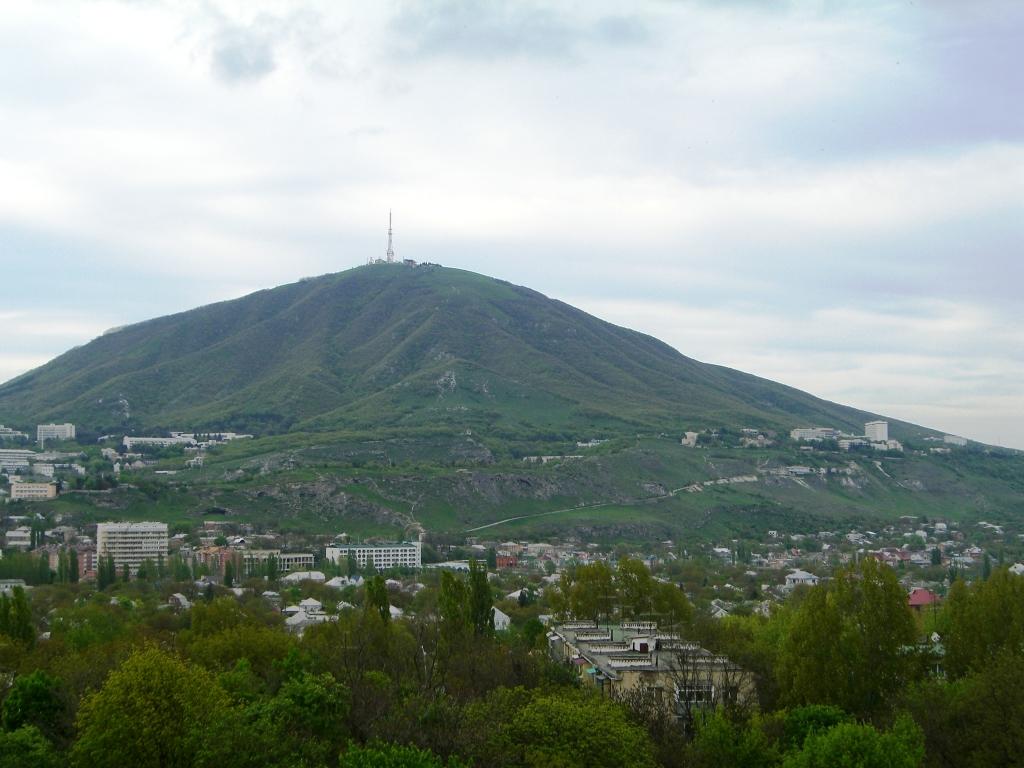 1.Краткое описание, история города ПятигорскаГород Пятигорск является административно - территориальной единицей Ставропольского края, курорт федерального значения – в соответствии с постановлением Правительства Российской Федерации от 17 января 2006г. №14 «О признании курортов Ессентуки, Железноводск, Кисловодск и Пятигорск, расположенных в Ставропольском крае, курортами федерального значения и об утверждении положений об этих курортах». Пятигорск - старейший бальнеологический и грязевой курорт федерального значения, торговый, научный, культурный и туристский центр эколого-курортного региона Кавказские Минеральные Воды. С 19 января 2010 года является центром Северо-Кавказского федерального округа.Город-курорт Пятигорск, расположен практически в центре предгорной части Северного Кавказа в 196 км к юго-востоку от краевого центра (г. Ставрополя) и в 25 км к югу от крупнейшего транспортного узла всего региона – г. Минеральные Воды. Город занимает центральное положение среди курортов в месте разветвления транспортных путей на города Ессентуки, Кисловодск, Железноводск, Лермонтов. Общая площадь муниципального образования составляет 10373 га. Население Пятигорска вместе с пригородами составляет более 213 тыс. человек.История основания города Пятигорска. Рождение курортаРайон Пятигорья был заселен с далеких времен. Об этом свидетельствуют орудия труда, предметы быта, обнаруженные археологами. Но первое письменное упоминание о местности Биш-даг (пять гор) с источником горячей воды относится к 1334 году, когда там побывал знаменитый арабский путешественник Ибн Баттута. К середине XVI века относятся первые русские письменные сведения о населении Пятигорья. В них сообщалось, что в данной местности живут пятигорские черкесы. Новые сведения об этом районе появляются лишь в 1773 году, когда русский ученый Гюльденштедт довольно кратко описал Горячую гору (южный отрог горы Машук) с ее трещиной и вытекавшим из нее горячим серным источником, а также другим горячим источником, стекавшим к реке Подкумок. В нескольких словах описываются также машукский Провал и Тамбуканское озеро. В 1774 году по Кючук-Кайнарджийскому мирному трактату с Турцией Кабарда вместе с Пятигорьем отошла к России. 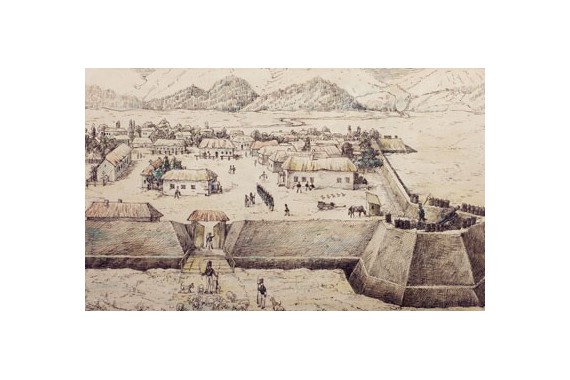 Пятигорск возник в конце VIII века как один из пунктов Азово-Моздокской укрепленной линии, учрежденной Екатериной II для защиты южных рубежей империи. Крепость, воздвигнутая в 1780 году «у Бештовых гор», стала называться Константиногорской, по имени Константина - внука государыни. Неподалеку от крепости появилось поселение Горячие воды, где у целебных источников отдыхали приезжие. Так, 1780 год стал считаться датой основания города Пятигорска. Когда в 1793 году Пятигорье посетил знаменитый русский ученый-путешественник Паллас, солдаты, жившие близ источников, были уже знакомы с их целебными свойствами, и от них ученый узнал, что серные ванны полезны от кожных болезней, ревматизма, подагры и т.п. 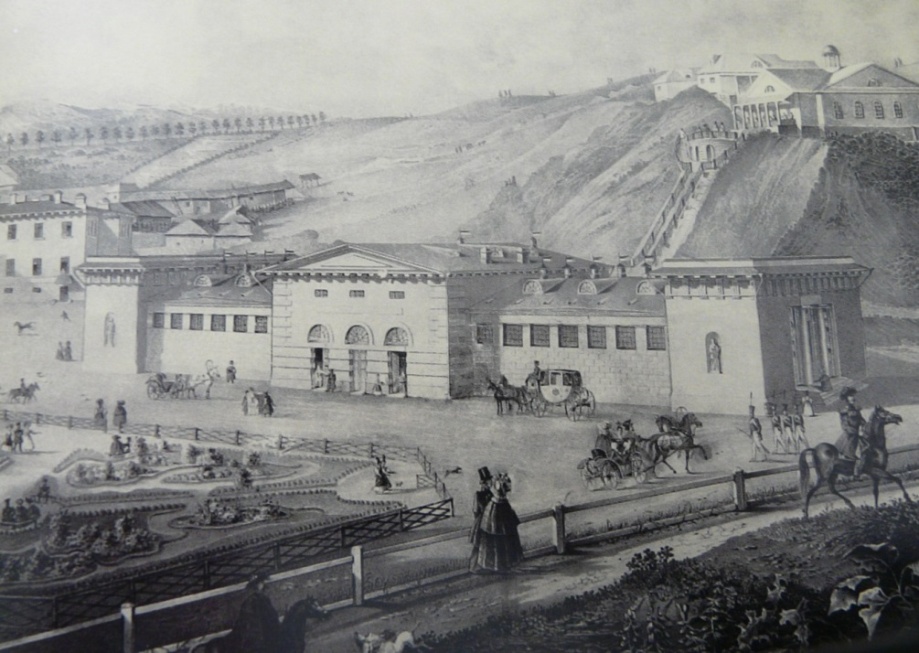 История Пятигорска как курорта начинается с 1803 года, когда появляется знаменитый рескрипт Александра I, согласно которому нашей местности придается особое государственное значение. Вся дальнейшая история города подтвердила, что по богатству, разнообразию, количеству и ценности минеральных вод Пятигорск не имеет равных в мире. С вступлением в 1816 году в должность Главноуправляющего на Кавказе и в Грузии генерала А.П. Ермолова началась новая эра в истории Горячих вод. Он обратил внимание на кавказские курорты, осуществил ряд нововведений, изменивших их внешний вид и организацию управления. В 1819 году по его приказу были перестроены старые ванны при Горячем источнике, спланирована площадка на уступе Машука, выстроено новое ванное здание, получившее название «Ермоловских». Он же обратился в Петербургский строительный комитет с просьбой создать проекты казённых построек. Местность близ источников была распланирована на жилые кварталы предположительно самим Ермоловым. Жителям городов Кавказской губернии предлагалось переселяться в новое поселение у подножья Машука, получая при этом ряд льгот. Так была сформирована Горячеводская часть будущего Пятигорска: распланированы нынешние улицы - начало проспекта им. Кирова, К. Маркса, Красноармейская, Анисимова, Буачидзе. В 1818-1824 гг. появились первые жилые усадьбы в этих кварталах. В 1823 году на Горячих водах была создана строительная комиссия, которая осуществляла замысел Ермолова по устройству курортной местности. По его же просьбе к Кавказским водам были присланы Медицинским департаментом Министерства Внутренних дел первые зодчие Пятигорска - архитекторы Джиованни и Джузеппе Бернардацци. В октябре 1824 года Главным доктором при Кавказских Минеральных водах был назначен Ф.П. Конради. Начиная с 1823 года застройка Горячих вод велась быстрыми темпами. Осуществлялись проекты, разработанные в Петербурге архитектором Л. Шарлеманем. Под наблюдением Строительной комиссии и при непосредственном участии братьев Бернардацци здесь выстроили гостиницу с ресторацией, каменное здание Николаевских ванн, Дом для неимущих офицеров, деревянные Сабанеевские, Солдатские ванны и др. Обустроены минеральные источники, распланирован бульвар, устроены Казенный, Емануелевский, Елизаветинский сады, Николаевский цветник, появились беседка «Эолова арфа», грот Дианы и грот Лермонтова, Елизаветинская галерея. Также уделялось большое внимание и частному строительству. В 1827 году А.П. Ермолов был освобожден от своей должности. Однако Горячие воды не остались без пристального внимания вышестоящего начальства. Большое внимание в осуществлении проекта Ермолова уделял генерал Г.А. Емануель - начальник Кавказской линии и начальник Кавказской области. Это ему принадлежит устройство в 1828 году парка около Елизаветинского источника (Емануелевского), это он назвал грот около Николаевских ванн гротом Дианы, по его инициативе была устроена тропа на вершину Машука. В 1828 году Джузеппе Бернардацци составил проект будущего города, который был рассмотрен в комитете министров в феврале 1830 года. Тогда же генерал Емануель предоставил проекты наименования будущего окружного города: Новогеоргиевск, Константиногорск и, наконец, Пятигорск - по имени горы Бештау, к подошве которой прилегала его территория. 18 февраля 1830 года комитет Министров утвердил план будущего окружного города и его название - Пятигорск, а 14 мая Правительствующий Сенат приказал привести его в исполнение. Так на карте России появилось название - Пятигорск. В начале 1830-х годов в городе всего проживало более 300 человек: дворяне, отставные чиновники, служащие военные и гражданские, купцы, отставные солдаты, дворовые и три роты военного ведомства, здесь было около 260 домов деревянных и турлучных, три трактира, в том числе и ресторация, одна харчевня. Заезжих купцов город мог принять не более 20. При управе была полиция и пожарная команда. В 1836 году план Пятигорска был исправлен и улучшен. В 1837 году Пятигорск посетил Император Николай I. Результатом этого посещения явилось распоряжение царя отпускать на устройство курорта 200 тысяч рублей, остаток же неиспользованных денег из этой суммы вносить в государственное казначейство, для образования капитала Вод. Первый православный храм появился в городе в 1828 году благодаря стараниям архимандрита Александро-Невской лавры Александра Товия. Скорбященская церковь была выстроена на пожертвования жителей и приезжей публики. Автор проекта - предположительно Иосиф Бернардацци. К 1842 году в Пятигорске проживало уже 2324 человека, домов - около четырехсот.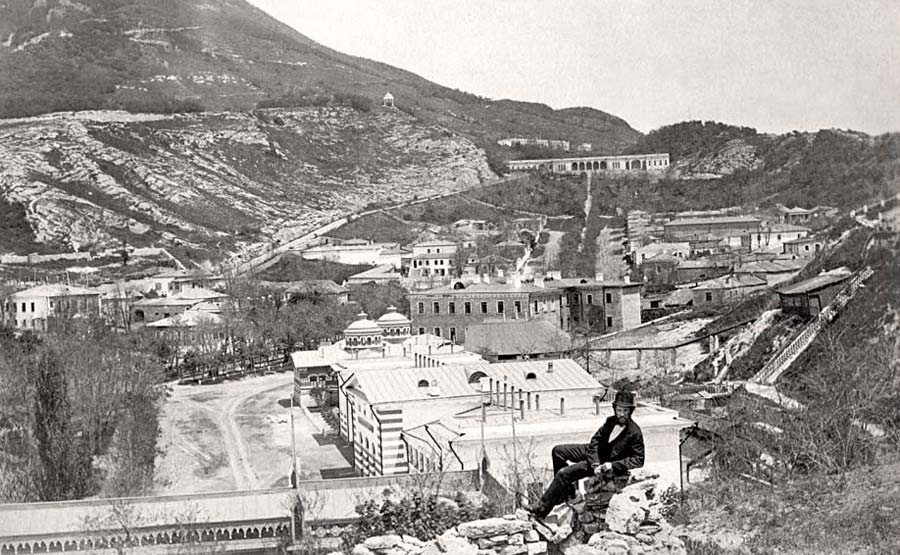 В 1844 году Кавказским наместником был назначен Михаил Семенович Воронцов. Он поднял вопрос о передаче КМВ из Медицинского департамента в его непосредственное распоряжение. Правление Воронцова сказалось самым благотворным образом на их развитии. 29 мая 1847 года учреждена Дирекция КМВ с местопребыванием в Пятигорске. По предложению Воронцова на должность архитектора при Дирекции был назначен талантливый зодчий Самуил Иосифович Уптон, прибывший в Пятигорск из Крыма и пробывший здесь до 1853 года. В городе за это время были выстроены Михайловская и Елизаветинская (Академическая) галереи, расчищена примыкающая к городу часть Михайловского парка, проведена новая дорога на вершину Машука, построена первая Лазаревская церковь на кладбище (не сохранилась), заложен Спасский собор по проекту А.А. Андреева. В городе появилось каменное здание гастрольного театра (кинотеатр «Родина»). Город начал застраиваться каменными частными домами в тех кварталах, которые были размечены Бернардацци. В 1854 году приемником Воронцова на посту наместника стал Н.Н. Муравьев, которого в 1856 году сменил князь А.И. Барятинский. В последующие четыре года работы по благоустройству курортов приостановились. Лишь в 1858 году в парке «Цветник» началась постройка еще одной галереи - Николаевского вокзала, площадь «Цветника» была расширена, разработана дорога от Михайловской галереи к Провалу. На средства московского купца Лазарика устроен тоннель к озеру «Провал» (1858 год). К началу 60-х годов выяснилось, что несмотря на все заботы правительства и денежные затраты, курорты не приносят желаемых результатов. По предложению Барятинского казенное управление было упразднено, воды переданы арендатору - первому частному контрагенту, действительному статскому советнику Н.А. Новосельскому. 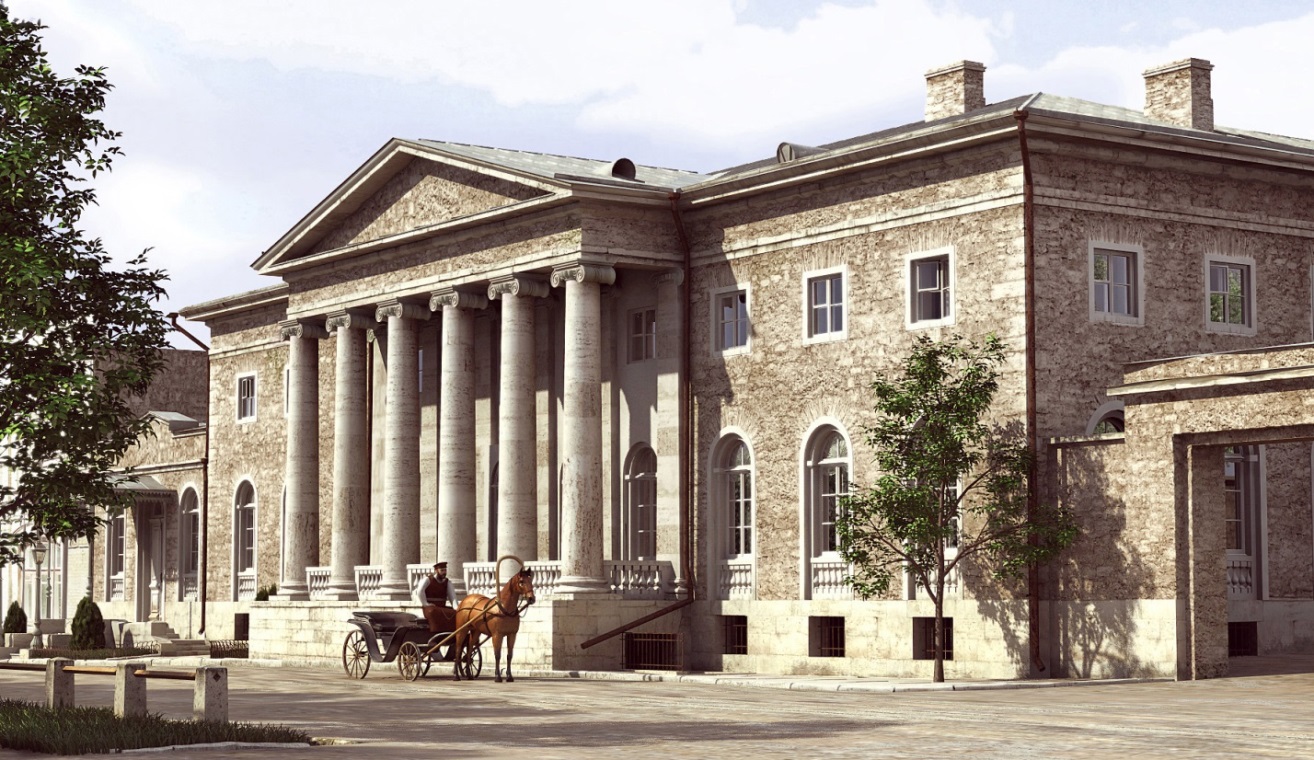 С конца 1861 года начался новый период жизни на курорте, период частной инициативы, продлившийся до 1884 года. Для непосредственного заведования водами Новосельский пригласил известного московского врача Семена Алексеевича Смирнова - в качестве директора нового состава управления КМВ. Директором Вод он был с 1862 по 1871 г. В Пятигорске были отремонтированы и переделаны ряд ванных помещений, Николаевский вокзал в «Цветнике» и некоторые другие. Благодаря Смирнову в 1863 году возникло первое Русское Бальнеологическое Общество, просуществовавшее до 1920 года. На его базе был создан Бальнеологический институт - в настоящее время институт курортологии. В 1870 году контрагентом Кавминвод стал А.М. Байков. В 1874 году весь курортный регион вошел в состав Терской области. Контроль за деятельностью контрагента усилился после создания в 1876 году особой наблюдательной комиссии. В 1881 году был создан Пятигорский округ, начальник которого инспектировал курорты. В 1881 году Кавказское Наместничество было упразднено. 13 декабря 1833 года Кавказские Минеральные воды были вновь отданы под покровительство правительства - переданы к Министерству Внутренних дел и в таком состоянии находились вплоть до 1917 года. 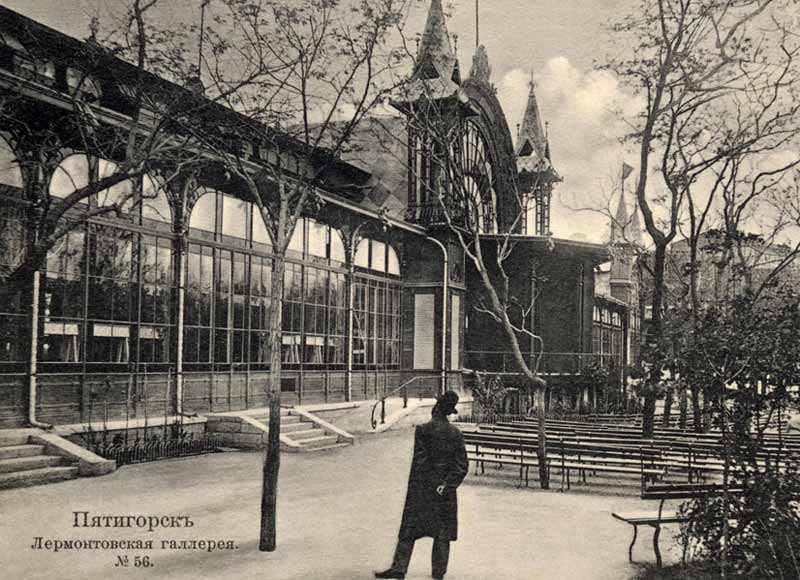 С 1917 года в Пятигорске начинается новая эпоха. Первый Совет рабочих депутатов был избран 12 марта в количестве 7 человек, возглавил его Л.П. Бутырин. При СоветеимелсяИсполнительный комитет. Годы Гражданской войны (1918-1920 годы) нанесли тяжелый урон курорту и городу. В 1920 году на Кавказе установилась Советская власть. Перед курортом встала задача организовать бесплатное содержание и питание всех больных, создание санаториев, пансионатов и столовых. В 1922 году началось восстановление разрушенного курортного хозяйства. Решением правительства за курортным хозяйством закрепляются «Замкнутые городки». В пределах их границ национализировались все здания и сооружения и передавались для обслуживания больных. Так появились санатории на Провале, под которые переоборудовали бывшие частные дачи. В 1920 году в Пятигорске был основан Бальнеологический институт с клиникой. Была проведена национализация промышленных предприятий. В 20-30 годы были выстроены стандартные дома на Белой Ромашке и в Ново-Пятигорске, некоторые гостиницы также переоборудовали под жильё. Начавшаяся в 1941 году Великая Отечественная война нарушила все планы по улучшению жизни в Пятигорске. Уже в июле во всех санаториях развернули эвакогоспитали на 8000 коек. На базе лаборатории Бальнеологического института организовано изготовление боевого оружия. С 9 августа 1942 года по 11 января 1943 года город был оккупирован немецко-фашистскими захватчиками. Уходя, фашисты подожгли или взорвали часть капитальных строений, разграбили краеведческий и Ростовский художественный (эвакуированный в Пятигорск) музеи, нанесли большой урон курорту и хозяйству города. Ущерб, причиненный городу, составил 810 млн. руб., курорту - 64 млн. руб. Сразу после освобождения Пятигорска в городе начались восстановительные работы. Вновь заработали эвакогоспитали, пошли трамваи, Бальнеологический институт изготовлял эфирный наркоз для эвакогоспиталей. Открыты два дополнительных детских дома, восстановлены - известковый завод, швейная и кондитерская фабрики, вновь открылись школы, училища и институты. Музей «Домик Лермонтова» получил дополнительные экспозиционные площади. 40-е годы - это период восстановления народного хозяйства. 50-е - период благоустройства города. На улицах, в скверах и парках высаживались десятки тысяч деревьев, асфальтировались десятки километров улиц. Вновь заработали санатории, бальнеологические учреждения, набирали мощь заводы, фабрики, переоборудовались артели местной промышленности. Началось строительство дополнительных 15 км.трамвайных путей, в том числе и в микрорайон «Белая Ромашка». 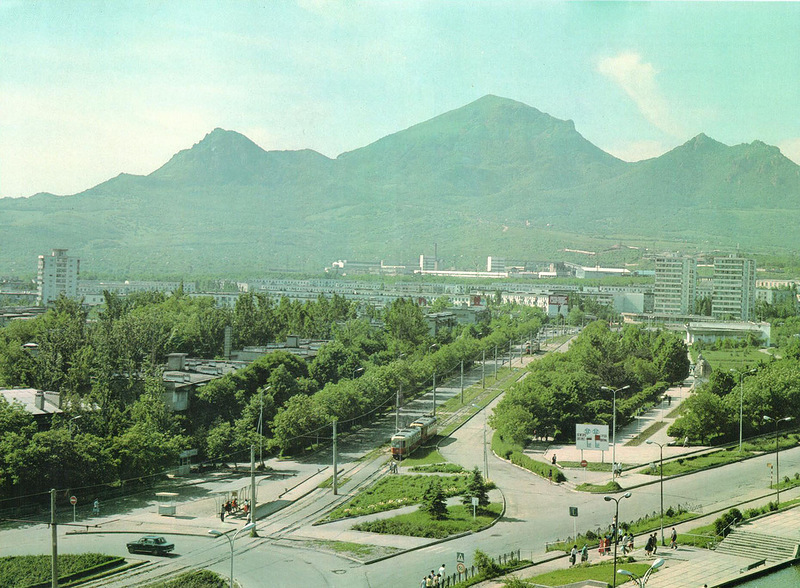 1960-1980-е годы - это период бурного роста города и курорта. Население города 1959 год - 69,6 тыс. чел.; 1966 год - 91,3 тыс. чел. Профсоюзам страны безвозмездно переданы санатории, дома отдыха, курортные поликлиники, минеральные источники, грязевые озера, лечебные парки (1960 г.). В городе также набирают мощь крупные промышленные предприятия, появляются новые жилые районы, реконструируются старые улицы. В 1970 году Пятигорск был отнесен к 115 историческим городам России. В 1973 году на базе «Домика Лермонтова» был создан Государственный музей-заповедник М.Ю. Лермонтова. В 1980 году Пятигорск отметил свой юбилей - 200-летие основания. К этой знаменательной дате город стал вторым по величине в Ставропольском крае, крупнейшим в районе КМВ многопрофильным курортом, одним из крупнейших промышленных городов в крае. В эти годы в Пятигорске была проделана немалая работа в области градостроительства, направленная на улучшение архитектурного облика застройки Пятигорска. В 1989 году была проведена реконструкция Лермонтовского сквера, восстановлен костёл с устройством в нем органного зала и т.д. 1990-е годы - это начало новой эры в жизни города. Они стали последними в более чем семидесятилетней истории партийно-советского руководства городом. Ушли в небытие Советы народных депутатов, в Пятигорске была образована, как орган исполнительной власти, администрация города. В этот период в городе начинает работать представительный орган местного самоуправления - Дума г. Пятигорска. В 1997 году был возрожден Пост №1 у Огня Вечной Славы. Он стал центром героико-патриотического воспитания молодежи. В настоящее время в Народном музее Боевой Славы работает 6 залов, где постоянно развернуты экспозиции:«История Великой Отечественной войны»,«Мир отстояли — мир сохраним», посвящается участникам локальных войн в ДРА и Чеченской республике.Выставка моделей мотострелковой, бронетанковой, военно-морской и авиационной техники (работы учащихся, занимающихся в секции батального моделирования и клубе «Морская душа» при ЦВПВМ).«История Поста №1» (прослеживает основные вехи в истории).«История развития народного образования г. Пятигорска» (история возникновения учебных заведений, инновации в современных учебных заведениях, лучшие учителя города и т. д.).«Мемориальный класс» (атрибуты октябрятской пионерской, комсомольской организаций; школьная мебель, школьная форма, письменные принадлежности и т.д.).Экспозиции музея постоянно обновляются в связи с юбилейными датами, изменениями в жизни страны. Так  начал свою деятельность музей Боевой Славы Поста №1. В 2008 году Пятигорск получил звание «Самый благоустроенный город России». Сегодня Пятигорск является крупным торговым, промышленным, научным, культурным и туристским центром эколого-курортного региона Кавказские Минеральные Воды и Ставропольского края. С 19 января 2010 года Пятигорск - центр Северо-Кавказского федерального округа. Основное внимание властей сосредоточено на реализации социально-ориентированных проектов, идущих в унисон с проектами национальными. Все говорит о стремлении возродить культурные и исторические традиции Пятигорска, воссоздать привлекательный имидж города-курорта. История Пятигорска продолжается!2. Природные рекреационные ресурсыИз группы курортов Кавминвод Пятигорск располагает наиболее разнообразными природными лечебными ресурсами. Здесь имеется свыше 40 минеральных источников, отличающихся по химическому составу и температуре воды. Вблизи Пятигорска, из озера Тамбукан, добывают высокоценную в лечебном отношении сульфидную иловую грязь. На курорте имеются крупнейшая в Европе радоновая лечебница, питьевые галереи, бюветы, ингалятории, ванны, грязелечебница. Здравницы Пятигорска заполнены отдыхающими даже в межсезонье. Один из главных символов Пятигорска - гора Машук, расположена в курортной зоне города. Высота 993 м. На склонах горы обустроены терренкуры протяженностью 10 км. Машук - это место отдыха и экстремального туризма, хранитель разнообразных термальных минеральных вод, редких и исчезающих растений.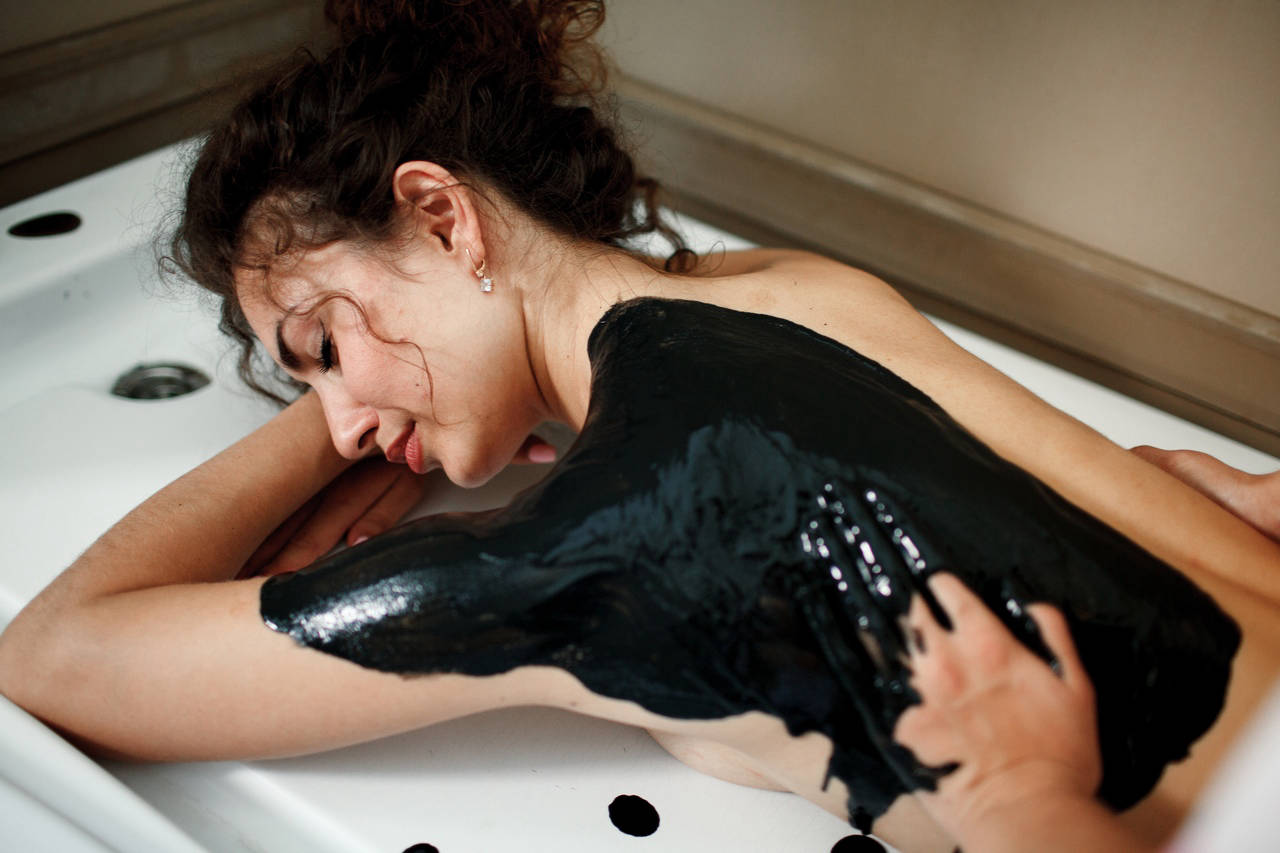 3. Историко-культурный потенциалГород-курорт, город-памятник, центр культуры, туризма и альпинизма Северного Кавказа имеет свои достопримечательности:Гора Машук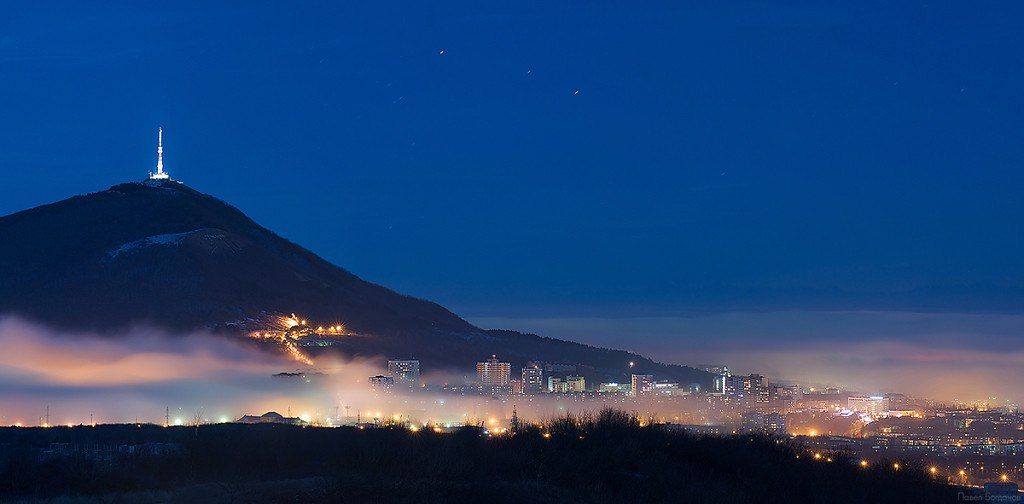 Машук, пожалуй, самая популярная гора-лакколит нашего края. Высота ее - 994 метра над уровнем моря, над Пятигорском она поднимается на 300-400 метров. В сентябре 2007 года пятигорская телевышка, подсвеченная мощными прожекторами, стала еще одной яркой визитной карточкой курорта. На вершину горы проложена асфальтовая дорога, а от радоновых ванн можно всего за 5 минут подняться на вершину в вагончике канатной дороги. Гора БештауИз любого уголка Пятигорского курорта можно увидеть самую большую гору на Кавминводах, которая известна с давних времен под названием Бештау. Высота ее достигает 1401 метр над уровнем моря. Гора состоит из пяти вершин: Бештау, Малый Бештау, Два брата, Козьи скалы. Склоны Бештау покрыты лиственным лесом. На главную вершину ведет множество троп. Восхождение занимает около трех часов.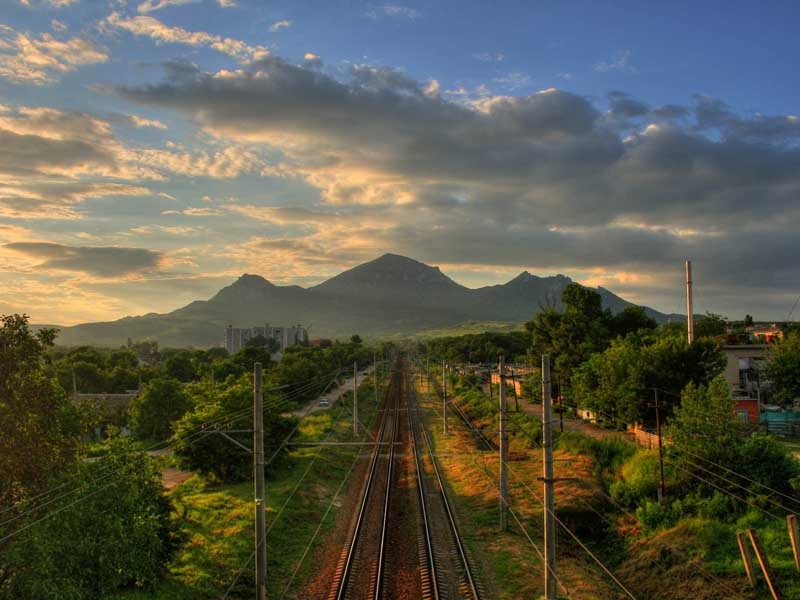  У подножия горы Бештау, в конце XIX века русскими монахами, прибывшими со Святой Горы Афон на Кавказ, был возведен монастырь, восстановленный в конце XX века.Интересна история возникновения храма, прекрасна панорама гор Центрального Кавказа и панорама курорта Пятигорска. На территории обители находятся церковно-исторический музей, пекарня и пасека. С 2004 года в монастыре проводится форум православной молодёжи Пятигорской епархии «Зелёный Афон».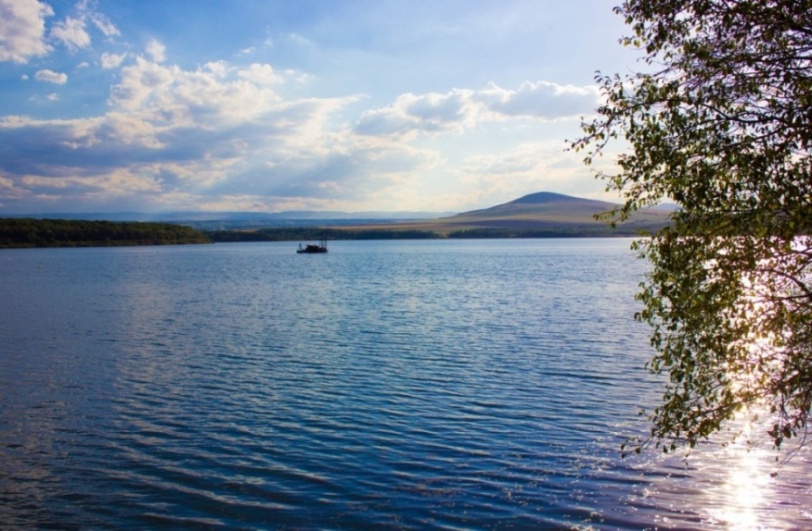 Озеро ТамбуканЗнаменитое озеро Тамбукан, известное как естественная кладовая целебной минерализованной грязи, находится в 12 км к юго-востоку от Пятигорска, у автострады, ведущей в Нальчик. Лечебная сила грязей озера Тамбукан с древних времен известна народам Кавказа. Это сульфидные иловые грязи материкового происхождения, которые доставляются из озера в хранилище Пятигорской грязелечебницы, где и проводятся различные процедуры.Парк Цветник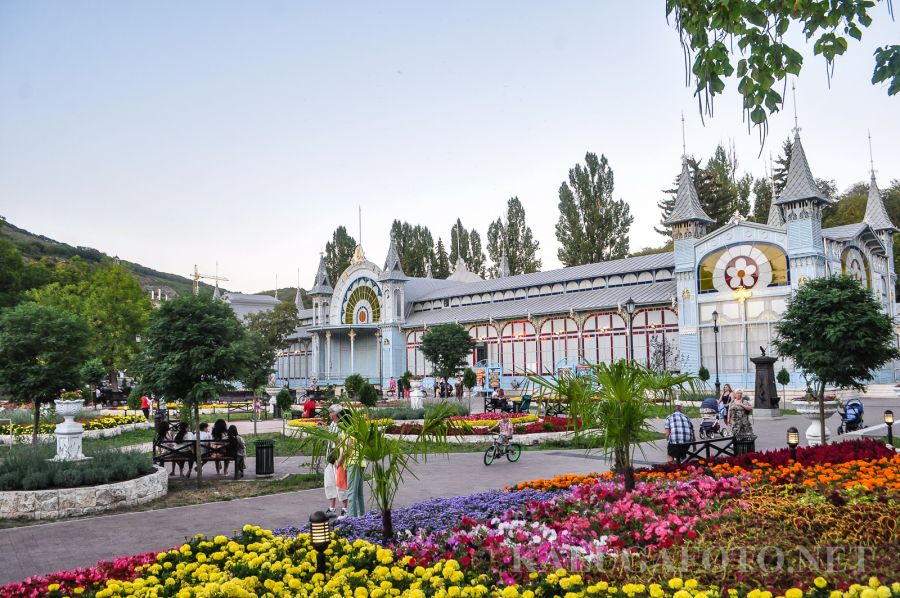 Этот курортный парк заложен по чертежам архитекторов братьев Бернардацци в 1829 г. на месте болота, образованного водой сероводородных источников. Были устроены многочисленные цветники, посажены три аллеи из лип, кавказских каштанов, кленов, тополей. В Цветнике находится Лермонтовская галерея, к ней пристроена открытая эстрада. Сейчас "Цветник" - излюбленное место отдыха курортников и горожан.Емануелевский парк  Одна из старейших зон отдыха в Пятигорске. Его спроектировал знаковый для города архитектор Джузеппе Бернардацци в 1830 г. Парк получил имя Георгия Арсеньевича Эммануэля, генерал-лейтенанта, отдавшего приказ о его строительстве. 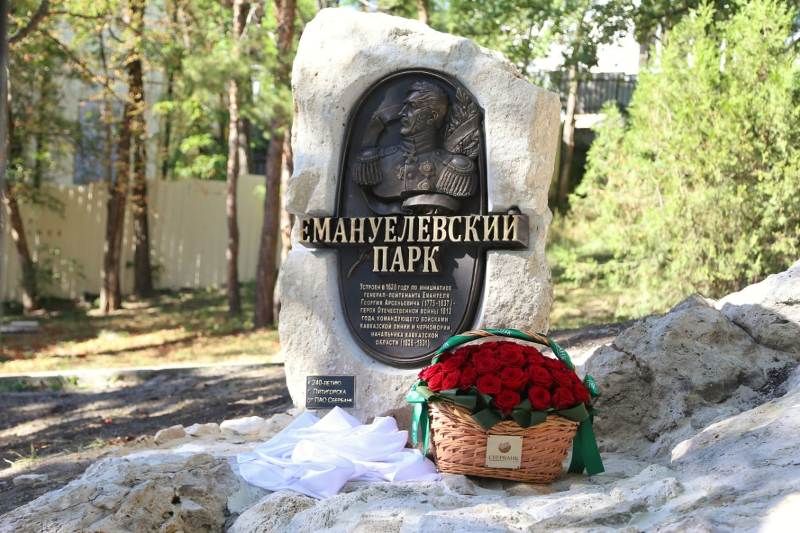 После революции 1917 г. все деревянные беседки и многие деревья и кустарники порубили на дрова. Такая же участь постигла остатки Еммануелевского парка в годы Великой Отечественной войны. К счастью парк был возрожден! Так как со временем парк стал приходить в запустение: разрушались лестницы, от беседок и лавочек не осталось и следа, да и терренкуры могли похвастать лишь разрушенным асфальтом, провели мощную реконструкцию, которую этот парк ждал всей душой. Теперь гостей в парке встречают персонажи из из романа М.Ю. Лермонтова «Герой нашего времени: Княжна Мери, Бэла, Печорин и Максим Максимыч. Возле них везде сделана подсветка, красиво уложена разнообразная плитка, фонари под старину, цветущие клумбы. Сделаны новые дорожки, перила. Когда вечереет, в седьмом часу, зажигаются фонари и остальная подсветка в парке.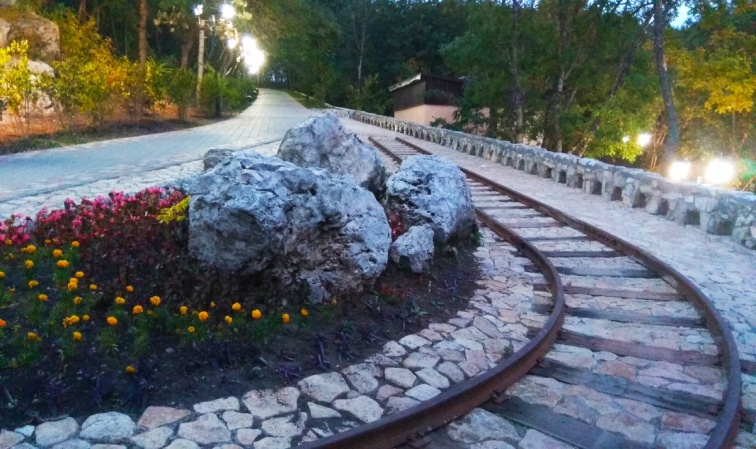 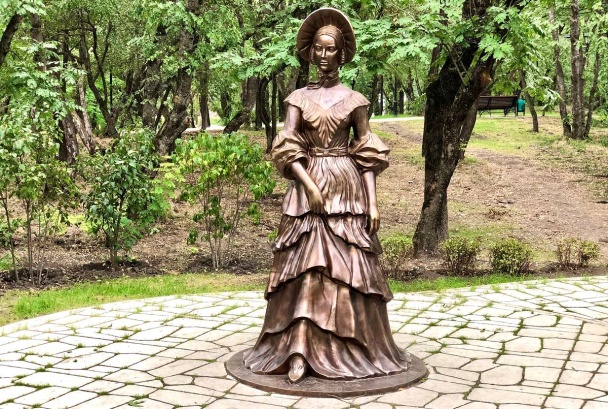 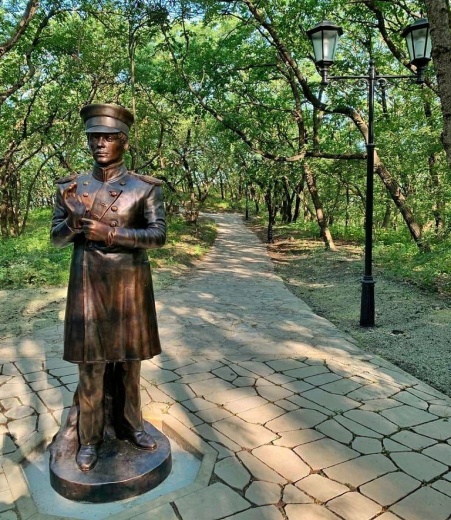 Появился новый культурно-исторический объект - Первые трамвайные пути, расположен он рядом с «Чертовым мостом» в Емануелевском парке. Рельсы с крутым поворотом, протяженностью 16 м, которые повторяют часть первого старинного трамвайного маршрута до озера «Провал».Парк ПобедыОдно из новых мест отдыха в городе Пятигорске и на данный момент парк Победы является самым большим в Пятигорске, который способен вместить на праздничном концерте весь город. И вместе с тем, это место знакомо пятигорчанам и гостям города уже очень давно. В славные 1990-е, 2000-е и даже почти все 2010-е тут была заброшенная, заросшая лесополоса. Но сегодня контраст просто огромный, тут появилась новая и очень интересная достопримечательность города - интерактивный музей «Россия – моя история».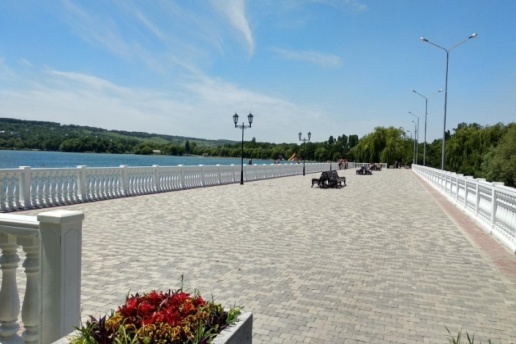 Лесополоса, которая сегодня стала парком Победы, расположена со стороны центрального входа на Новопятигорское озеро.Парк был реконструирован по просьбе жителей города и на его реконструкцию ушло более 70 млн. руб. Весь комплекс выполнен из красного гранита. В центре установлена стела Победы высотой около 9 метров и окружают ее плиты с символикой советских орденов. Вдоль аллеи установлены 13 мемориальных тумб, которые посвящены городам-героям. В парке очень много деревьев и это неудивительно, так как часть лесополосы была расчищена при его реконструкции. На каждой аллеи установлены лавочки, уличные фонари и мусорные урны. Для малышей установлена детская площадка. Подобные площадки стоят почти в каждом дворе многоэтажных домов в центре города, но в Новопятигорске преимущественно частные дома, поэтому для них это актуально. Для подростков установили турник и это роллердром. В конце парка, если идти по центральной его части, можно подняться на набережную Новопятигорского озера.Бульвар Гагарина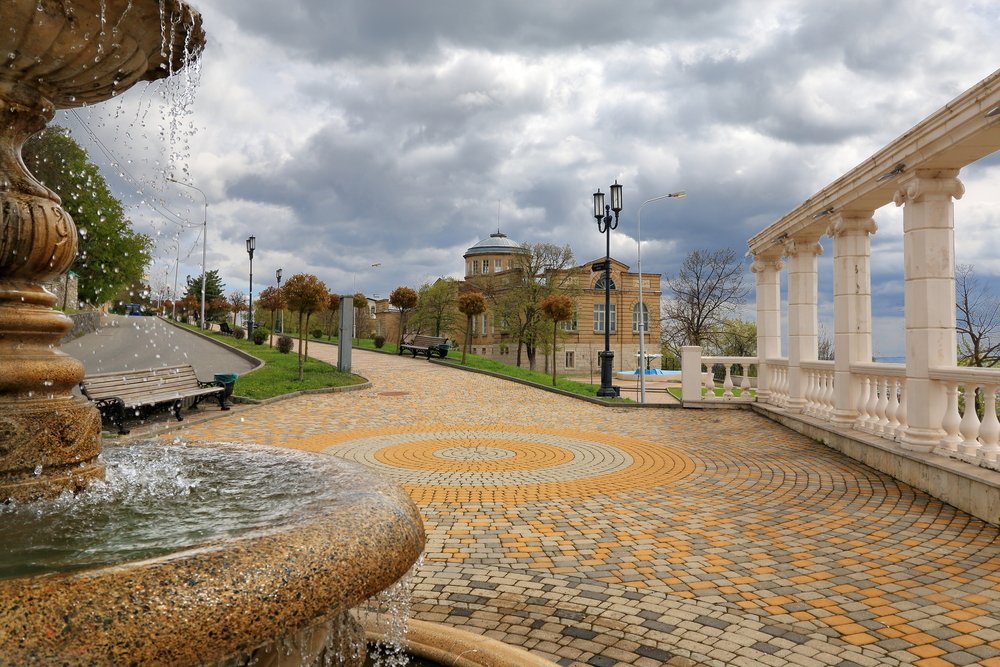 Главный курортный бульвар Пятигорска стал излюбленным местом для прогулок отдыхающих. В 2009 году бульвар Гагарина получил второе рождение и сегодня выглядит как законченный архитектурный ансамбль с колоннадами, фонтаном, стильными парковыми скамейками и фонарями. Памятник М.Ю. Лермонтову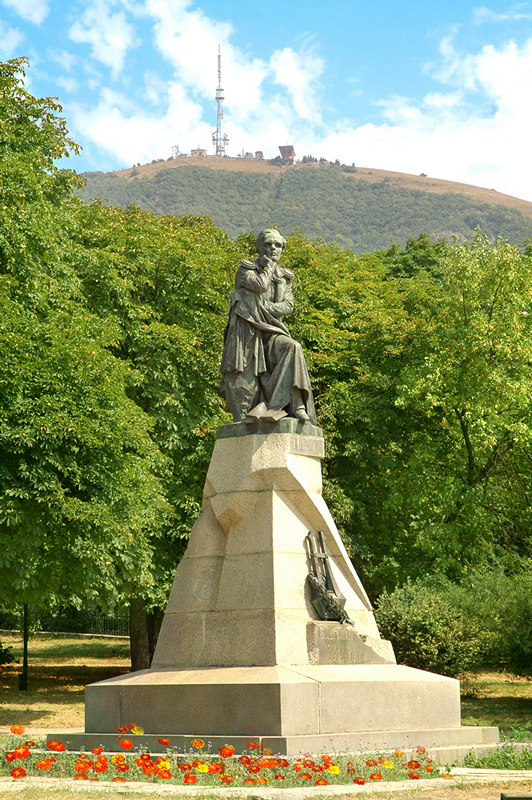 Памятник расположен в городском сквере – излюбленном месте отдыха и досуга жителей и гостей города. Это, первый в России, памятник М.Ю. Лермонтову, открытый в 1889 году. Статуя великого поэта выполнена из бронзы и отлита на заводе Морана в Санкт-Петербурге, а постамент сделан из гранита, специально привезенного из Крыма. Памятник был сооружен за счет народных пожертвований  горожан Пятигорска, сбор которых продолжался около 18 лет.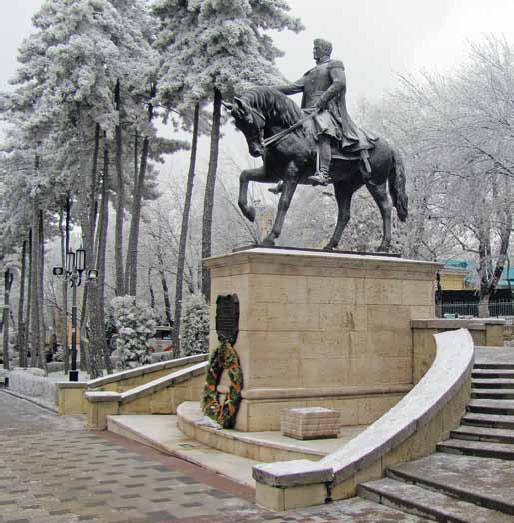 Памятник А.П.ЕрмоловуПамятник генералу Алексею Ермолову был открыт в рамках празднования 230-летия города. Выполнен из бронзы и представляет собой скульптуру генерала Ермолова на коне в натуральную величину, установленную на двухметровом постаменте. Памятник Л. Н. ТолстомуУстановлен в 2005 году в дни празднования 225-летия Пятигорска. Памятник работы скульптора из г. Лермонтова Светланы Аваковой находится в городском сквере напротив здания бывшей гостиницы «Эрмитаж», ныне более известном как Дом книги (ул. Джержинского,49) или Курортный совет (ул. Гоголя, 1).В Пятигорске 2021 году после масштабной реконструкции открылся сквер имени Льва Толстого. Состоялась также церемония открытия нового бюста великого русского писателя.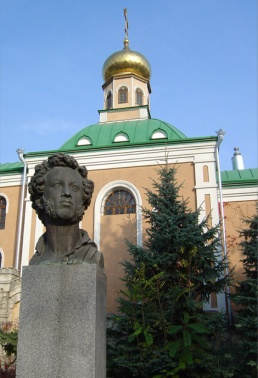 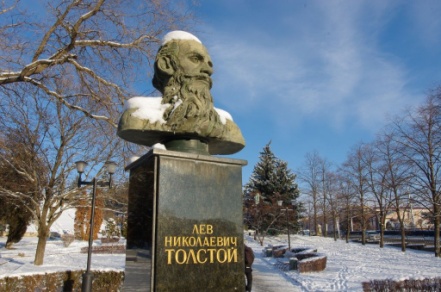 Памятник А.С. ПушкинуОткрыт в 1982 году на проспекте Кирова рядом с НИИ курортологии. Автор - скульптор М.К. Аникушин. Бюст великого поэта был подарен городу автором и установлен в Дни советской литературы на Ставрополье. На торжестве присутствовало 70 поэтов из 15 союзных республик, зарубежных стран. Выполнен из бронзы на гранитном постаменте. Памятники Остапу Бендеруи Кисе ВоробьяниновуКак известно, в Пятигорске побывали и герои известного романа Ильфа и Петрова «Двенадцать стульев». У Провала встречает отдыхающих великий комбинатор, а в парке «Цветник» просит милостыню отец русской демократии - оба отлиты в бронзе.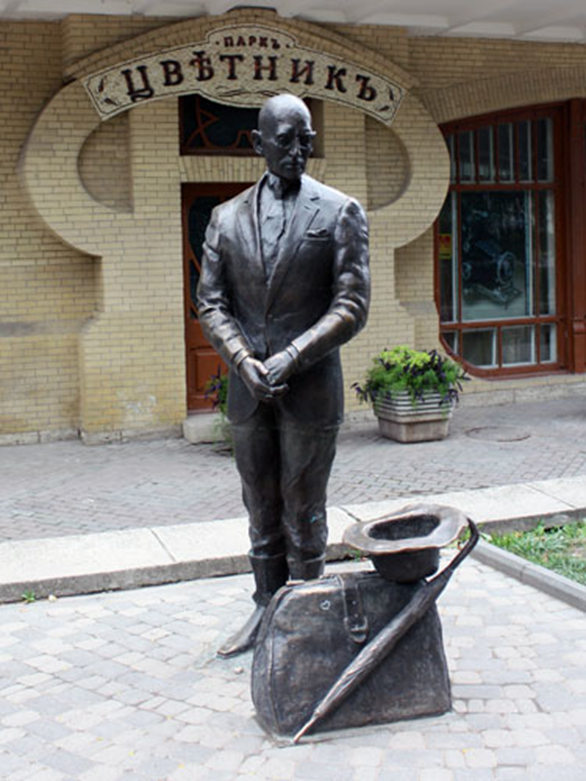 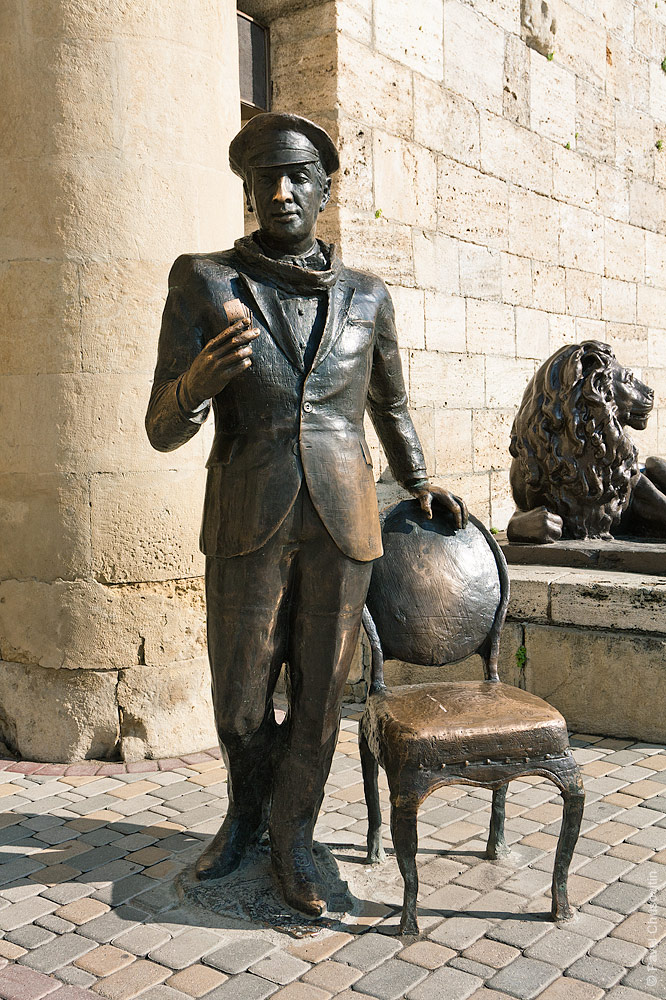 Место дуэли М.Ю. Лермонтова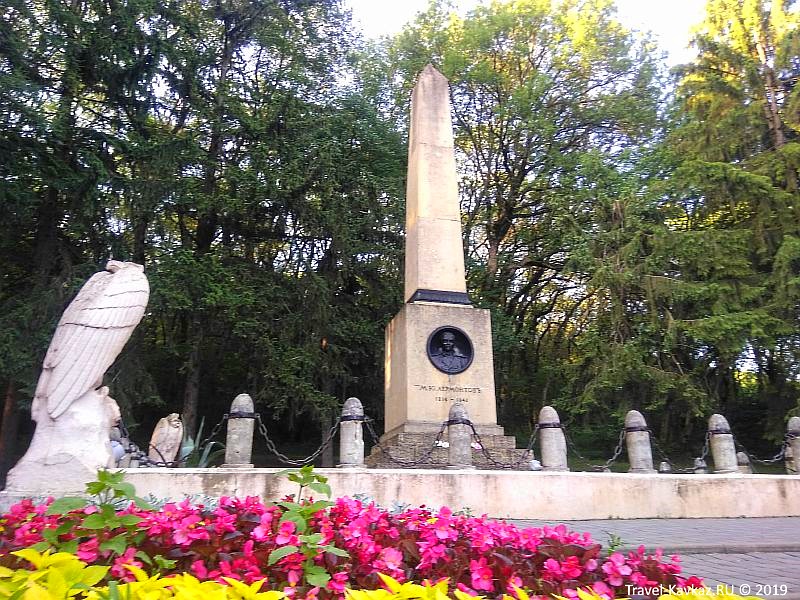 Место дуэли М.Ю. Лермонтова на склоне горы Машук отмечено обелиском. Сегодня сюда, к его подножью, приходят с признанием и любовью тысячи почитателей великого поэта. И именно в Пятигорске, овеянном поэтической славой Лермонтова, был установлен первый в России памятник поэту.Эолова АрфаСправа от Горячей горы, на скалистом уступе Машука видна стройная с белокаменными колоннами беседка классических очертаний - знаменитая Эолова арфа, названная так в честь древнегреческого бога Эола, повелителя ветров. Эолова арфа стала своеобразной эмблемой Пятигорска. Она была построена по инициативе доктора Ф. Конради братьями Бернардацци в 1831 году.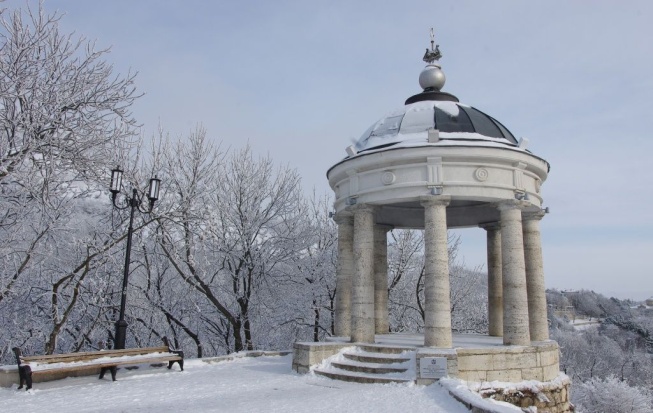 Скульптура орла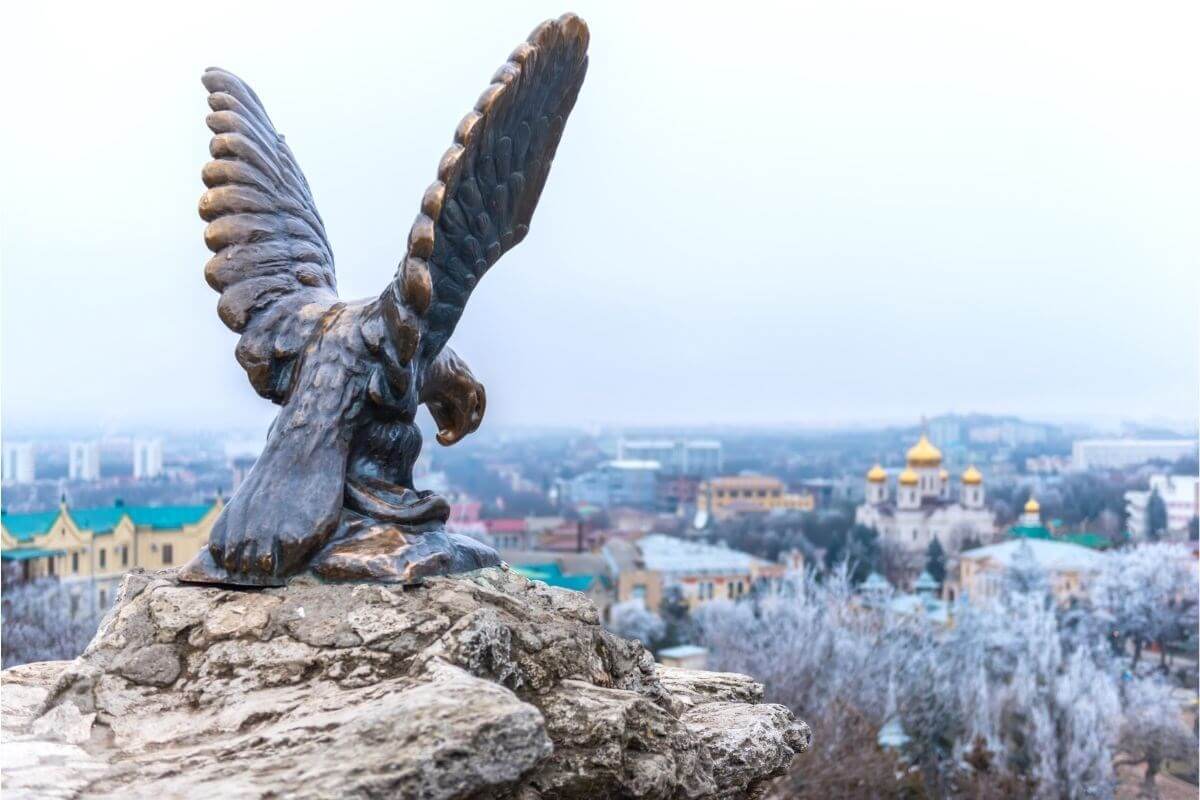 В 1903 г., к 100-летию Пятигорского курорта, была установлена скульптура орла, ставшая эмблемой не только Пятигорского курорта, но и всего района Кавказских Минеральных Вод. Автор воплотил в камне горскую легенду об орле, ужаленном змеей и нашедшем избавление от неминуемой гибели в струе целебной воды на горе Горячей.Грот ДианыЭта искусственная пещера сооружена по проекту Бернардацци в 1829 г. в ознаменование первого восхождения на Эльбрус участников экспедиции под руководством генерала Емануеля. У входа в грот были установлены две чугунные доски с текстами (на русском и арабском языках) об этом восхождении и поставлена скульптура богини Дианы.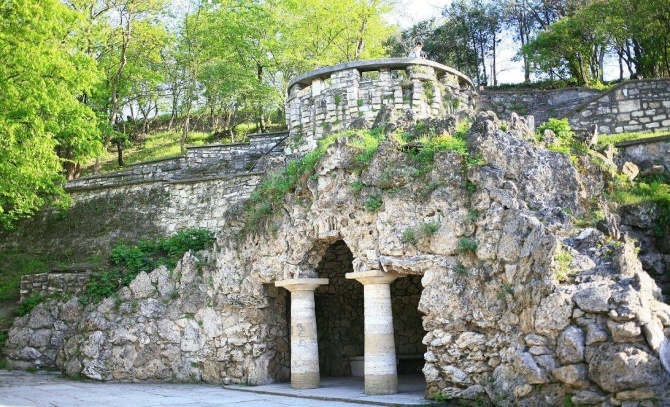 .Грот Лермонтова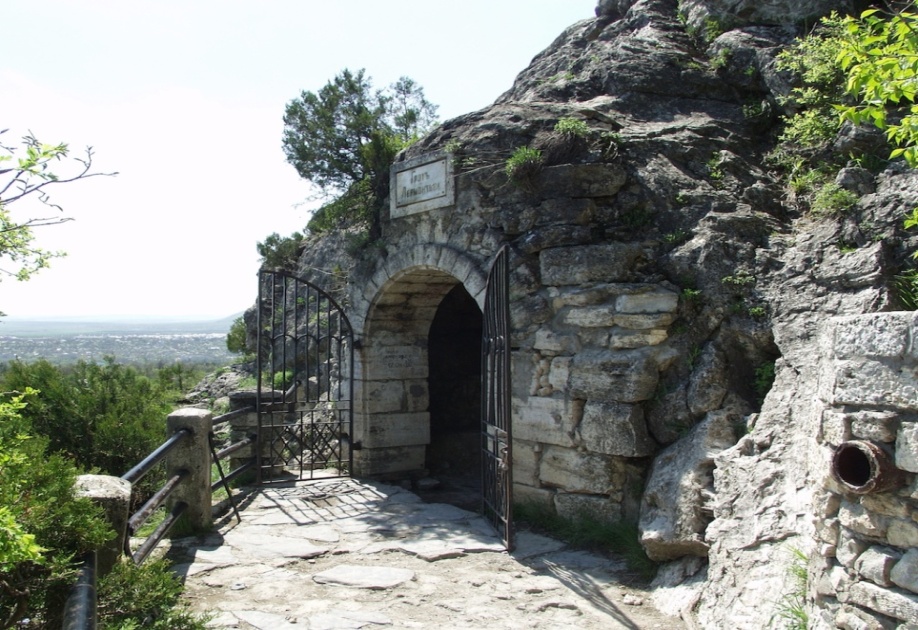 В 1851 г. архитекторы братья Бернардацци придали декоративный вид естественной пещере на склоне Машука, сделав ее излюбленным местом уединенного отдыха курортников. Бывал здесь и мятежный поручик М.Ю. Лермонтов. Провал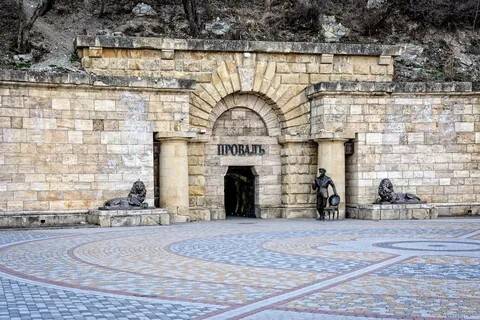 В 1858 г. был пробит тоннель к небольшому карстовому озеру в Провале. До этого приходилось взбираться вверх к воронке, чтобы заглянуть в таинственную глубину. А в самом начале XX века благоустроили дорогу от Елизаветинской галереи к Провалу, превратили ее в бульвар.Китайская беседка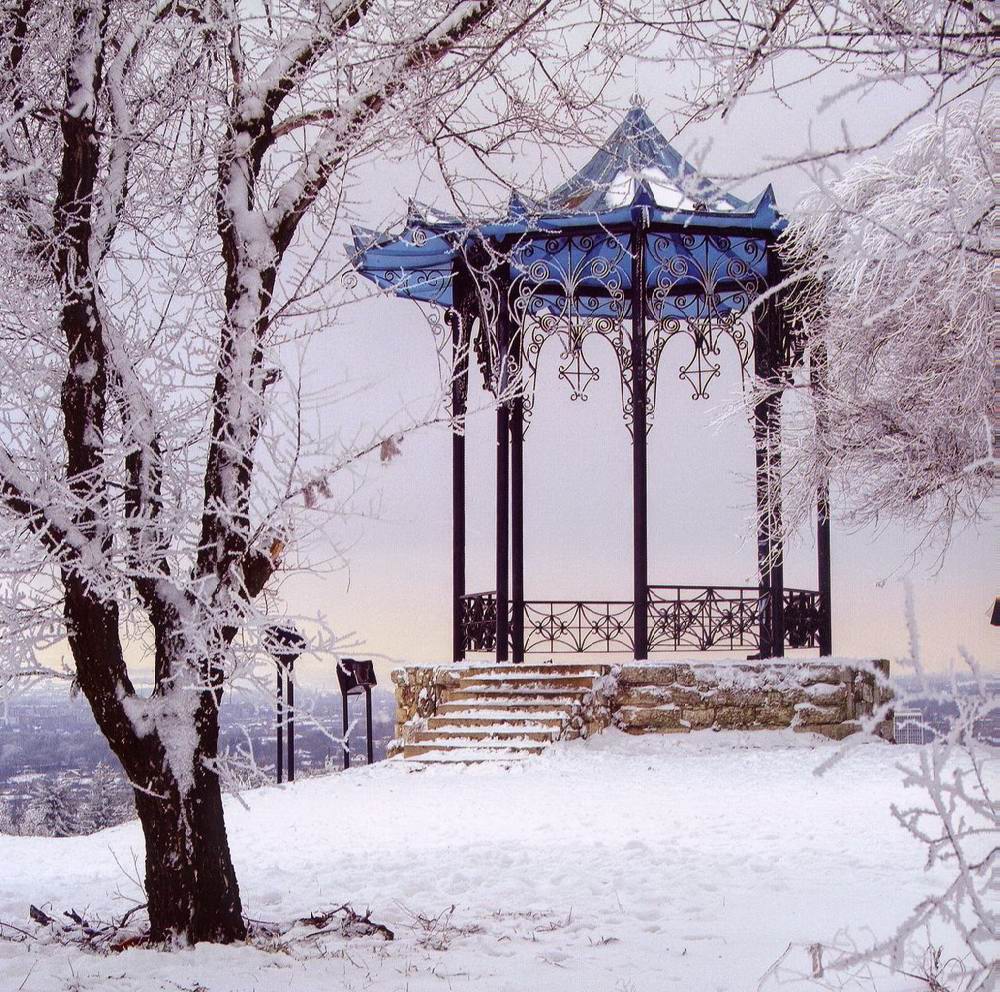 Расположена на юго-восточном уступе горы Горячей. Построена была в 1870-1880гг., первоначально была сооружена из дерева и стекла. Время разрушило ее. И только летом 1976 года по проекту местного скульптора И.Ф. Шаховской появилась новая, восьмигранная беседка с ажурными металлическими колоннами и железной шатровой крышей. Ворота солнца (Ворота любви)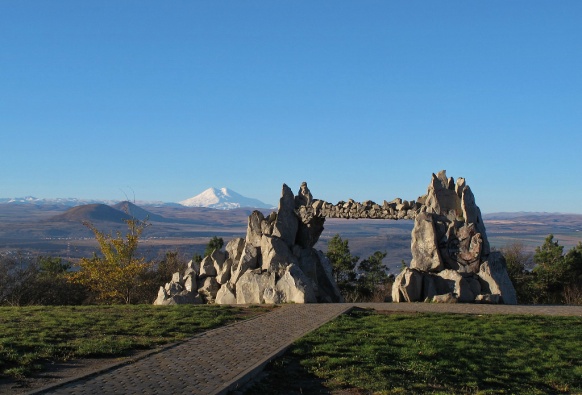 Находятся на возвышенном отроге горы Машук с западной стороны, по соседству с лесной караулкой. Декоративная арка, украшенная композицией из машукского камня. Построена в 80-х годах XX столетия. Существует поверье, что если влюбленные пройдут под этой аркой, то будут жить долго и счастливо. Поэтому она стала местом обязательного посещения свадебными процессиями. Второе название - Ворота любви. Является великолепной панорамной точкой для осмотра Пятигорска и его окрестностей.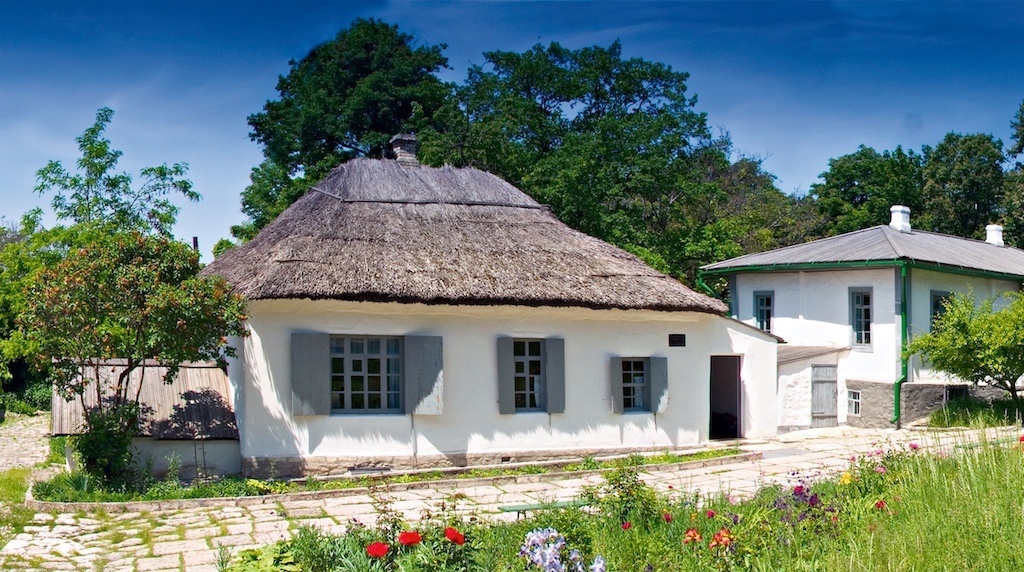 Государственный музей-заповедник М. Ю. ЛермонтоваМузей представляет ряд уникальных экспозиций, рассказывающих о пребывании поэта на Кавказе, последних днях его жизни в Пятигорске и трагической гибели на дуэли. Маленький домик под камышовой крышей принято называть последним приютом поэта - в нем прошли два последних месяца жизни Лермонтова, в нем были написаны последние стихотворения, ставшие шедеврами русской литературы. Это единственное Лермонтовское место в России, сохранившееся в первозданном виде.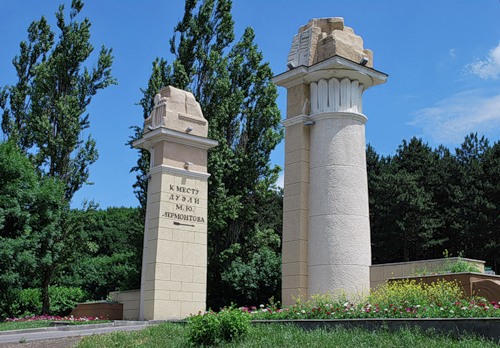 ПилоныМесто поворота с главной пятигорской автомагистрали - проспекта Калинина - на дорогу, ведущую к скорбному обелиску, отмечено высокими каменными пилонами с колоннами, на вершине которых изображены арфа и раскрытая книга. Они созданы в 1951 г. по проекту зодчего Б.П. Светлицкого. Фонтан Гномы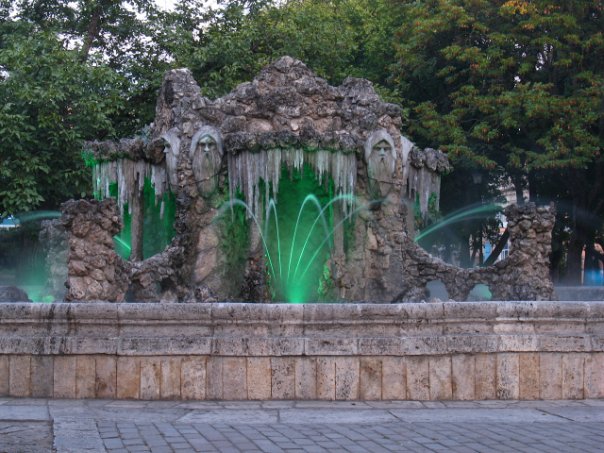 Скульптурная группа фонтана создана в 1910 году скульптором Л.К. Шодским и установлена в чаше первого городского фонтана.       На месте старого фонтана вырос целый архитектурный комплекс, напоминающий сказочный грот, раскрывающийся во все четыре стороны света и охраняемый восемью сказочными персонажами – гномами. Изо рта каждого гнома бьет струя воды. Облик фонтана «Гномы» очень необычен и даже мистичен, отчего очень нравится  и горожанам, и гостям города.Лермонтовская галерея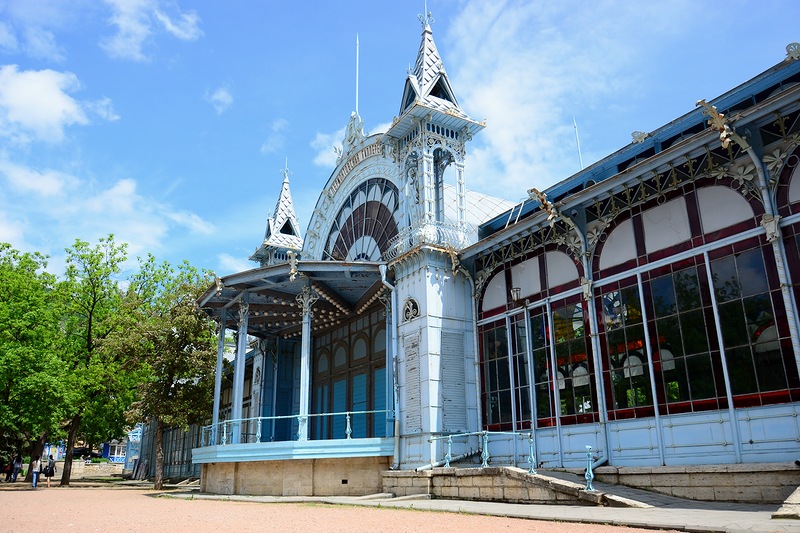 В середине XIX века управление КМВ купило в Нижнем Новгороде два сборных из металла и стекла павильона. Один был собран в Железноводске, а другой установлен в Пятигорском "Цветнике". Открытый для посетителей в 60-ю годовщину гибели Лермонтова, он был назван Лермонтовской галереей. Дом ВерзилиныхЛитературный отдел музея «Домик Лермонтова». Находится недалеко от Домика Лермонтова. В этом доме жила семья генерал-майора П. С. Верзилина. В доме Верзилиных развернута экспозиция «Лермонтов на Кавказе», включающая исторические документы, автографы поэта, его картины и рисунки. 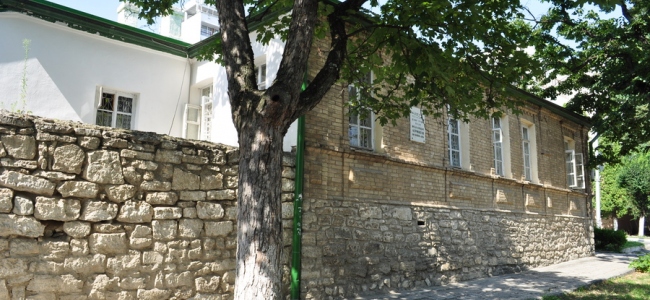 Театр опереттыВ начале века, в 1915 году у крутого склона горы Горячей рядом с "Цветником" выросло легкое изящное здание. В нем открыли "Веселый театр художественных эскизов", который был необычно популярен среди жителей города и приезжих. Но официальным годом рождения театра стал 1939 год. С тех пор оперетта навсегда покорила сердца жителей города и гостей курорта.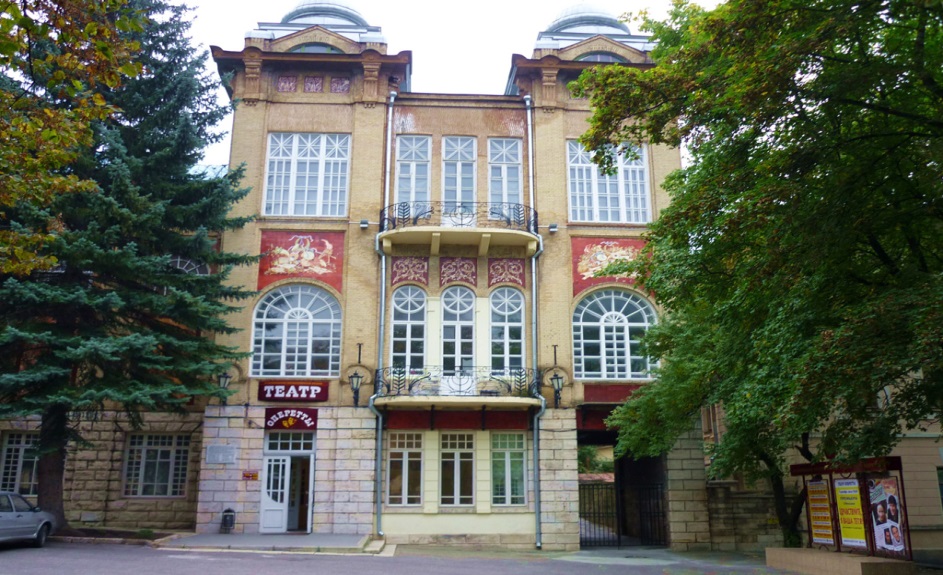 Академическая галерея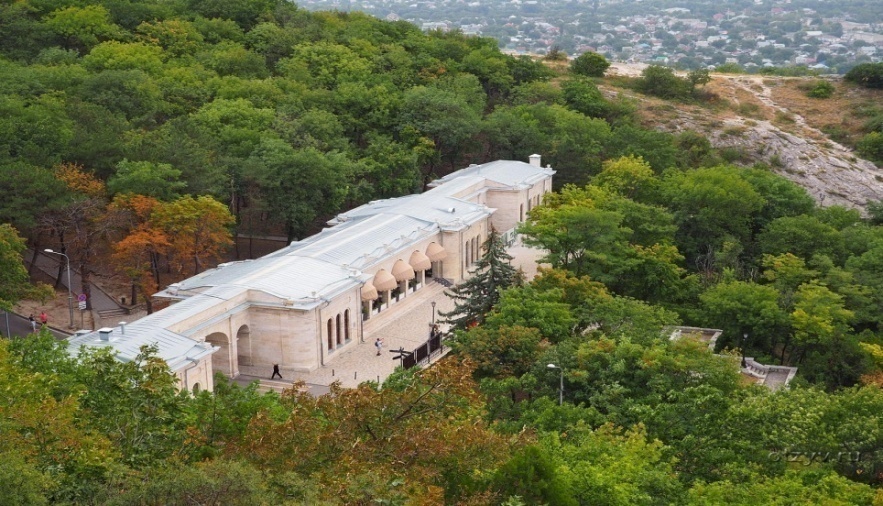 В середине прошлого века построено белокаменное здание Елизаветинской галереи. Свое название она получила по наименованию открытого в 1811 г. Ф.П. Гаазом источника. Ныне это - Академическая галерея, названная так в честь двухсотлетия Академии наук (1925).Ресторация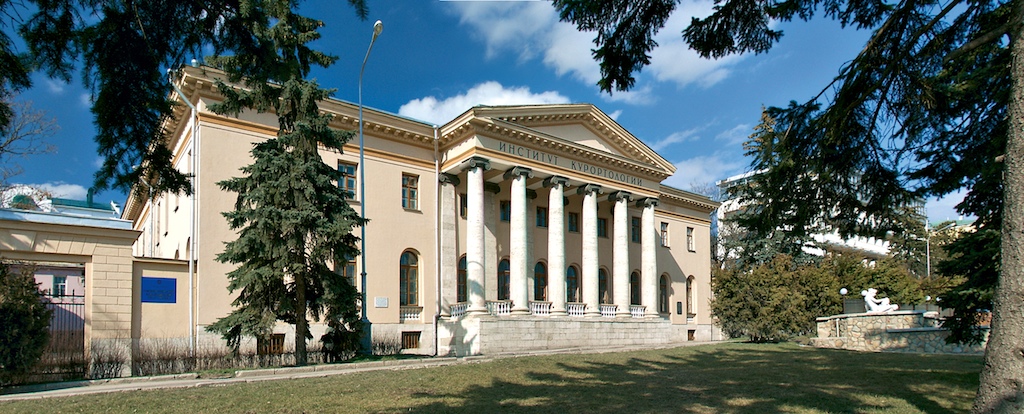 Ресторация является одним из первых казенных каменных зданий на Пятигорском курорте. Ресторация начала строиться по проекту Петербургского Строительного комитета. Исполнителями выступали известные архитекторы - братья Бернардацци. В настоящее время здание занимает Институт. курортологииПятигорский ипподром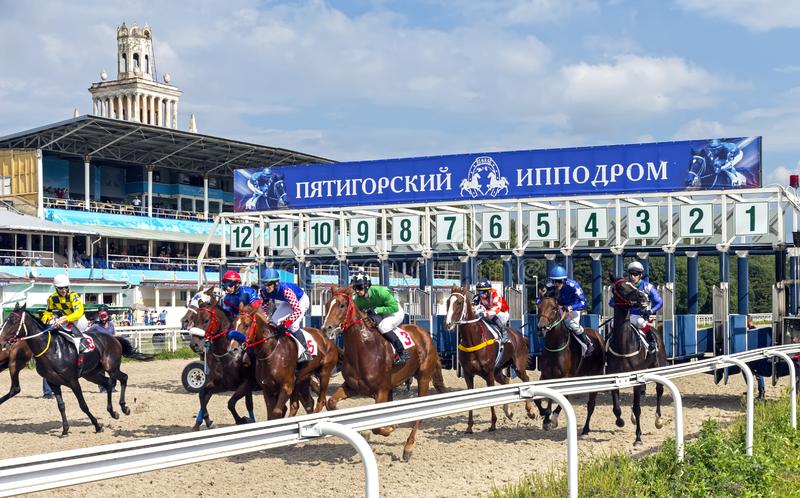 Пятигорский скаковой ипподром расположен в Ново-Пятигорском районе, в очень живописном месте, у подножия горы Бештау. 15 июня 1885 года состоялись первые скачки. С тех пор ипподром стал крупным конно-спортивным комплексом.Самые опытные тренера и жокеи испытывают здесь более 500 чистокровных лошадей верховой, арабской, ахалтекинской пород. Многие скакуны, благодаря своим рекордам, стали известны всему миру.Портрет В.И. Ленина на скалеНаписан маслом на одной из скал юго-западного склона горы Машук скульптором Н.Н. Шуклиным в 1925 году. Являлся подарком делегаткам Первого съезда горянок и казачек Северного Кавказа. В 1942 году в период оккупации фашисты пытались взорвать скалу вместе с портретом. После изгнания оккупантов в 1944 году Шуклин вновь приехал в Пятигорск и отреставрировал портрет. Еще раз обновлял он свою работу в 1960 году.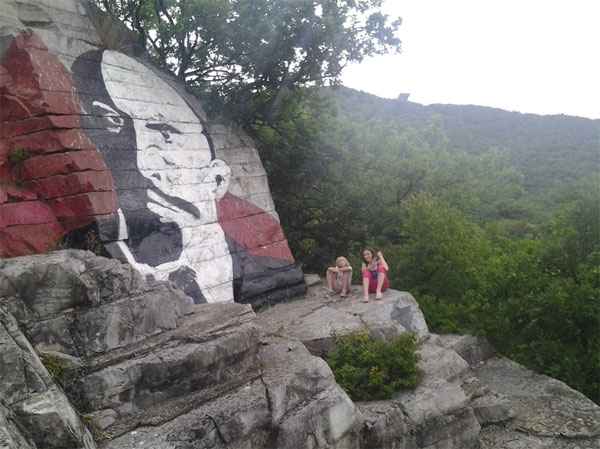 3.1. Архитектурные, археологические памятники, памятники истории и памятные местаДостоверные сведения о памятниках архитектуры отсутствуют.Археологические памятникиНовопятигорские курганыСохранилось 2 насыпи. Более крупный курган находится в Новопятигорском сквере, имеет высоту 8 и диаметр более 60 м. Другой курган, в значительной степени разрушенный, расположен в 200 м. к востоку от первого. Сохранившаяся высота составляет около 2,5 м. Курганы были возведены в бронзовом веке (конец IV – первая половина II тыс. до н.э.). 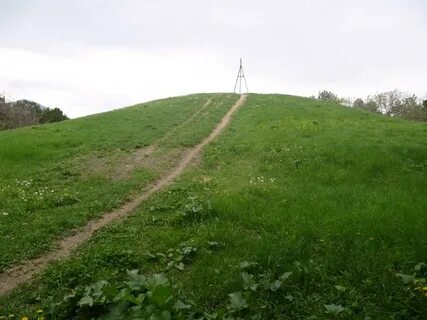 Вторично они были использованы в конце XVIII – начале XIX в. в качестве кладбищ гарнизона Константиногорской крепости. Погребения совершались на вершинах, склонах и у подножья курганных насыпей. В начале ХХ века на склонах и у подножья кургана в Новопятигорском сквере находилось несколько десятков каменных надгробий. В настоящее время в Пятигорском краеведческом музее сохранился фрагмент одного надгробия, представляющий трапециевидную плиту из травертина, расколотую на две части, размерами: верхняя часть – 0,95 х 0,65-0,58 х 0,26-0,23 м., нижняя часть – 0,86 х 0,56-0,46 х 0,26-0,16 м. На ее поверхности рельефное изображение креста и надпись: «Здесь покоится прах отставного полковника и кавалера Андрея Александровича Котырева. Скончался 1823 года августа 9 день на 58 году от рождения. Служил в воинской службе 44 года». Известно, что полковник А.А. Котырев служил комендантом Моздокской крепости, позже поселился на Горячих Водах. Поселение Перкальское-1Расположено на северном склоне г.Машук, близ Перкальских скал. Датируется началом VII в. до н.э. Находки представлены фрагментами керамики, бронзовыми наконечниками стрел, фрагментами глиняной обмазки жилищ. Поселение Перкальское-2Расположено недалеко от поселения Перкальское 1, датируется VII в. до н.э. Находки аналогичны предыдущему поселению. Поселение Провальская балкаРасположено на юго-восточном склоне г. Машук, культурный слой прослеживался от начала ул. Теплосерной до Мясокомбината. Датируется II – V вв. н.э. Находки представлены фрагментами керамики, изделиями из железа (оружие, украшения). Территория поселения активно застраивается.Поселение ДубровкаРасположено к юго-западу от пос. Свободы. Занимает склоны и вершину одноименной возвышенности. Датируется серединой – второй половиной I тыс. н.э. Находки аналогичны поселению Провальская балка.  Курганные могильники на Константиновском платоКонстантиновское плато – возвышенность, расположенная к востоку от г. Машук. На ней выявлен целый ряд курганных могильников. Курганы сооружались в эпоху ранней и средней бронзы (вторая половина IV – первая половина II тыс. до н.э.), но содержат также и впускные захоронения более поздних эпох. Находки разнообразны и представлены керамической посудой каменным и бронзовым оружием, украшениями из камня, кости и бронзы. Памятники истории, памятные местаПамятник на месте Константиногорской крепости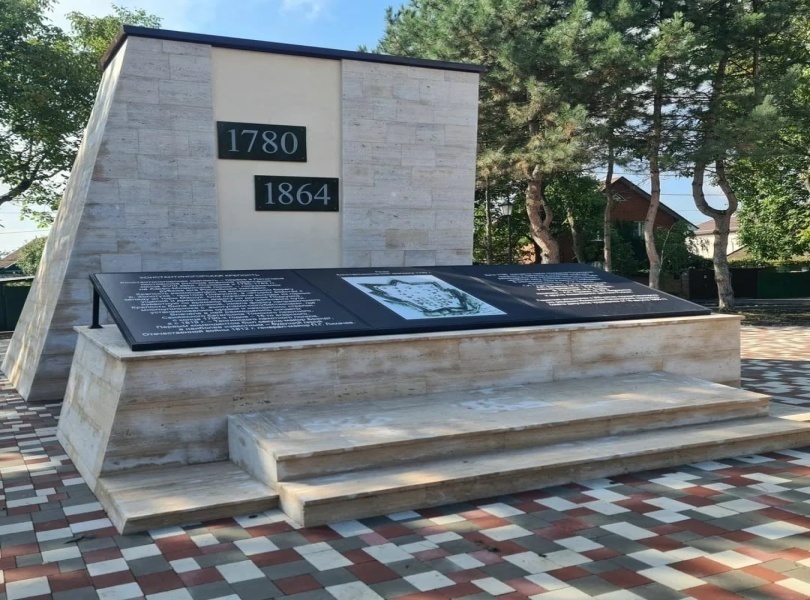 В 1960-е годы стал вынашиваться план создания музея под открытым небом на базе остатков крепости и первого солдатского кладбища на древних курганах. Был разработан эскизный проект, и началась его реализация. Но дело не удалось довести до конца. В 1968 г. на одном из угловых участков остатков заплывшего рва крепости (в сквере на ул. Пальмиро Тольятти) по инициативе сотрудников Пятигорского краеведческого музея и других краеведов города был установлен памятник в виде трапециевидной в сечениях стелы, имитирующей внутренний крепостной вал и второго более низкого прямоугольно-призматического выступа (внешний вал – гласис). Высота  основной стелы 5 м, размеры основания 4х2,5 м., Конструктивные элементы выполнены из кирпича, облицованы и оштукатурены. Ранее на поверхности малого выступа был закреплен план крепости на металлической плите. В настоящее время он утрачен. Монумент несколько раз ремонтировался и обновлялся по причине плохого технического состояния. Одна из реконструкций проводилась в 2000 г., когда на лицевой поверхности стелы появились рельефные цифры: «1780-2000 гг.». В 2010 г. – к 230-летию Пятигорска, монумент был отреставрирован и торжественно открыт после реставрации.Решение о строительстве самой Константиногорской крепости было принято в 1780 г. Завершение строительных работ приходилось на 1783 г.Крепость представляла собой земляное фортификационное сооружение, имевшее в плане вид многоугольника с шестью угловыми выступами. Она была окружена рвом и земляным валом. В 1793 г. укрепление было перестроено и увеличено по площади почти в два раза. Крепостной вал имел 10 выступов - полубастионов: по 3 выступа с южной и северной сторон, и по 2 – с восточной и западной; на них устанавливались орудия. Первоначально на вооружении крепости находилось 10 орудий, а после реконструкции – 20.В 30-е годы  XIX века Константиногорская крепость утратила свое стратегическое положение, была оставлена гарнизоном и начала постепенно разрушаться, а ее территория - застраиваться частными домовладениями. Остатки фортификационных сооружений крепости (валы, рвы) просматривались на местности вплоть до 60-х гг. ХХ века. Пятигорский краеведческий музей неоднократно выступал с инициативой сохранения остатков Константиногорской крепости, сотрудники музея осматривали место, собирали архивные материалы, связанные с ее историей. В соответствии с постановлением Главы администрации Ставропольского края от 1 ноября 1995 г., № 600, остатки Константиногорской крепости, на месте которых установлено мемориальное сооружение, являются археологическим памятником краевого значения. Памятник Г.Г. Анджиевскому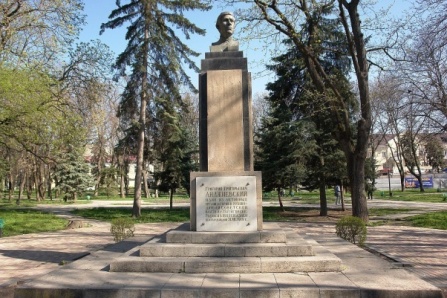 Расположен в одноименном сквере на пр. Кирова. Памятник представляет собой четырехгранную стелу на пирамидальном основании, увенчанную бронзовым бюстом Г.Г. Анджиевского. Общая высота памятника 3 м., основание в нижней части 0,85х0,85 м., в верхней части – 0,54х0,54 м. Постамент облицован по углам гранитом, панели выполнены из мраморной крошки, верхняя часть – из черного мрамора. На белой мраморной доске надпись: «Григорий Григорьевич Анджиевский – организатор и руководитель Советской власти в Пятигорске. Родился в 1892 году. Казнен белогвардейцами 31/VIII – 1919 года».  Памятник открыт 18 сентября 1936 г., скульптор - Г.Н. Валуйский. Памятник «Мемориальная стена»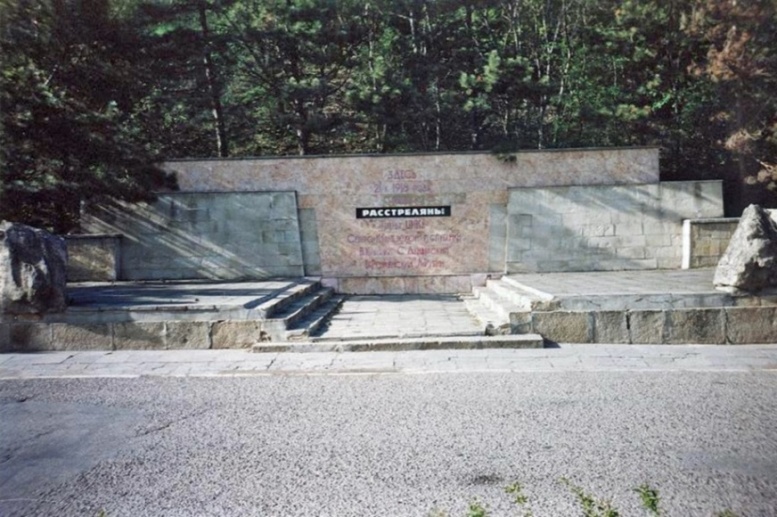 Расположен по дороге на Провал, на южном склоне г. Машук, на месте расстрела членов ЦИК Северо – Кавказской республики. Стена сложена  из доломитовых и мраморных плит.  Длина стены 20 м., высота – 3 м. На плитах стены выведена надпись: «21. Х. 1918 г. Здесь расстреляны врагами народа члены ЦИК Северо-Кавказской республики: В.Крайний, С.Дунаевский, В.Рожанский, А.Рубин». Памятник установлен в 1957 г., автор Б.П.Светлицкий.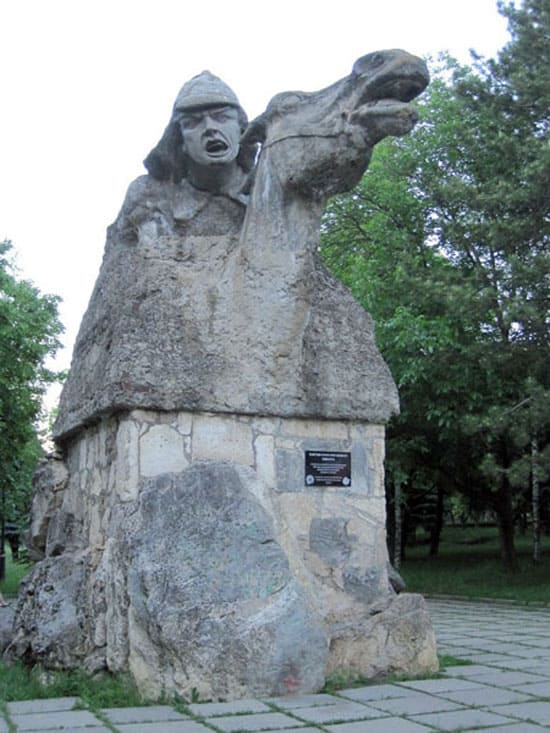 Памятник комсомольцам 20-х годовПамятник расположен в микрорайоне Белая Ромашка в Комсомольском парке и представляет собой массивную стилизованную фигуру скачущего красноармейца, выполнен из машукского камня и бетона, установлен в 1968 г., скульптор М.Г.Минкин. Высота скульптуры около 7 м, основание 3,5х3,8 м.Мемориальный комплекс Огонь Вечной Славы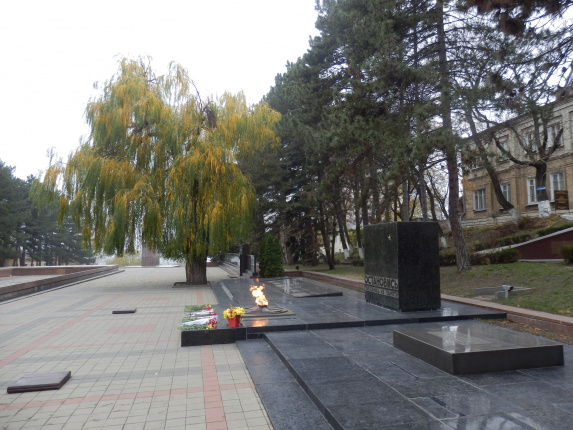 Памятник расположен в центре города на ул. Ленина и занимает господствующее положение на местности. Начало памятнику положила братская могила 160 советских граждан, уничтоженных немецкими оккупантами в 1942 г. Она представляла собой прямоугольную площадку, огороженную металлической оградой, перед которой была расположена прямоугольная стела из черного камня. Мемориальный комплекс с Вечным огнем начал функционировать еще с 1965 года. Как целостный комплекс, посвященный памяти погибшим бойцам в годы Великой Отечественной войны, он был окончательно сооружен 21 августа 1972 года. Первый почетный караул юнармейцев у Вечного Огня встал на своем посту 9 мая 1973 года.Мемориал Боевой Славы в микрорайоне Белая Ромашка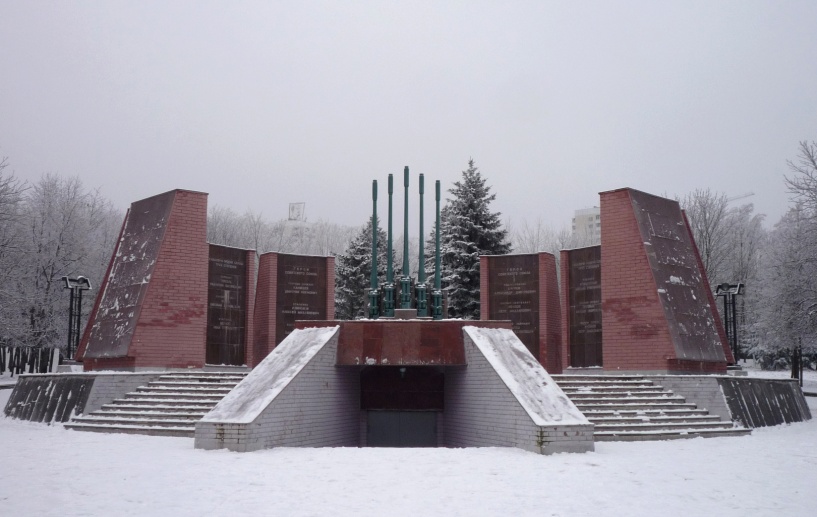 Мемориальный комплекс в Комсомольском парке был открыт в канун 40-летия Победы в 1985 году. На круглом высоком постаменте расположены по кольцу 10 массивных пилонов с именами пятигорчан - Героев Советского Союза и полных кавалеров ордена Славы. На постамент ведет лестница. Венчают всю композицию 5 подлинных 85 мм зенитных орудий. Второй частью комплекса являлся музей Боевой Славы, открытый в том же году 7 ноября. Обе части комплекса гармонически дополняли друг друга. Музей был закрыт в 1988 году из-за высокого стояния грунтовых вод.Все сооружение было облицовано полированными мраморными плитами. Разработчиком и автором проекта был известный художник В.Марков.Памятник «Черный тюльпан»Расположен близ Лазаревской церкви, был установлен в августе 2012 года. Он представляет собой композицию из 2-х вертикальных стел из черного камня подтрапециевидной формы с неровными краями, расположенных вместе так, что зазор между ними имеет форму трещины. Размеры левой стелы - 2,9х1,4х0,25 м., правой – 3,5х1,4х0,25 м. Стелы расположены на пьедестале размерами 4,35х0,6х0,3 м. Впереди стел расположена наклонная плита, облицованная черным полированным камнем размерами 3,2х1,96х0,37-0,28 м. На ней расположены выполненные из металла  2 снаряда и тюльпан. На вертикальных стелах высечены: «Египет, Афган, Алжир, Ангола, Эфиопия, Сирия, Чечня, Дагестан, Абхазия». В правом нижнем углу надпись: «Низкий поклон пятигорчанам, погибшим при исполнении своего служебного и воинского долга. Благодарная Родина будет помнить и чтить своих сыновей пока длится на земле жизнь и жива память человеческая».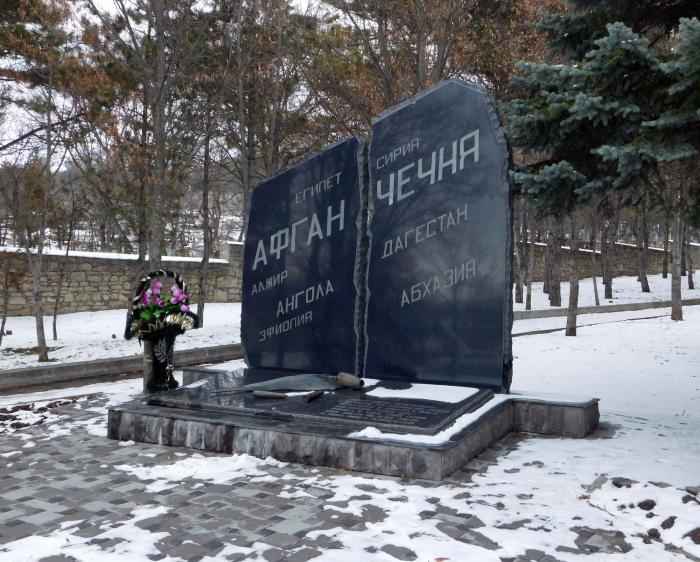 Братская могила жертв фашистского террора Братская могила расположена на юго-восточном склоне горы Машук, приблизительно в 1 км от Провала у кольцевой дороги. На могиле захоронено 68 советских граждан, расстрелянных немцами 4 – 7 января 1943 года. Площадь могилы 16м2 .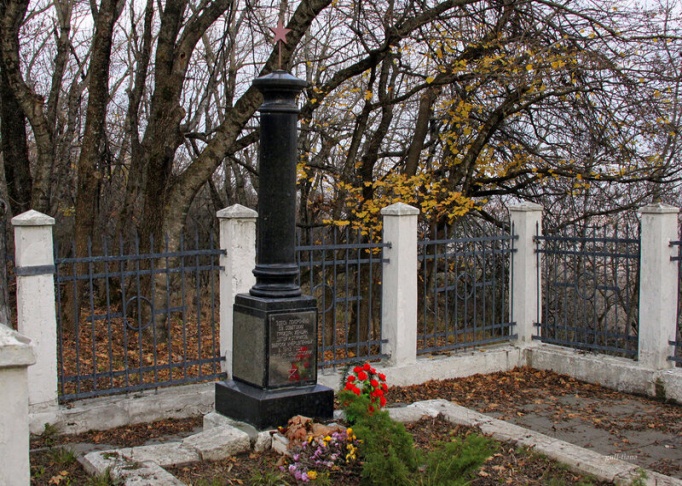 На братской могиле имеется памятник, представляющий собой обелиск цилиндрической формы, выполненный из черного мрамора высотой 3 м., диаметр сечения – 0,44 м. Обелиск покоится на прямоугольном постаменте из известняковых плит, венчает его черная металлическая звезда. На мраморной доске выбита надпись «Здесь похоронено 60 советских граждан, женщин, детей и стариков, зверски умерщвленных в 1943 году немецко-фашистскими варварами». Могила окружена прямоугольной металлической оградой-решеткой. Памятник установлен в 1944  г.Памятник убиенным священникам и казакамПамятник расположен на Горячеводской площади рядом с памятником генералу П.М.Козлову, представляет собой православный крест высотой  2,9 м на квадратном пьедестале сечением 0,56х0,56 м. Крест выполнен из черного мрамора,  установлен в 2006 г.  На пьедестале мемориальная доска с надписью: «Сей крест установлен на месте Горячеводской Успенской церкви в память об убиенных священниках и казаках. От казаков гор. Пятигорска и ст. Горячеводской. Крест изготовили и установили казаки: подъесаул Федорченко И.В., к. Арганошвили В.В., атаман Галицкий И.П., есаул Безкровный В.И., хор. Егупов Н.С., есаул Васильев Ю.В., к. Гурченко А.И.»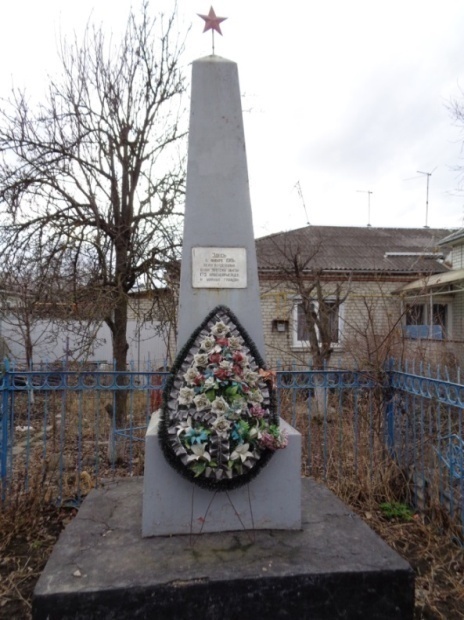 Братская могила 175 красноармейцев, погибших в годы Гражданской войныБратская могила расположена на 33 км железной дороги  Минеральные Воды – Кисловодск, в 1000 м. от железнодорожной станции Скачки. Памятник на братской могиле представляет собой четырехгранный обелиск с квадратным сечением 0,9х0,9 м, высотой 3 м. сужающийся к верху и находящийся на квадратном постаменте 1,2х1,2 м. Обелиск выполнен из металла, окрашенного в серый цвет,  постамент бетонный. На памятнике надпись: «Здесь покоятся 175 красноармейцев и мирных жителей, зверски убитых белогвардейцами». Площадка вокруг памятника выложена плитами и огорожена деревянной оградкой. Могила возникла в 1919 г., памятник установлен в 1966 году.Памятник П.М.КозловуПамятник генералу П.М.Козлову расположен на центральной площади в пос. Горячеводском. Он представляет собой бронзовый бюст, находящийся на железобетонном постаменте квадратного сечения 0,85х0,85 м. высотой 2,05 м., облицованном в верхней части плитами из черного мрамора. Общая высота памятника 3,3 м.  Вокруг памятника расположен сквер трапециевидной формы 7х9х12х10 м., обсаженный по краю цветами. Памятник был установлен в 1957 году. Памятник Нине ПопцовойПамятник разведчице Нине Попцовой расположен около здания  городского Дворца пионеров на ул. Кирова и выполнен из машукского камня (травертина) и железобетона, высота 3,5 м., основание - 1,4х3,8м. Памятник установлен в 1962 году; автор - известный в городе скульптор М.Г. Минкин.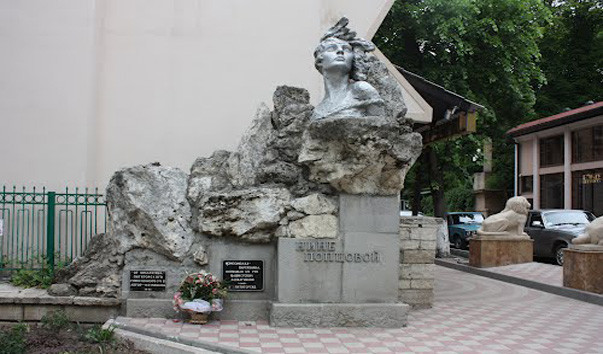 Памятник «Не вернувшимся с войны»Этот памятник был установлен у средней школы № 19 в 1965 г. - к двадцатилетию Победы. Он представляет собой обелиск прямоугольного сечения и примыкающую к нему более низкую стелу, стилизованную под знамя.  Высота обелиска – 3 м., знамени до 2,7 м, размеры основания 4,2 х 0,7 м.  Памятник выполнен из бетона, стела выкрашена в розовый и белый цвета. На мраморной мемориальной доске выбита надпись: «Вечная память учителям и учащимся школы, погибшим в годы Великой Отечественной войны».Памятник «Комсомолия! Родина помнит!»Этот памятник установлен у средней школы № 20. Он представляет собой стелу высотой 5,6 м и пристроенную к ней треугольную массивную плиту на невысоком пьедестале высотой 3,8 м. На плите изображены награды Комсомола - шесть орденов. Ниже выбита надпись: «Комсомолия! Родина помнит!». На стеле высечены фамилии комсомольцев поселка Горячеводского, погибших в годы войны - всего 15 фамилий. Памятник установлен в 1968 г. - к 50-летию ВЛКСМ. Памятник «Слава поколений»Памятник расположен рядом со средней школой № 18 на вершине горы Пост. Автором проекта был М.И. Дибижев. В основание обелиска были замурованы списки с фамилиями жителей микрорайона, погибших на фронтах Великой Отечественной войны. Максимальная высота железобетонного памятника 4,2 м. Памятник был установлен 1968 г. Памятник в честь 25-летия освобождения Пятигорска от немецких оккупантовРасположен напротив средней школы №1. Представляет собой узкую железобетонную стелу с прямоугольным сечением 0,45х0,28 м. и высотой 5,4 м. На мемориальной доске надпись: «Обелиск открыт 11 января 1968 года в честь 25-летия со дня освобождения Пятигорска от немецко-фашистских захватчиков. В освобождении Пятигорска участвовали войска 37 армии /ком. генерал-майор П.М.Козлов /в составе 295 стрелковой дивизии /ком. генерал-майор А.А.Филатов/ 316 стрелковой дивизии /ком. генерал-майор В.Ф. Сергацков/. Из состава 9 армии 10 Гвардейская стрелковая бригада /ком. подполковник Н.Е.Терешков/». Памятник сержанту Ф.И.ЗолотыхПамятник сержанту Ф.И.Золотых расположен в западной части города в лесополосе на ул. Ермолова. Памятник представляет собой обелиск пятиугольного сечения диаметром у основания 0,9 м. покоящийся на прямоугольном основании 2,1х2,1 м. высотой 0,1 м. сужающийся к верху и увенчанный пятиконечной звездой, общей высотой 4 м. На нем выбита надпись: «Никто не забыт, ничто не забыто.  Вечная память бойцу, отдавшему жизнь за наше светлое будущее.  От комсомольцев завода «Пятигорсксельмаш»; «Золотых Федор Иванович 1909 – 1942 гг. Погиб, защищая Пятигорск». Памятник выполнен из бетона с мраморной крошкой, установлен в 1967 году усилиями работников завода «Пятигорсксельмаш». Памятник во дворе средней школы №3Этот памятник был открыт 5 мая 1985 года - к 40-летию Победы. В 1999 году он был реконструирован, и расширен. В настоящий момент он представляет собой композицию из двух стел, между которыми укреплен массивный мемориальный щит с  надписью: «Учителям, учащимся, павшим за Родину в 1941 - 1945 гг.» шириной 2,7 и высотой 3,2 м. и расположенной перпендикулярно ей мемориальной стеной с портретами погибших длиной 3,3 м. и высотой 1,5 м.Памятник на захоронении Коноплева Георгия Петровича(1909 – 1943) - участник Великой Отечественной войны. Захоронение расположено в северной части Горячеводского кладбища. Надгробный памятник представляет собой стелу, увенчанную металлической звездой шириной 3,1 и высотой 2,5 м. Памятники истории, расположенные на территории Пятигорского Некрополя и Краснослободского кладбища:Воинский Мемориал на НекрополеМемориальный комплекс расположен на городском Некрополе на склоне г. Машук. В основу памятника легло мемориальное воинское кладбище, возникшее еще в 1941 г., на котором хоронили военнослужащих, умерших от ранений. 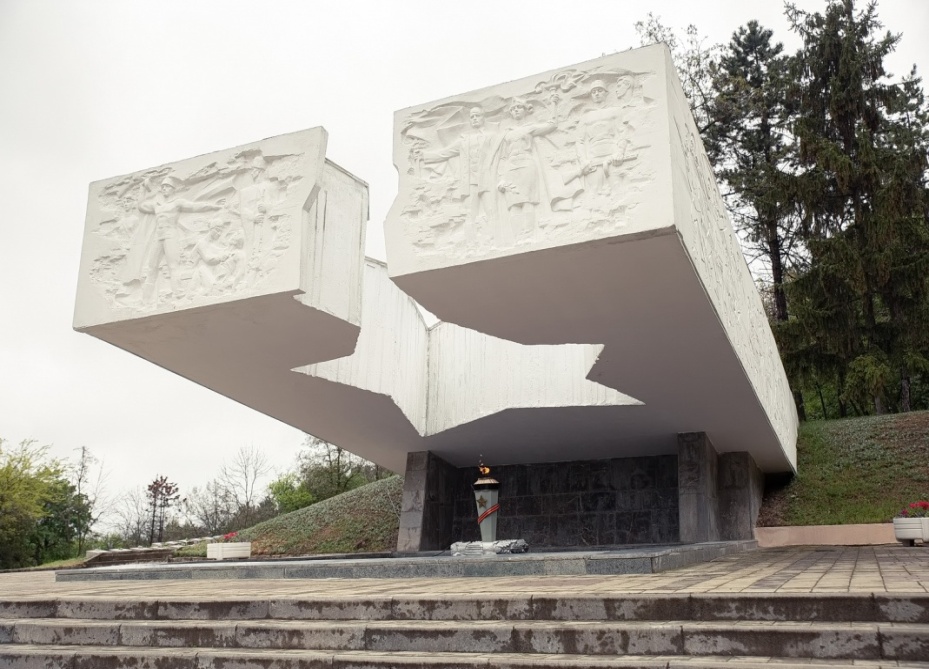 В 1975 году к 30-летию Победы Воинское кладбище было перепланировано и переустроено. Часть склона Машука была срезана, а само кладбище было отделено от остальной части Некрополя. С этого времени оно собственно и превращается в монументальный мемориальный комплекс.Мемориальный комплекс представляет собой пространственно протяженную мемориальную композицию, состоящую из разнородных элементов. У входа на Воинский Мемориал расположены образцы военной техники, стоявшей на вооружении в годы Великой Отечественной войны -122 мм гаубица и танк Т-34 . В  центре, на небольшом возвышении - в стилизованной манере показан ДОТ, внутри которого имеется место для Вечного Огня. В верхней части Воинского Мемориала расположена скульптура скорбящего воина, с лева от нее находится погребальная урна с землей из братской могилы 511 Добровольческого (8 Гвардейского) кавалерийского полка, погибших в боях в 1942 году в Калужской области. При входе, со стороны Некрополя в первой аллее погребены останки 19 курсантов Полтавского танкового училища, погибших при обороне города в 1942 году, неподалеку находится братская могила 24 советских воинов, умерших от ран в первые дни немецкой оккупации.Памятник на могиле генерала К.Ф. фон СталяМогила командира Нижегородского драгунского полка, командующего Кавказской линией К.Ф. фон Сталя является самым первым захоронением пятигорского Некрополя, появилось 24 августа 1824 г. Расположена она в центральной части кладбища, у главной его аллеи и представляет собой вымощенную каменными плитами площадку неправильной формы  (2,7х3,4х2,8х3,2 м.), огороженную каменной оградой высотой  0,8 м., сложенной из травертина. В центре площадки находится каменный саркофаг трапециевидной в плане формы (1,54х0,70-0,59х0,67 м.).Братская могила жертв деникинского террора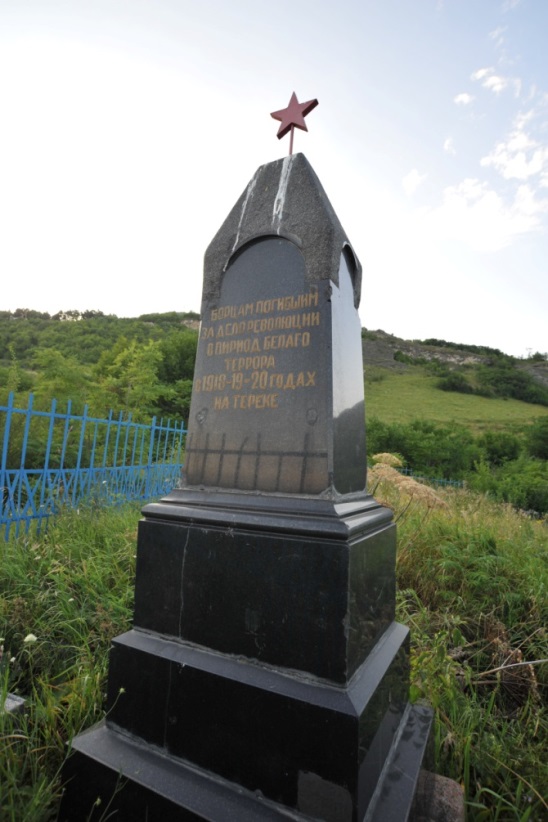 Братская могила расположена на Краснослободском кладбище.  Она возникла в 1919 – 1920 гг. Памятник на могиле представляет собой четырехгранный обелиск с квадратным сечением 1,1х1,1 м внизу и 0,7х0,7 м. вверху, увенчанный пятиконечной звездой, выполненный из черного полированного мрамора. Общая высота обелиска 3,05 м. На мемориальной доске надпись: «Красноармейцам, командирам Красной Армии и советским гражданам – жертвам деникинского террора в 1919 г. в братской могиле захоронено свыше 10 тыс. человек». Могила огорожена металлической оградой. Памятник установлен в 1969 г.Памятник на захоронении Дергилева Егора Ивановича(1920 - 2000) - Героя Советского Союза. Могила расположена на Краснослободском кладбище, у центральной аллеи. Надгробный памятник представляет собой мраморную стелу высотой 1,3 м. и шириной 1,8 м. с портретами Егора Ивановича и его жены Веры Михайловны.Памятник на захоронении Захарова Федора Дмитриевича(1894 – 1969) – Героя Советского Союза, генерал-лейтенанта. Могила расположена на Краснослободском кладбище, на главной аллее. Надгробный памятник представляет собой наклонную стелу из черного мрамора высотой 2,5 м. и длиной у основания 2,8 м.Памятник на захоронении Канинского Василия Алексеевича(1901 – 1978) – генерал-майора, Почетного гражданина города Пятигорска. Захоронение расположено на Краснослободском кладбище, на главной аллее. Надгробный памятник представляет собой каменную стелу шириной 1,7 и высотой 1 м. с рельефным профилем В.А. Канинского.Памятник на захоронении Кононенко Матвея Прокофьевича(1900 – 1977) -  генерал-майора, командира 199-й Смоленской стрелковой дивизии. Захоронение расположено на главной аллее Краснослободского кладбища. Надгробный памятник представляет собой стелу из черного мрамора высотой 1,5 м. и размерами у основания 0,42х0,44 м.Памятник на захоронении Турченко Павла Алексеевича  (1915  – 1987) – Героя Советского Союза. Захоронение расположено на Краснослободском кладбище, на главной аллее. Надгробный памятник представляет собой мраморную плиту с портретами Павла Алексеевича и его жены Прасковьи Дмитриевны. Ширина стелы 1,8 м., высота 1 м.Участок с захоронениями военнослужащих, погибших в 1993 – 1994 гг. на Северном Кавказе на Краснослободском кладбище. Над каждой могилой находятся прямоугольные стелы высотой 0,5 м. с портретами погибших. Участок имеет прямоугольную форму, огорожен чугунной цепью, имеет размеры 3 х 5 м. На участке возле стел - прямоугольная клумба 1,5 х 4 м. Приведем список погребенных:Бойко Вячеслав Георгиевич (3.08.1962 – 20.01.1994).Гадяцкий Алексей Александрович (30.03.1952 – 1.11.1993).Гадяцкий Роман Алексеевич (30.09.1973 – 9.09.1993).Пушилин Виталий Викторович (21.02.1973 – 9.09.1993).Памятные места, отмеченные мемориальными досками:1. Здание по ул. Кирова, 36. На мемориальной доске надпись: «В этом доме 1918 – 1919 гг. жил первый председатель Пятигорского Совдепа, член ЦИК Северо-Кавказской республики Григорий Григорьевич Анджиевский». Мемориальная доска установлена в 1968 году. 2. Здание на пр. Кирова, 15. На мемориальной доске надпись:  «В здании находился Пятигорский совет рабочих, солдатских  и казачьих депутатов». 3. Здание театра, пр. Кирова, 17. На мемориальной доске надпись:  «В этом здании 14 – 17  марта 1918 года под руководством С.М.Кирова на II съезде народов Терской области была провозглашена Советская власть. В этом же здании 10. 7. 1918 года выступал Г.К.Орджоникидзе на объединенном заседании Пятигорского и Окружного советов с докладом о ликвидации левоэсеровского мятежа в Москве».4. Здание на пр. Кирова, 26. На мемориальной доске надпись: «В этом здании в сентябре – октябре 1918 года находился эвакуированный из Екатеринодара ЦИК Северо – Кавказской республики».5. Здание на пр. Кирова, 57. На мемориальной доске надпись: «Здесь в 1918 г. размещался  Реввоенсовет XI Красной Армии, а в 1920 – 1921 г. Северо-Кавказский Революционный комитет». Здание взято на государственную охрану в 1948 году.6. Здание на пр. Кирова, 83. На мемориальной доске надпись:  «Здесь по инициативе С.М.Кирова и Г.Г. Анджиевского в апреле 1918 года был организован патронно-пульный завод. В течение 9 месяцев 1918 г. было изготовлено для красной Армии более 10 миллионов патронов». В 1948 году здание взято на государственную охрану.7. Здание на углу улиц 40 лет Октября и Козлова. В этом здании в 1920 году размещался Окружной военкомат. На здании в 1973 году была установлена мемориальная доска «В память погибших в 1920 году военного комиссара Терского военного комиссариата т. Лонина Р.В. и председателя Терской окружной ЧК т. Зенцова П.И». 8. Здание Средней школы №19 в пос. Горячеводском. На мемориальной доске надпись:  «В этом здании в 1918 году была провозглашена Советская власть в ст. Горячеводской». Доска установлена в ноябре 1977 года. 9. Мемориальная доска на месте расстрела И.И.Матвеева. Расположена на месте расстрела И.И.Матвеева 8 октября 1918 г. у современной нижней станции канатной дороги на г.Машук. Надпись: «На этом месте 9 октября 1918 года был предательски убит герой Гражданской войны командующий Таманской армией Иван Иванович Матвеев». Ранее, в 20-е годы здесь находился недолговечный памятник, который вскоре разрушился. Мемориальная доска установлена в 1971 г. 10. Здание на углу ул. Козлова и Калинина, 13/71. Надпись гласит: «Козлов Петр Михайлович (1893 – 1944) командир 1-го красногвардейского батальона в Пятигорске в 1918 году. В годы Великой Отечественной войны командовал 37 армией, освобождавшей от гитлеровцев Кавминводы. Генерал-лейтенант. Герой Советского Союза». Доска установлена в 1974 году.  11. Здание по ул. Кирова, 41 (Дом пионеров). На мемориальной доске текст: «В память о подпольной комсомольской организации, действовавшей в период немецко-фашистской оккупации г. Пятигорска (10 августа 1942 – 11 января 1943 г.)». Мемориальная доска установлена в 2007 году.12. Здание по ул. Карла Маркса, 12.  «В этом здании в январе – марте 1943 года находился штаб 29-й отдельной минометной бригады, проводивший формирование 259-го, 260-го, 261-го минометных полков воинами - ставропольчанами. Родина высоко оценила подвиг минометчиков, наградив бригаду орденами Суворова и Кутузова и присвоив ей наименование Феодосийской».13. Доска на углу ул. Кирова и 40 лет Октября. «Эту аллею посадили участники боев за Пятигорск 11 января 1968 года в день 25-летия освобождения города от немецко-фашистских захватчиков». Доска металлическая, установлена на прямоугольной железобетонной стеле высотой 1,5 м. 14. Мемориальная доска близ Некрополя. Была установлена в начале 2000-х гг. на глыбе из травертина. Надпись гласит: «Низкий поклон пятигорчанам, погибшим при выполнении своего служебного долга. Благодарная Родина будет помнить и чтить своих сынов, пока длится на земле жизнь и жива память человеческая». Общая высота 1,4 м.3.2. Информационная справка об известных личностях города Пятигорска4. Туристская инфраструктураТуристско-информационный центр (ТИЦ)В начале 2019 года состоялось открытие туристско-информационного центра города Пятигорска.При обращении в туристско-информационный центр каждый посетитель может безвозмездно получить информацию о городских достопримечательностях, экскурсионных маршрутах и программах, коллективных средствах размещения, санаторно-курортных учреждениях, объектах питания; раздаточный материал в виде туристической карты Пятигорска, афиши событийных мероприятий, купонов от партнеров и прочие информационные материалы.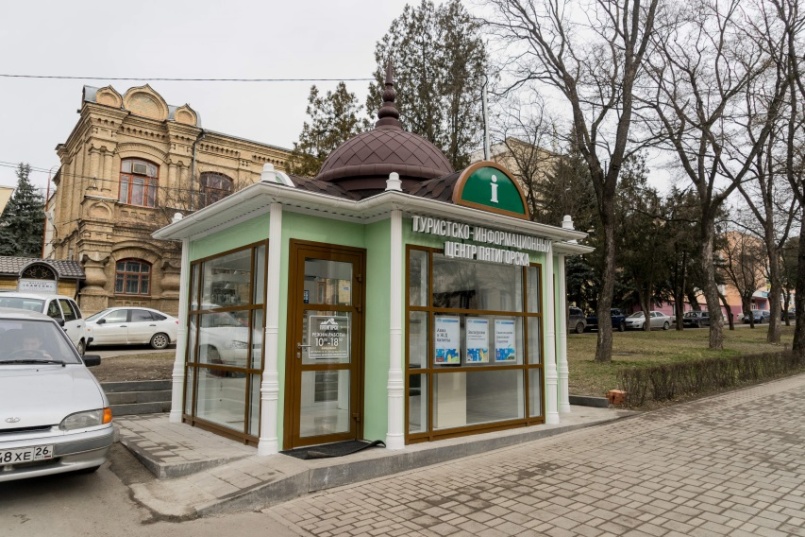 Также в туристско-информационном центре возможно:- приобретение экскурсионных туров по городу Пятигорску, Кавказским Минеральным Водам, Северному Кавказу;- оформление авиа и ж/д билетов;- заказ поездок на джипах, полетов на параплане, туров по скалолазанию;- оформление курсовок на лечение в санаторно-курортных учреждениях;- приобретение авторских сувениров, редких книг, фотоальбомов и открыток с изображение достопримечательностей города Пятигорска.Аудиогид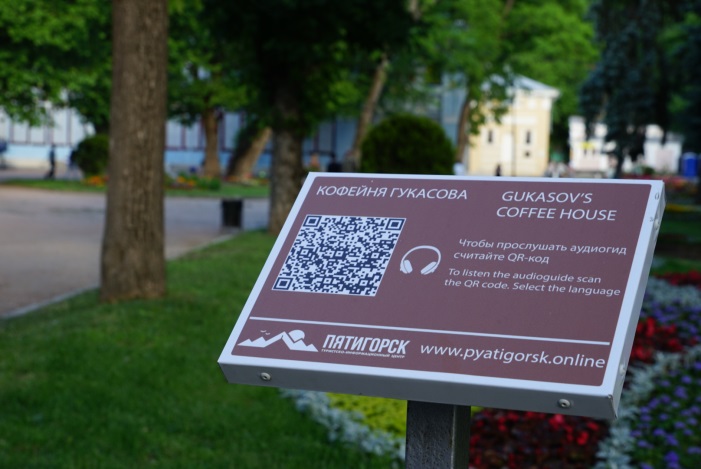 Это информационный ресурс, который включает экскурсии по 26 объектам показа на территории города Пятигорска. Навигационные информационные таблички с QR-кодом установлены на исторических улицах, рядом с достопримечательностями.Для развития и популяризации туристского продукта города Пятигорска, аудиогид - весьма полезный инструмент. Он создан с помощью современных технологий на международной интернет-платформе izi.travel. Доступ к ресурсу можно получить абсолютно бесплатно с любого смартфона или планшета.ЭлектробусЭлектромобиль – Электромобиль (электро́бус, электрический автобус) –  автономное безрельсовое механическое транспортное средство общего пользования, движущееся по установленному маршруту и предназначенное для перевозки людей.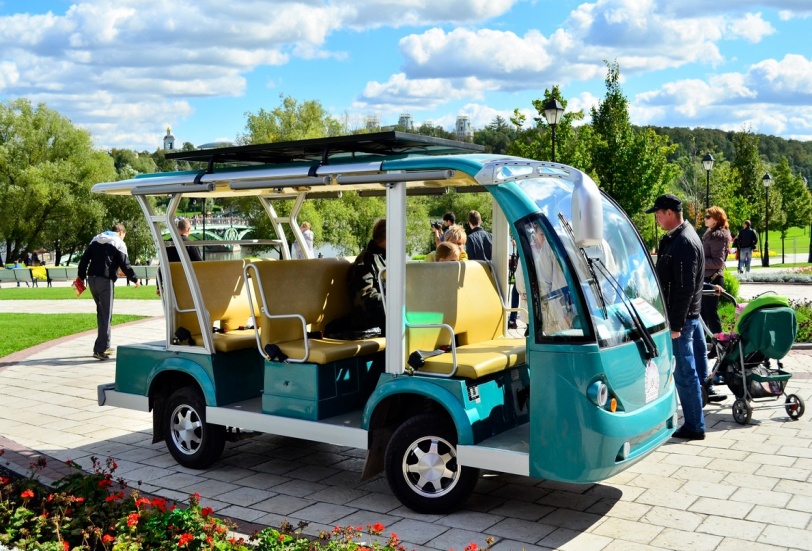 Маршруты экскурсионных туров на электромобилях:Маршрута №1Начальный пункт маршрута: Парк ЦветникКонечный пункт маршрута: Озеро «Провал»Путь следования: Парк «Цветник» – проспект Кирова – Нагорный парк – улица Красноармейская – бульвар Гагарина – озеро «Провал»Маршрут № 2Начальный пункт маршрута: Нижняя станция канатной дорогиКонечный пункт маршрута: Озеро «Провал»Путь следования: Нижняя станция канатной дороги – улица Пастухова – «Ворота Солнца» – бульвар Гагарина – озеро «Провал»Канатная дорога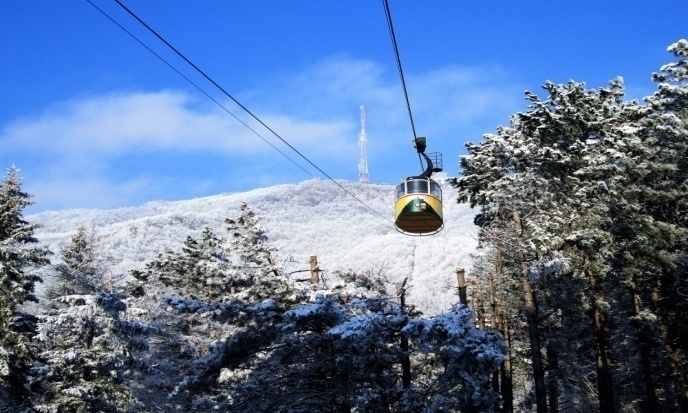 На вершину горы Машук ведет канатная дорога (открыта в августе 1971 года). За 1,5-2 минуты цельнометаллический вагон с окнами из органического стекла преодолевает расстояние в 964 метра до верхней станции на вершине горы. Со смотровой площадки на горе Машук открывается красивый вид на город Пятигорск, а в ясную погоду отчетливо виден белоснежный Эльбрус.4.1. Транспортное обеспечениеАвиатранспортМеждународный аэропорт Минеральные Воды – международный аэропорт федерального значения, крупнейший аэропорт Ставропольского края и Северо-Кавказского федерального округа, один из крупнейших на Юге России. Находится около 25 км от города Пятигорска.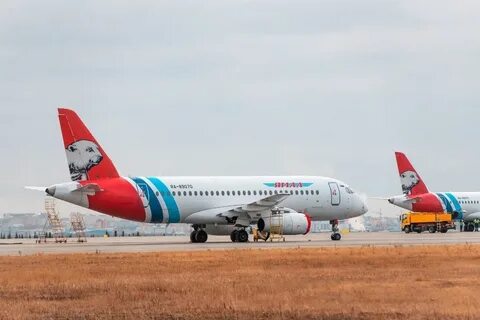 Железнодорожный транспортЧерез город проходит линия Северо-Кавказской железной дороги. В городе расположена пассажирская станция Пятигорск (с железнодорожным вокзалом), станции Машук (пос. Энергетик, Лермонтовская, Скачки (с грузовой станцией Скачки-товарная) и станция Ново-Пятигорск. Электропоездом можно примерно за час добраться до Минеральных Вод или Кисловодска.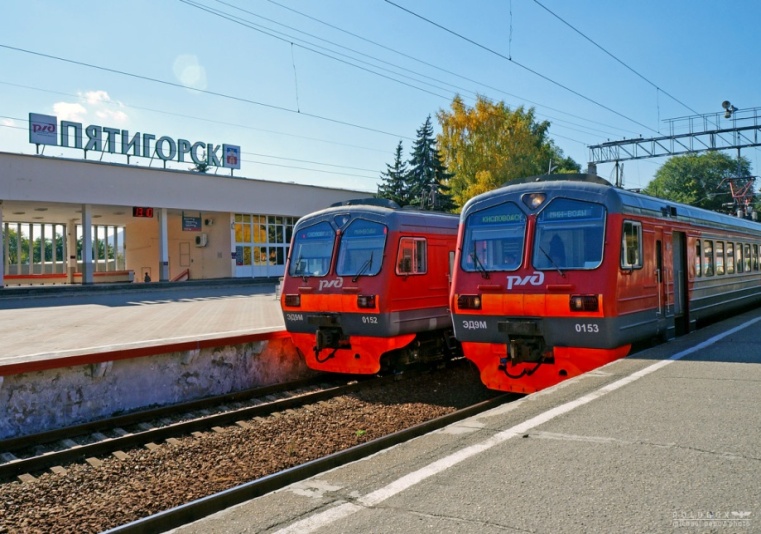 Электротранспорт (трамвай)Пятигорский трамвай является одним из старейших в России (его история началась в 1903 году). Общая длина путей составляет 47,8 километра, из которых 42,8 километра используются для пассажирского движения. Маршруты трамвая связывают теперь практически все районы города с жизненно важными объектами – вокзалами, рынками, магазинами, учреждениями.Маршрут № 1Колхозная площадь — Мясокомбинат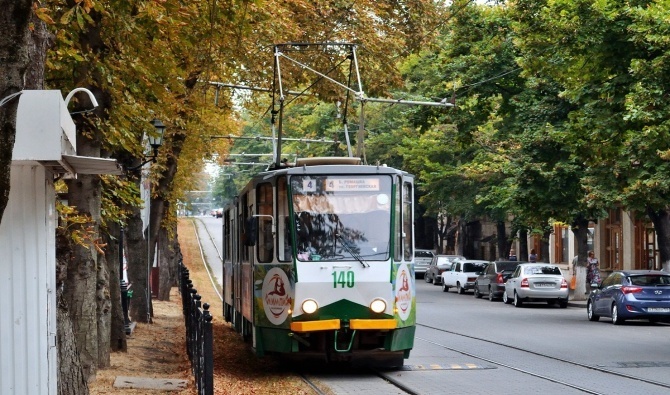 Маршрут № 25-й переулок — Белая РомашкаМаршрут № 3Скачки — ГеоргиевскаяМаршрут № 4Белая ромашка — ул. ГеоргиевскаяМаршрут № 55-й переулок — ул. ГеоргиевскаяМаршрут № 7Колхозная площадь — микрорайон БештауМаршрут № 8микрорайон Бештау — ул. ГеоргиевскаяСправку о маршрутах следования и расписании рейсов трамваев можно получить в диспетчерской на остановках «просп. 40 лет Октября» (угол просп. Кирова) и «Белая Ромашка».Автотранспорт (автобус, маршрутное такси, такси)Через город Пятигорск проходит автомобильная дорога федерального значения «Кавказ» (372 км).Муниципальный транспорт соединяет все основные маршруты города Пятигорска; соединяет все населённые пункты, административно относящиеся к городу Пятигорску, а также имеет широкую дорожную сеть междугороднего сообщения.В городе два автовокзала: «Центральный» на просп. Калинина (ул. Бунимовича, 5) и «Пятигорск» в комплексе рынков города (вокзал автостанции «Горячеводская» у рынка «Людмила»), а также автостанция «Верхний рынок».Город имеет разветвленную сеть общественного транспорта. Ежедневно на маршруты города выходят маршрутные такси, соединяющие все районы города. Кроме того, маршрутные такси курсируют от железнодорожного вокзала до городов Ессентуки, Кисловодск, Лермонтов, Железноводск, Минеральные Воды, Георгиевск, Нальчик, посёлков Терскол (турбазы Чегет и Азау, Приэльбрусье), Энергетик, Пятигорский, Нижнеподкумский, а также связывают Пятигорск со многими пригородными населёнными пунктами. В городе работает около десяти фирм, предлагающих услуги такси. 4.2 Система телекоммуникационной связиПочта, РостелекомПятигорский почтамт (филиал Пятигорский  ФГУП "Почта России") — просп. Кирова, 52, телефон 8(8793) 3-51-36Городской узел связи (ОАО «Ростелеком», ЛТУ г. Пятигорска) —просп. Кирова, 52, телефон 8(8793) 3-31-35Сотовая связь На территории города Пятигорска сотовую связь обеспечивают три крупнейших оператора России:МегафонБилайнМТС Интернет провайдерыРостелеком (ETTH, ADSL, dial-up)ПостЛТД (ETTH, WiFi, ADSL, dial-up)Тивиком (ETTH)«Домашний интернет» Билайн (ETTH, GPRS/EDGE)КМВТелеком (ETTH, WiFi, ADSL, dial-up)Поток (ETTH, ADSL, dial-up)Мегалог+ (ETTH, wi-fi)МТСТТКТелевидениеФилиал «Ставропольская государственная телерадиовещательная компания» Всероссийской государственной телевизионной и радиовещательной компании.В состав ГТРК «Ставрополье» входят: - Служба информационных программ телевидения, - Служба информационных программ радиовещания, - Служба интернет-вещания, - Территориальное отделение в г. Пятигорске.Операторы кабельного телевиденияПОСТ ЛтдТивикомТриКолорРадуга ТВ4.3. Объекты торговли и бытового обслуживанияВ Пятигорске сформирована крупнейшая в крае инфраструктура торговли и сферы услуг, насчитывающая в своем составе 2043 предприятия торговли и общественного питания, в том числе 1470 магазинов общей торговой площадью 226,36 тыс. кв.м, 171 предприятие мелкорозничной торговли и 402 предприятия общественного питания на 14964 посадочных мест. Количественный рост сети сопровождается ее качественными преобразованиями на основе внедрения современных форматов отраслевых предприятий, открытием многофункциональных объектов (в том числе с развлекательными зонами), расширением сетевой инфраструктуры рынка товаров и услуг.Торговые центры, магазины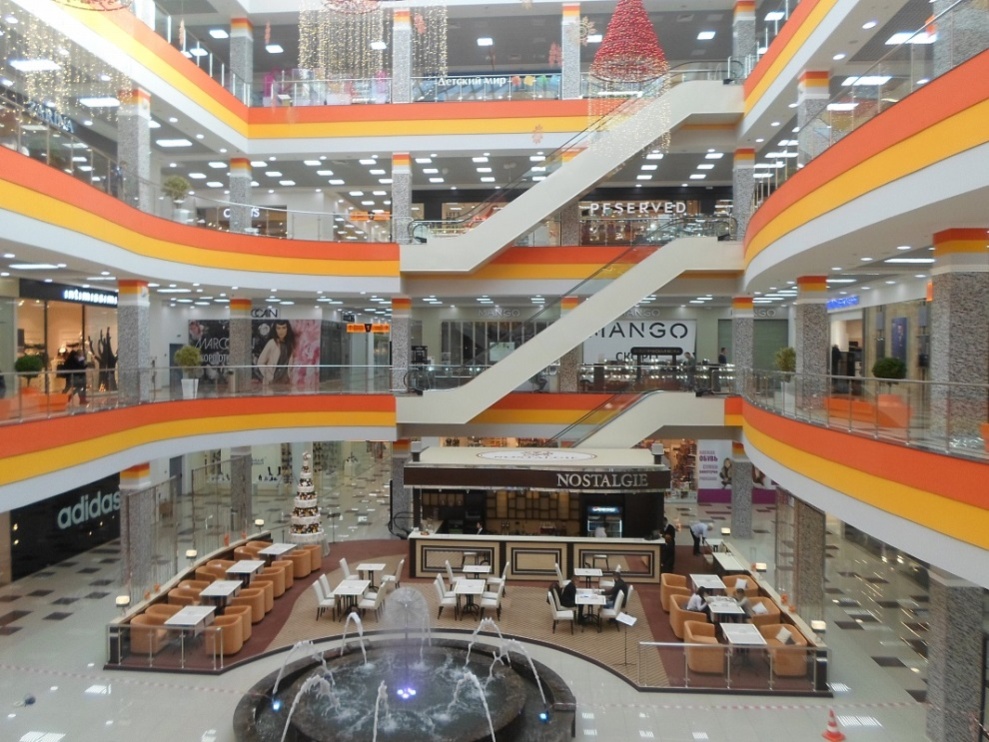 ТРЦ «Вершина Plaza»г. Пятигорск, ул. Ессентукская, д. 29 г8(8793)20-02-05ТРЦ	«Галерея»	г. Пятигорск, пр. Кирова,658(8793) 38-92-22www.gallery-kmv.ruТРЦ «Арбат»		г.Пятигорск, ул.Октябрьская,178(8793) 33-27-80ТЦ«Универмаг № 1»		г.Пятигорск, ул. Мира, 38(8793) 33-40-00, 33-00-30ТЦ«Универсам»		г.Пятигорск, ул. Панагюриште, 28(8793) 32-05-00,38-09-99ТЦ «Весна»г.Пятигорск, ул. Октябрьская, 38(961)499-30-30ТЦ «Планета»г.Пятигорск, ул. Бунимовича, 7 8(8793)39-08-92ТЦ «Алсвет»		г. Пятигорск, пр. Кирова, 488(8793) 36-36-74www.alsvet.comТЦ «SportExtreme»г.Пятигорск, ул. Ермолова, 6 стр 18(879)330-74-07ТЦ «Жемчужина»		г.Пятигорск, Ермолова, 12-а8(8793) 25-92-10ТЦ «Гермес»		г.Пятигорск, ул. Ермолова,40/48(8793) 39-93-50ТЦ  Жемчужина		г.Пятигорск, ул. Панагюриште, 28(961)443-62-01ТЦ «Сити-Молл»г.Пятигорск, ул. Ермолова, 148(8793) 97-60-628(8793)97-58-84ТЦ «Машук»г.Пятигорск, ул.Февральская, 468(8793)39-93-99ТЦ «Новое время»г.Пятигорск, ул. Адмиральского, 8Б8(905)499-22-77ТЦ «Андреевский»г.Пятигорск, Кисловодское шоссе, 328(8793) 339-96-24ТД «Кредо»		г. Пятигорск, пр. Кирова, 368(8793) 33-18-84ТД «Русь»		г.Пятигорск, ул.40 Лет Октября,238(8793) 32-69-22ТД «ЖАККО»		г.Пятигорск, ул. Ермолова,128(8793) 39-85-56ТД «Центральный»		г.Пятигорск,пр.Кирова,29 а8(8793) 33-32-10ТД «Реал»г.Пятигорск, ул. Ермолова, 40с38(8793)39-87-87ТК «Квадрат»		г.Пятигорск, ул. Ермолова, 388(8793) 39-91-05МetroCash&Carryг.Пятигорск, Бештаугорсское шоссе, 948(800)700-10-77Гипермаркет «Спортмастер»		г.Пятигорск, вдоль федеральной дороги Кавказ 371 км +100 м 8(8793) 97-12-15www.sportmaster.ruМагазин «Телемир»		г.Пятигорск, пр.Калинина, 54 а8(8793) 33-55-53Магазин «Поиск»		г.Пятигорск, пр.Бунимовича, 78(8793) 39-13-14www.pyatigorsk.tdpoisk.ruМебельный центр	«Реал»		г.Пятигорск, ул. Ермолова, 40/38(8793) 39-87-87ООО «Солнечный супермаркет»г.Пятигорск, Бештаугорская, 58(8793) 39-78-38Супермаркет «Белая Ромашка»г.Пятигорск, ул. Панагюриште, 188(8793)32-44-30Объекты бытового обслуживанияСалон красоты «Волшебница»		г. Пятигорск, пр. Кирова, 478(8793) 39-30-97Салон красоты «Лариса»			г.Пятигорск, ул. Крайнего, 438(8793) 39-38-16Салон красоты «Светлана»		г.Пятигорск, пр. Кирова,  548(8793) 39-31-18Салон красоты «Желание»г. Пятигорск, пр. Калинина, 42 в8 (8793) 33-05-14Салон красоты «Клеопатра»г. Пятигорск, пр. Кирова, 69/Малыгина, 34 8 (8793) 33-40-55Центр красоты и здоровья «Комильфо»г. Пятигорск, ул. Московская, 49 8 (8793) 97-01-33www.komilfo-kmv.ruЦентр красоты и здоровья «Орхидея-deluxe»г. Пятигорск, ул. Оранжирейная, 22А8(928)338-79-99Центр красоты и здоровья «Соната»г.Пятигорск, ул. Февральская, 1508(8793)38-38-57Имидж-студия Юлии Жировой  «Стимул»		г. Пятигорск, ул. Партизанская, 1В8(8793) 39-32-12www.salonstimul.comДом Быта			г. Пятигорск, пр. Кирова 478(8793) 33-31-00ООО «Точная механика» (бытовые услуги)			г. Пятигорск, ул. Университетская, 48(8793) 39-29-98Фотомаркетг. Пятигорск, ул. Аллея Строителей, 18 (928) 315-56-88Фотоателье «Кодак»		г.Пятигорск, пр. Кирова, 708(8793) 33-50-61АСЦ сервисный центр «Полисервис»		г. Пятигорск, 1 Набережная, 30/48(8793) 33-93-69Сервисный центр «Алсвет»		г. Пятигорск, пр. Калинина, 198(8793) 97-35-98Граверная мастерская			г. Пятигорск, пр. Кирова, 388(905)499-13-09Ломбард « Мозер и Карат»г.Пятигорск, ул. Октябрьская, 728(961)474-45-45Ломбард «585*Золотой»г. Пятигорск, ул. Кирова, 498(800)55-55-5854.4. Объекты общественного питания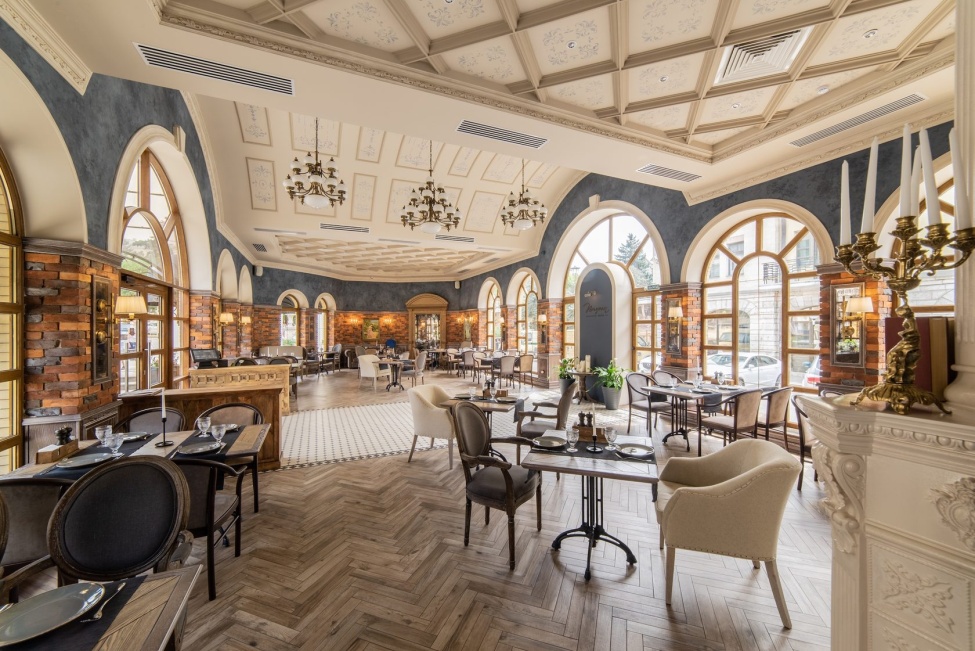 Кафе «Печорин»г. Пятигорск, пр. Кирова, 25а8(963)382-33-52	Ресторан «Адмирал»		пр. Кирова, 558(8793)33-00-848 (903)415-00-33DAKIrestaurant&clubул. Октябрьская,17, ТЦ «Арбат»8(962) 000-00-00Ресторан «Эрмитаж»		пр. Кирова 568(8793) 36-36-74Ресторанный комплекс  «Киликия»		пр.Кирова, 438(8793)33-63-99, 8(909)770-00-99Лермонтовский разъезд, 228(905)449-99-94www.kilikiya.ruРесторан «Шалаши»в районе места дуэли им. М.Ю. Лермонтова8(8793)32-25-51Ресторан «Парк «Родник»ул. Фабричная, 18(8793)30-53-05, 8(800)333-30-69Ресторан «Крыша» ул. Кирова, 65ТЦ «Галерея» 6 этаж8(919)740-90-708 (800) 333-07-97Ресторан «Хантама»ул. Орджоникидзе 11А8(8793)32-46-60, 8(928)225-55-38Ресторан «Кинза»пр. Калинина, 2А8(962)013-04-04Restaurant «Neapolitano»пр.алинина, 2А8(928)354-34-35Ресторан «Teslabar&grill»ул. Козлова, 288(909)755-55-51Ресторан «IL Патио»ул. Мира, 44А8(961)464-00-77Ресторан «Шикари»ул. Мира, 44А8(906)474-00-77кафе «Bellissimo»г. Пятигорск, ул. 295 Стрелковой дивизии, 13/18(961)447-33-33www.bellissimo-rest.ruКафе «Дары Кавказа»/«Ель»		г.Пятигорск, вершина горы Машук8(963)381-26-45	Кафе «Ностальжи»		г. Пятигорск, пр. Кирова, 568(8793)36-36-74Кафе «Тысяча и одна ночь»		г.Пятигорск, пр.Кирова, 37а8(918)770-07-77Кафе	«Белый кролик»		г.Пятигорск, пр. Кирова,  29а8(928)262-22-02	Кафе «Астория»		г.Пятигорск, пр.Кирова/Дзержинского8(961)446-80-41Кафе «Ночной Стамбул»		г.Пятигорск, ул. Дунаевского, 58(8793)97-40-78Кафе «Канатка»г. Пятигорск, бул. Гагарина, 18(8793)33-25-50Кафе «Шашлычная №1»ул. Кирова, 65А8(928)790-11-11, 8(928)344-08-44Кофейня  «Санта Фе»	г.Пятигорск, пр.Кирова, 698(8793)97-35-28www.sf-cafe.ru«Pachia» Barпр. Калинина 2А8(962)013-04-04«Neapolitano»пр. Калинина, 2а8(938)355-43-43, 8(928)354-34-35«Neapolitano Gelato»пр. 40 летОктября, 60Б8(938)355-43-43, 8(928)354-34-35«WOODBar»ул. 40 лет Октября, 60Б8(938)354-34-35Караоке-бар «Velvet»пр. Калинина, 2А8(961)444-41-90Караоке-бар «Лондон»ул. Орджоникидзе, 11А8(928)358-20-10Karaoke club & bar «Royal Arbat»Октябрьская, 178(928)821-58-88Karaoke & Night club «Garden»ул. Кирова, 478(909)769-00-03Кафе Бар «Granat»ул. Мира, 46А8(968)277-99-77Night club «Version»ул. Орджоникидзе, 118(961)002-46-63, 8(928)369-65-78Столовая «Сытый слон»ул. Кирова, 27 А 8(928)368-45-68Столовая «Тарелка»ул. Ипподромная, 2 стр. 3ул. Акопянца, 118(928)337-98-98, 8(938)343-30-00Городская столоваяул. Кирова, 478(8793)33-43-10Столовая «Изюминка»ул. К.Маркса,78(8793)39-18-24GirosGreeco (фуд корт)пр. 40 лет Октября,908(928)376-55-57Кафе «VENTUNO»ул. Московская, 63а8(928)340-43-63Кафе «РОМА ПИЦЦА»ул. Адмиральского, 88(961)444-46-64Кафе «Мистер слойкин»пр. Кирова, 25Апр. Кирова, 47Б ул. 40 лет Октября, 95 ул. Украинская, 63А8(8793)31-79-39Кафе «Чача Дача»Бульвар Гагарин, 2В8(968)261-14-14Кафе-бар «форма 072»пр. Кирова 948(938)300-08-88Кафе «МаоБао»ул. Октябрьская, 78(918)860-18-88Ресторан «МАЁ»ул. Панагюриште, 18(928)365-90-95Ресторан «Княжна Мэри»ул. Красноармейская,308(909)761-40-53Кафе «Хинкальная на бродвее»ул. Кирова, 408(8793)33-07-90Кафе «Парус»ул. Ивовая, 28(905)410-22-22Кофейня «HappyCoffee»Бульвар Гагарина, 2 (Галерея Михайловская)8(938)345-70-39Кафе «Беллиссимо»ул. 295 Стрелковой Дивизии, 13, к.1,п. 61-738(961)447-33-33Кофейня «Правильный кофе»ул. Кирова, 238(961)457-20-08Ресторан «Колхида»ул. Университетская, 18(909)757-77-53Кафе «Вина Прасковеи»ул. Красноармейская, 68(8793)39-18-33Ресторан «Бештау»ул. 1-ая Бульварная, 178(8793)32-17-34Ресторан «IL.Casaro»ул. Беговая, 868(981)000-12-12Ресторан «Гиви и Сациви»пр. 40 лет Октября, 28БРесторан «Tinatin»ул. Дзержинского,418(962)019-00-088(962)019-00-09 8(928)314-00-20Кафе «Toon»пр. 40 лет Октября, 89А8(961)489-89-91Шашлычная ул.К.Маркса,128(928)971-63-29
8(928)358-78-98Кафе «Шашлычный рай»Бештаугорское ш., 20, 7 (962) 404-95-95Кафе «Провалъ»Бульвар Гагарина, 308(8793)39-21-00Ресторан «Хаят»Бештаугорское ш., 1618(800)700-07-89Кафе «Доктор Грилль»пр. Кирова, 948(938)300-08-88Ресторан «Chesterpub»ул. Первомайская, 157А 8(962)444-44-98Гастромаркет «Кухни Мира»ул. Леваневского, 3, (Верхний рынок)Ресторан «Горы-Горы»Бульвар  Гагарина, 4/18(903)444-41-89Ресторан «Император»Площадь Ленина, 13, Гостиница Интурист8(8793)34-92-08Ресторан «Грузинские каникулы»ул. Ессентукская, 31А, (ТРЦ Вершина Plaza, этаж -1)8(906) 462-05-81Ресторан «Метехи»просп. 40 лет Октября, 618(905) 497-79-774.5. Объекты размещения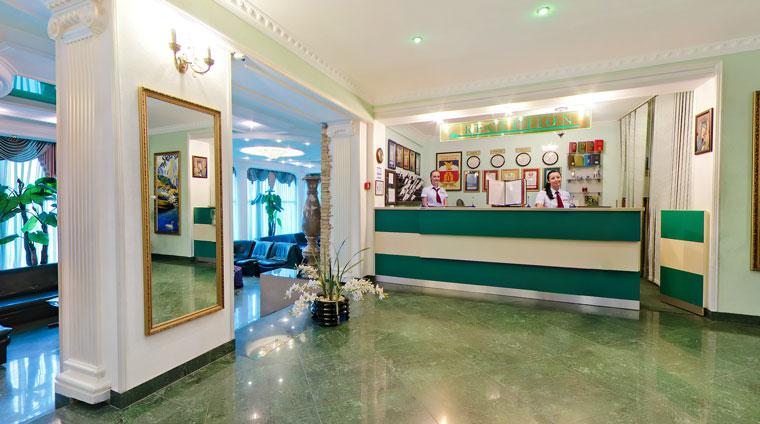 4.6. Объекты досуга и развлечения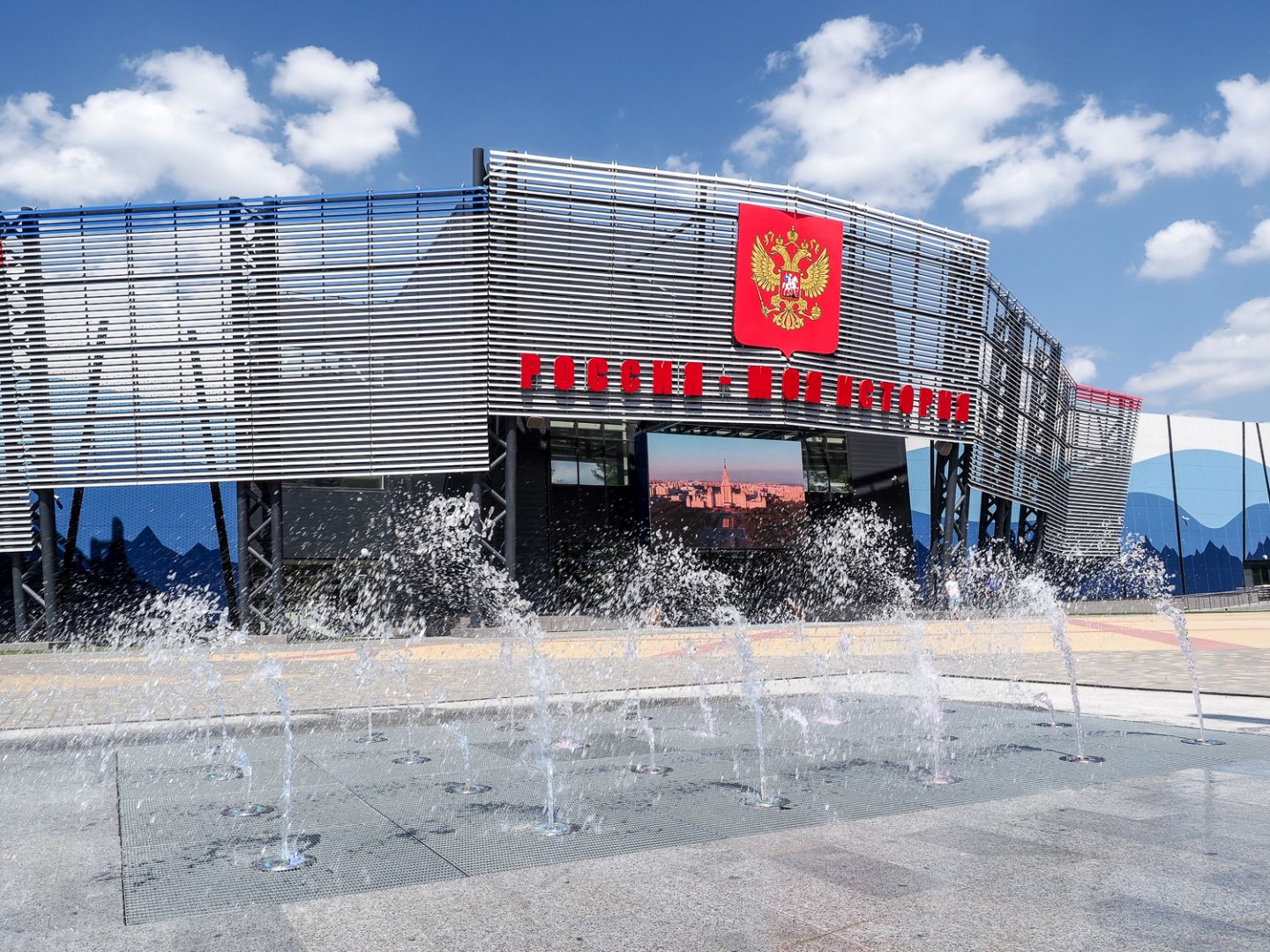 Музейно-выставочный комплекс «Россия — Моя история»г. Пятигорск, ул. Кооперативная, зд. 428(8793)36-40-71Парк культуры им. С.М.Кироваг. Пятигорск, ул. Дунаевского, 58(8793) 97-40-05ГБУК «Пятигорский краеведческий музей»г. Пятигорск, ул. Бернардацци, 28(8793) 33-08-51ГБУК «Государственный музей-заповедник М. Ю. Лермонтова»г. Пятигорск, ул. Лермонтова, 48(8793) 33-97-31ДК «София»г. Пятигорск, Нальчикское шоссе, 78(905) 413-44-44ГУК «Ставропольский государственный краевой театр оперетты»г. Пятигорск, пр-т Кирова, 178(8793) 39-07-01Центральная детская библиотека им С. Михалковаг. Пятигорск, ул. Кирова, 688(8793)33-56-96Центральная городская библиотека им. М. Горькогог. Пятигорск, ул. Козлова, 18(8793) 33-56-96Городской Дом культуры №1г. Пятигорск, пр. 40 лет Октября,108(8793) 32-84-28Пятигорский Ипподромг. Пятигорск, ул. Ермолова, 2198(8793) 98-71-65ТРЦ «Галерея»г. Пятигорск, пр. Кирова, 658 (8793) 38-92-20www.gallery-kmv.ruТРЦ «Вершина Plaza»г. Пятигорск, ул. Ессентукская, 31а8 (8793) 20-02-05www.vershina-cinema.ruТРЦ «Арбат» (боулинг)г. Пятигорск, ул. Октябрьская, 178(8793)33-27-80	Кинотеатр «Родина»г. Пятигорск, ул. Братьев Бернардацци, 48(8793)33-47-29, 8(928)326-75-95Кинотеатр «Другар»г. Пятигорск, Комсомольский парк8(8793) 40-54-44www.drugar.suКинотеатр «Кино-Вершина»г.Пятигорск, ул. Ессентукская, 31а, ТРЦ Вершина Plaza8(8793)20-00-62Кинотеатр Галерея «Синема»г.Пятигорск, ул. Кирова, 65, 4 этаж8(8793)38-92-01Выставочный зал Кофейня Гукасоваг. Пятигорск, ул. Кирова, 238(8793)39-15-87Выставочный зал «Стар»г.Пятигорск, ул.Держинского, 49А кафе «Визави»8(8793)39-15-874.7 Объекты здравоохраненияГБУЗ СК «Городская клиническая  больница»г. Пятигорск, ул. Пирогова, д. 22 тел. 33-59-23ГБУЗ СК «Пятигорская городская клиническая больница №2»	г. Пятигорск, ул. Адмиральского, д. 6 тел. 98-48-39ГБУЗ СК «Пятигорский межрайонный родильный дом»г. Пятигорск, проспект Калинина, д. 29тел. 39-38-61, 39-39-15ГБУЗ СК «Пятигорская городская детская больница»	г. Пятигорск,ул. Пушкинская, д. 4 тел.39-37-21ГБУЗ СК "Пятигорская городская поликлиника №1"	г. Пятигорск, ул. 1-я Бульварная, д. 37 тел./факс 32-74-68ГБУЗ СК "Городская поликлиника №3 " г. Пятигорскаг.Пятигорск, р. Горячеводский, проспект Советской Армии, д. 88тел.31-14-99ГАУЗ СК " Городская Стоматологическая поликлиника" г. Пятигорскаг. Пятигорск, проспект 40 лет Октября, д. 19 тел/факс 32-38-94
ГБУЗ СК "Пятигорская межрайонная станция скорой медицинской помощи"г. Пятигорск, ул. Пирогова, д. 22тел./факс 33-30-67,33-26-01    ГБУЗ СК "Пятигорский межрайонный медицинский фтизиопульмонологичес цетр"г. Пятигорск, ул. Адмиральского, д. 4тел. 98-02-85Пятигорский филиал  ГБУЗ СК "Краеваяспециализированная психиатрическая больница № 3"	г. Пятигорск, Бештаугорское ш., 5, корп. 4тел./факс 32-82-82ГБУЗ СК "Пятигорский межрайонный онкологический диспансер"г. Пятигорск, проспект Калинина, д. 31Тел./факс 97-33-61ГКУЗ «Ставропольский краевой госпиталь для ветеранов войн»г Пятигорск, ул. Прогресса, 73тел. 38-59-89Пятигорский филиал ГБУЗ СК "Краевая станция переливания крови»г Пятигорск, ул. Кирова, 43 тел. 33-33-44Пятигорский филиал ГБУЗ СК "Краевой клинический наркологический диспансер"	г. Пятигорск,  ул. Красная, д. 4 ател. 39-1094(99), 33-38-504.8. Финансово-кредитные учреждения 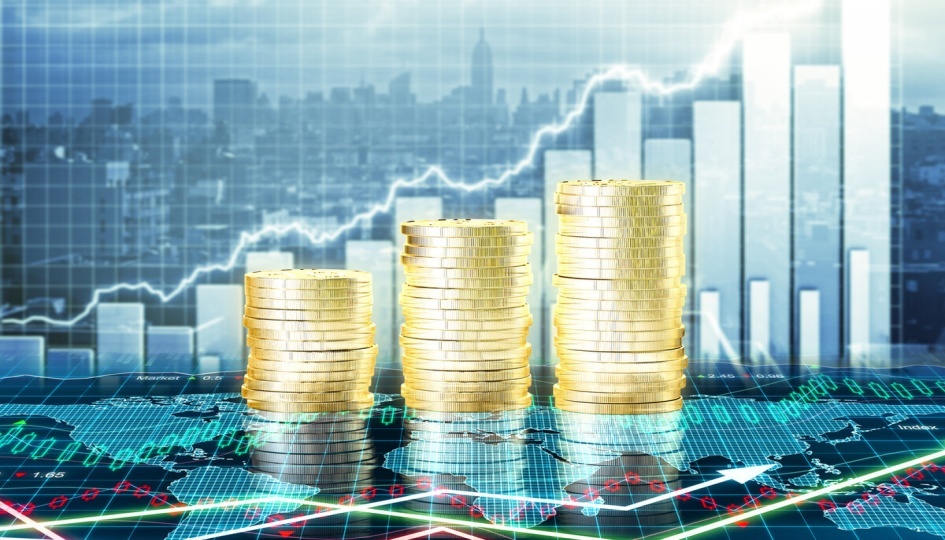 Месторасположение банкоматов:Дополнительный офис«Пятигорский» ПАО СтавропольпромстройбанкСтавропольского отделения  № 5230 ПАО Сбербанк Дополнительный офис«Пятигорский» филиала №4 ПАО коммерческого банка «Центр Инвест»ул. Крайнего, 43ул. Леваневского, 25/1ул. Ессентукская, 31Аул. Соборная, 12Операционный офис «Пятигорский»№ 024/1001 филиала банка ГПБ (АО) «Северо Кавказский»ул. Ермолова, 40ул. Пушкинская, 3Аул. Октябрьская, 46АДополнительный офис  в г. Пятигорске филиала  СКРУАкционерное общество«МОСКОВСКИЙ ИНДУСТРИАЛЬНЫЙ БАНК»,(АО «МИнБанк»)1. ул. Кирова, 43                             (офис Банка)2. ул. Университетская, 7              (ЕРКЦ)3. ул. Ессентукская, 31                   (ООО ПятигорскТеплосервис)Дополнительный офис № 2 в г. Пятигорске филиала ОАО «Уралсиб» в г. Ставрополь                     1. г. Пятигорск, ул. Октябрьская, 46ПАО Банк «ФК Открытие»ОО «Пятигорский» филиала Северо-КавказскийОперационный офис «Пятигорский» Южного филиала ЗАО «Райффайзенбанк»ул. Бештаугорское шоссе, 94ул. Адмиральского, 10пл. Ленина, 2Октябрьская, 1Отдел по работе с клиентами  Кредитно-кассового офиса  «Пятигорск-Привокзальная Площадь»АО  «БАНК РУССКИЙ СТАНДАРТ»г. Пятигорск, ул. Февральская, 3АПАО  «Почта Банк»г. ПятигорскОперационный офис № 3349/6/2 в г. Пятигорск Ставропольского филиалаАО «Россельхозбанк»  1. ул. Калинина проспект, 38а  2. ул. Кирова проспект, 27а  3. ул. Кирова проспект, 65  4. ул. Орджоникидзе, 11  5. Бульвар Гагарина, 1 А, стр. 5 (сан. Пятигорский Нарзан)Дополнительный офис вг. Пятигорске  филиала  банка ВТБ (ПАО) в г. Ставрополь4.9.Туристская инфраструктура для лицс ограниченными возможностями здоровьяВ городе Пятигорске поручнями и пандусами для маломобильных групп населения  оборудованы: 2 учреждения образования, 7 учреждений культуры, 7 объектов физкультуры и спорта, 35 объекта транспортной инфраструктуры, в том числе 8 пешеходных переходов  оснащены звуковой сигнализацией и рельефной тактильной плиткой (для слабовидящих), обустроены пандусы в курортной зоне на бульваре Гагарина, в сквере Ленина, в парке «Цветник». Оборудованы  тактильными мнемосхемами 2 остановки: «Ж/д Вокзал» и «Бульвар Гагарина». Объекты культурного и туристского посещения города Пятигорска:-ГБУК СК «Ставропольский государственный краевой театр  оперетты»- доступны специально выделенные участки  и помещения для инвалидов, передвигающихся на креслах-колясках, с нарушениями опорно-двигательного аппарата, с нарушениями слуха, с нарушениями умственного развития. -ГБУЗ СК «Государственный музей – заповедник М.Ю. Лермонтова» - доступны специально выделенные участки и помещения  для инвалидов с нарушениями опорно-двигательного аппарата, с нарушениями зрения, с нарушениями слуха, с нарушениями умственного развития.5. Рекреационная сеть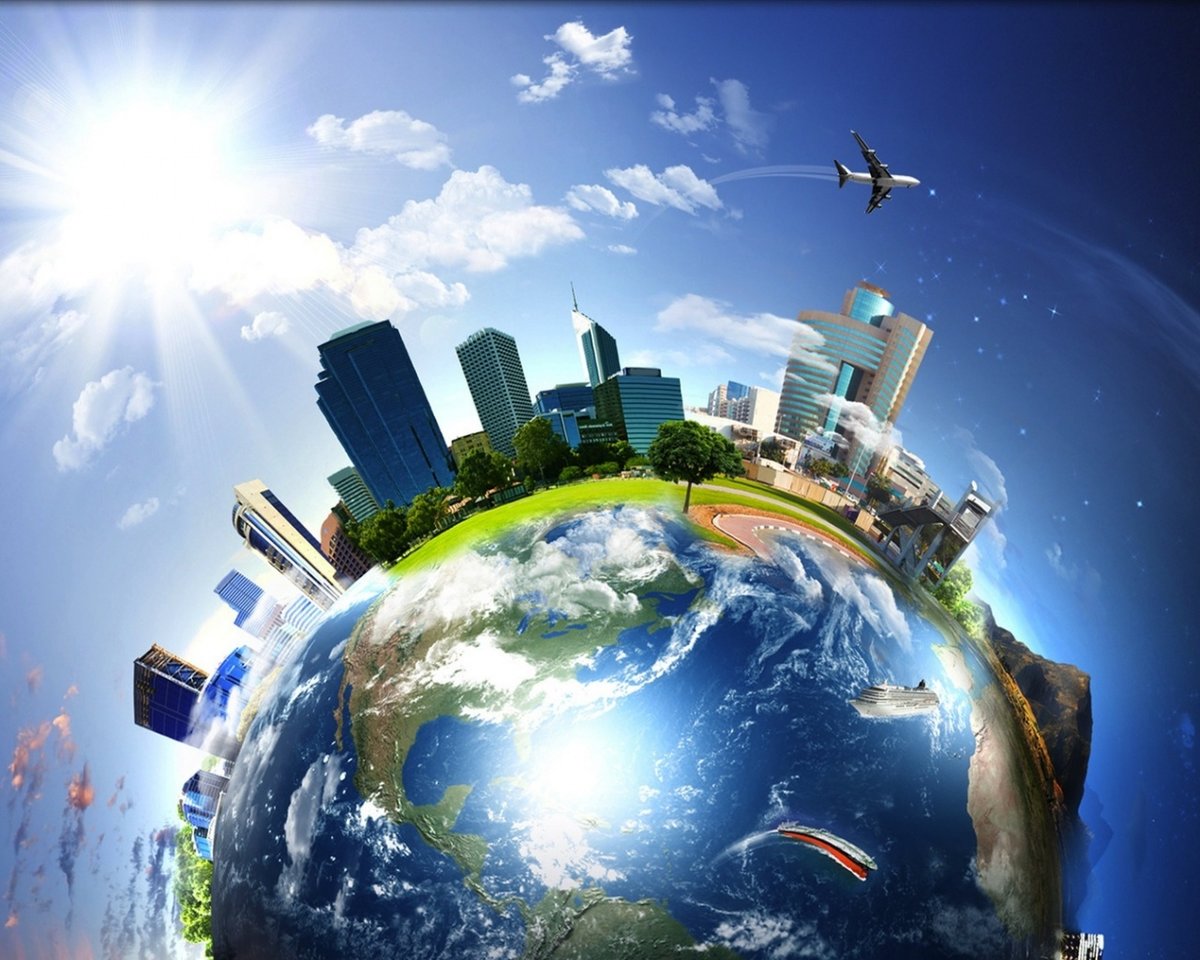 Рекреация и туризмТуристическая инфраструктура города-курорта Пятигорска включает:• 21 санаторно-курортное учреждение, в том числе НИИ Курортологии и Пятигорская бальнеогрязелечебница. Ежегодно их посещают свыше 200 тысяч человек;• 6 бюветов;• 62 туристические фирмы и организации;• 77 гостиниц.Город Пятигорск обладает колоссальным туристическим потенциалом и вправе конкурировать с ведущими европейскими курортами и бальнеологическими здравницами. Помимо лечебно-оздоровительного, эколого-курортного и рекреационного туризма, курорт имеет прекрасные условия для историко-культурного, археологического, культурно-музейного, паломнического, научно-экспедиционного, спортивного, молодёжного, пешего, велосипедного, конного, охотничьего, экстремального, горного, альпинистского и других видов туризма, путешествий и экскурсий.В самом городе и его окрестностях, на КавМинВодах, немало замечательных мест, которые привлекают к себе внимание красотой природы, климатом, историческим и эколого-природными памятниками. В эти места людей тянет близость горных вершин, удивительные по красоте межгорные долины с нарядной растительностью, свежие альпийские луга, шумные лазурные водопады, стремительные прозрачные реки с изобилием ключей минеральных источников, исключительно чистый, почти всегда прохладный воздух, насыщенный фитонцидами, с терпким запахом смолы и хвои.5.1. Туристские организации (турфирмы и туроператоры)5.2. Бюветы      На территории города Пятигорска функционируют пять бюветов и одна питьевая галерея, отпуск воды в которых осуществляется бесплатно: 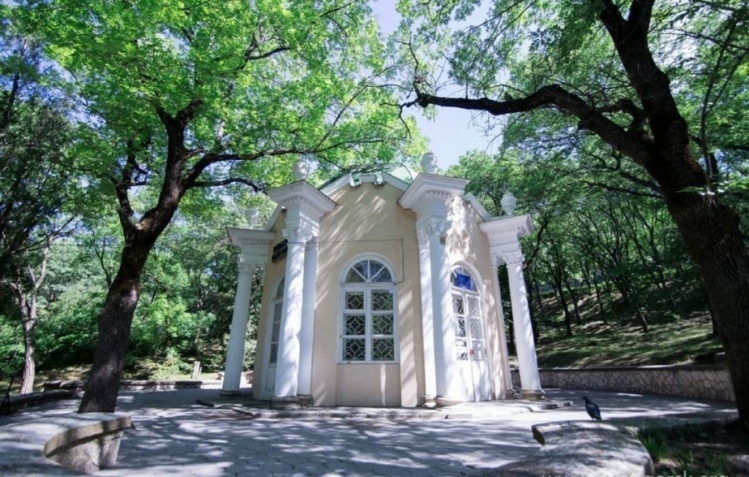 5.3.Санаторно-курортные учреждения города Пятигорска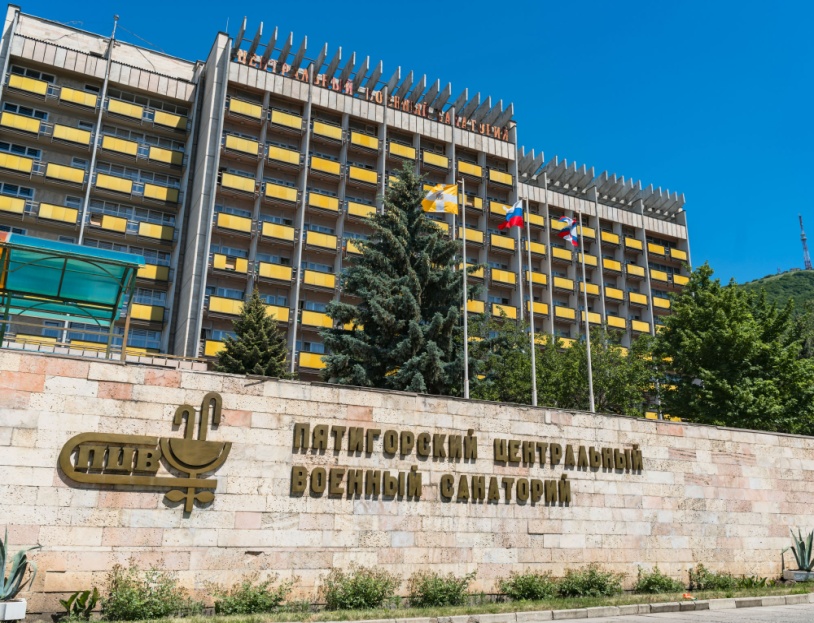 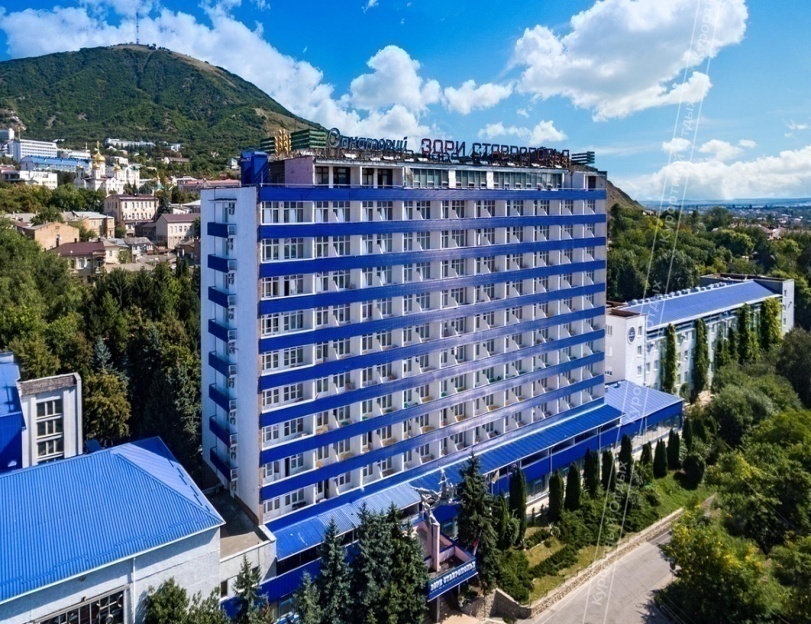 5.4. Учреждения детского отдыха5.5. Туристские маршруты по территории города Пятигорска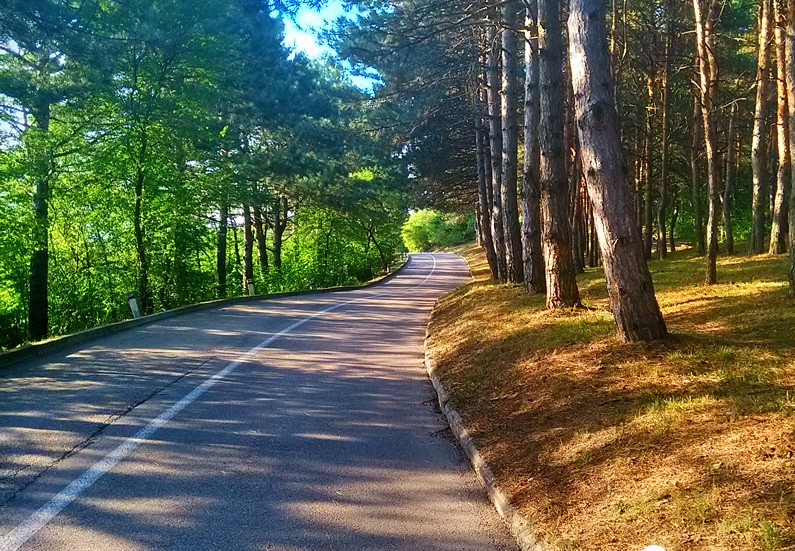 Туристические фирмы города предлагают широкий спектр возможностей для активного отдыха, включая пеший туризм, велотуризм, джипинг, поездки на лошадях, охоту, рыбную ловлю и т.д. Активно развивается детский туризм, разработано более 29 экскурсионных маршрутов по городу, в том числе для школьников.Обзорная экскурсия по городу Пятигорску (авто-пешеходная)Лермонтовский Пятигорск (литературная) «Литературный Пятигорск» (к 200-летию со дня рождения М.Ю.Лермонтова)Пятигорск – один из старейших курортов страны, его прошлое и настоящее (обзорная) Пятигорск романтический (авто-пешеходная)Пятигорск исторический (авто-пешеходная)Лермонтов и Пятигорск (авто-пешеходная)«Шумят целебные ключи, шумит разноязычная толпа...» (историческая) «Здесь каждый шаг–живые письмена...» (архитектурная)Исторические и природные памятникивокруг горы Машук (природоведческая)Пятигорск и пятигорчанев годы Великой Отечественной войны (воспитательно-патриотическая)«От имени жизни – вечная память героям» (воспитательно-патриотическая)«Город мой Пятигорск» (Вечерний Пятигорск)«Пятигорск – столицаСеверо-Кавказского Федерального округа» (обзорная)«Дорога к храму» (паломническая)«Многоликий Пятигорск» (трамвайная, по заказу)Пятигорск – универсальный курорт России (авто-пешеходная)Архитектурный Пятигорск (авто-пешеходная)История и легенды Пятигорска (авто-пешеходная)Второ-Афонский монастырь (авто-пешеходная)«Лермонтов и Кавказские Минеральные Воды в его творчестве»«Ветер в гриве» (Конно-спортивная)«Машук – податель вод целебных» (об истории образования бальнеологического общества на территории города)«Сияй мой Пятигорск. Пятигорск город мировых энергосистем. Роль энергетики в развитии города»«Беголет. Начало великих путешествий»Экскурсионные туры на электромобилях по курортной зоне города Пятигорска«Про 100шаги». Театрализованная экскурсия«Две дуэли» АудиоэкскурсияЭтнографический казачий комплекс «В гости к казакам»Лермонтовский Пятигорск (литературная) Знакомство с пребыванием в Пятигорске М.Ю. Лермонтова, с событиями и людьми того периода времени на Кавказе; о причинах дуэли поэта. Знакомство с местами, где разворачивается действие его произведений. МАРШРУТ: Горячеводская долина - парк Цветник - грот Лермонтова - Емануелевский парк - грот Дианы - Горячая гора - Эолова арфа - мемориальный квартал (музей-заповедник М.Ю. Лермонтова) - памятник М.Ю. Лермонтову - Провал - место дуэли. Авто (20 км.) - пешеходная (2,5 км.). Продолжительность: 3 часа. «Литературный Пятигорск» (к 200-летию со дня рождения М.Ю.Лермонтова)Экскурсанты знакомятся с историей пребывания в городе Пятигорске А.С. Пушкина,М.Ю.Лермонтова,Л.Н.Толстого,А.Н.Толстого,В.В.Маяковского,В.Брюсова,С.Есенина,Ильфа и Петрова. Одна из тем  посвящена значению поэзии М.Ю. Лермонтова для развития национальных литератур республик Северного Кавказа. МАРШРУТ: Памятник М.Ю.Лермонтова-Дом проживания Э. М. Капиева-дом А.Алябьева-дом Уманова-дом Чилаева- памятник А. П. Ермолову-дом Реброва-парк «Цветник»-бывшая гостиница «Бристоль»-Ресторация-площадка над гротом Дианы-здание театра-гора Горячая. Пещеходная (4 км). Продолжительность: 3 часа.Пятигорск – один из старейших курортов страны, его прошлое и настоящее (обзорная) Экскурсанты познакомятся с историей возникновения и развития одного из старейших курортов России, с лечебными факторами, их использованием, а также с природными и архитектурными памятниками. Узнают о пребывании выдающихся людей России на этой территории, и в первую очередь с местами, связанными с именем М.Ю.Лермонтова. МАРШРУТ: место дуэли М.Ю. Лермонтова - Провал - гора Горячая - грот Лермонтова - грот Дианы - парк Цветник - Лермонтовский сквер. Авто (20 км.) - пешеходная (2,5 км.). Продолжительность: 3 часа. Пятигорск романтическийЗнакомство с пребыванием в городе поэтов, писателей, общественных деятелей, с событиями их личной жизни, с местами, связанными с их произведениями, литературными героями, впечатлениями, навеянными историей и «синими горами Кавказа». МАРШРУТ: памятник М.Ю. Лермонтова - мемориальный Лермонтовский квартал - дом А. Алябьева - дом, где жил Э. Капиев - Ресторация - парк Цветник - бывшая гостиница «Централь» - бывшая гостиница «Бристоль» - Лермонтовские ванны - Китайская беседка. Пешеходная (3км.). Продолжительность: 3 часа. «Шумят целебные ключи, шумит разноязычная толпа...» (историческая)К 150-летию Русского Бальнеологического общества. Знакомство с историей открытия и исследования минеральных источников, деятельностью ученых-исследователей, медиков, геологов, гидрогеологов, с работой ученых НИИКиФ, с перспективами развития курортов КМВ и науки курортологии. МАРШРУТ: вход в парк Цветник - питьевая галерея - памятник первым исследователям КМВ - ресторация (институт курортологии) - источник №7 - курортная зона «Ленинские скалы» - Радоновая лечебница - бульвар им. Ю.А. Гагарина - Академическая галерея. Авто (15 км.) - пешеходная (2,5 км.). Продолжительность: 3 часа. «Здесь каждый шаг–живые письмена...» (архитектурная) 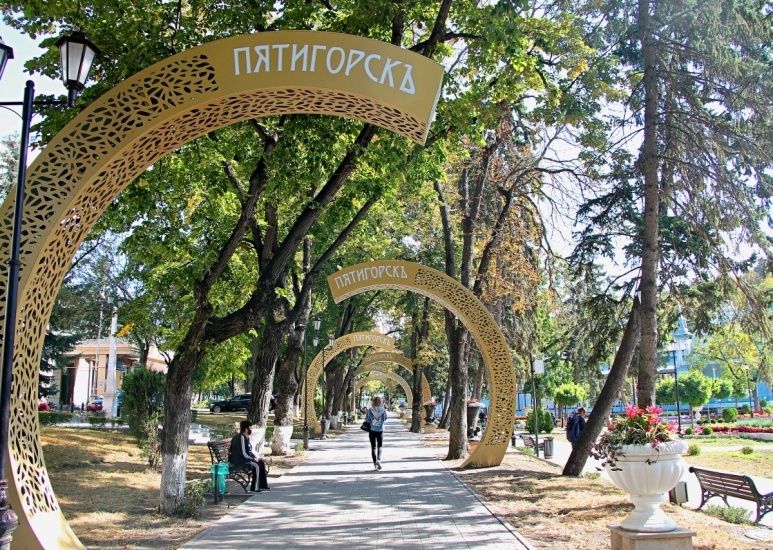 Знакомство с архитектурным обликом города, сложившимся более чем за 200 лет. С различными архитектурными стилями, с именами архитекторов, создававших необыкновенный облик курорта, его садами и парками, малыми архитектурными памятниками, о замечательных жителях Пятигорска, внесших свою лепту в развитие города. МАРШРУТ: Горячеводская долина - Горячая гора - Нагорный парк - парк Цветник - дом Уптона - вход в Цветник - Ресторация - улица Лермонтова - Провальская зона - дом Клепинина - санаторий «Родник» - Провал. Авто (20 км.) - пешеходная (2,5 км.). Исторические и природные памятники вокруг горы Машук (природоведческая)Знакомство с природными и историческими памятниками горы Машук, разнообразием растительного мира, с легендами и преданиями Пятигорья, с историей роковой дуэли М.Ю. Лермонтова. МАРШРУТ: бульвар Ю.А. Гагарина - Провал - видовая площадка у санатория им. С.М. Кирова - бывшая Комсомольская площадка - Перкальский дендрологический питомник - район Перкальской скалы - место дуэли М.Ю. Лермонтова. Пешеходная (6 км.). Продолжительность: 4,5 часа.Пятигорск и пятигорчане в годы Великой Отечественной войны (воспитательно-патриотическая) Экскурсанты узнают о подвиге жителей города, бывшем одной из крупнейших госпитальных баз государства, где тысячи воинов обретали здоровье, о тех, кто своей жизнью спас Россию от немецко-фашистских захватчиков и остановил продвижение врага к центру страны и в Закавказье. МАРШРУТ: район Белой Ромашки (мемориал) - корпус санатория им. М.Ю. Лермонтова - Провальская зона - «Мемориал вечной славы» - мемориал у Пятигорского некрополя. Авто (15 км.) - пешеходная (2 км.) Продолжительность: 3 часа. «Город мой Пятигорск» (Вечерний Пятигорск) (рекламная) Знакомство со старейшей частью города - Горячеводской долиной, архитектурой и историей развития садово-парковой архитектуры города, фонтанами и необыкновенным ландшафтом, вдохновлявшим на творчество М.Ю. Лермонтова, А.С. Пушкина, Л.Н. Толстого, А.Н. Толстого, В. Брюсова и многих других. МАРШРУТ: Горячеводская долина - бывший Верхний бульвар - Спасский собор - каскад скверов у санатория «Дон» - памятник А.П. Ермолову - «Чаша слез» - поющий фонтан - ворота Солнца - вершина горы Машук. Авто (25 км.). Продолжительность: 3 часа. «Пятигорск – столица Северо-Кавказского Федерального округа» (обзорная) Знакомство с историей и развитием города за более чем 200 летний период, о значении пятигорского курорта, о вкладе жителей в историю развития мировой энергетики, здравоохранения, культуры, архитектуры. О сегодняшнем городе, который является многонациональным научным, общественным, культурным центром СКФО, о перспективах его развития как курортного, промышленного, студенческого региона. МАРШРУТ: железнодорожный вокзал - парк им. С.М. Кирова - парк Цветник - административный центр города - курортная зона «Ленинские скалы» - Ермоловский сквер - Лазаревский храм - Провальская зона - студенческий городок - район «Белая Ромашка» - вершина горы Машук. Авто (25 км.). Продолжительность: 3 часа. «Дорога к храму» (паломническая) Знакомство с основными храмами города и посещением Пятигорска выдающимися православными деятелями, со связями с духовными центрами России и Северного Кавказа, историей христианства на Северном Кавказе. МАРШРУТ: Спасский собор - место бывшей Скорбященской церкви (рядом с питьевой галереей) - Католический костел - Лазаревский храм - Провал. Авто (10 км.) - пешеходная (2 км.). Продолжительность: 2 часа. «Многоликий Пятигорск» (трамвайная, по заказу) Знакомство с историей Пятигорского трамвая - первого узкоколейного электрического трамвая в России, его значение для города, как экологически чистого вида транспорта. МАРШРУТ: железнодорожный вокзал - Скачки - район «Белая Ромашка» - до круга в микрорайоне «Бештау» - Горячеводская площадь - железнодорожный вокзал. Трамвайная, обзорная. Протяженность: 12 км. Продолжительность: 2 часа.«Экскурсионные туры на электромобилях по курортной зоне города Пятигорска»С целью повышение роста туристской привлекательности города Пятигорска путем внедрения новых технологий и способов экскурсионного показа достопримечательностей разработаны экскурсионные туры на электромобилях по курортной зоне города. Разработано пять маршрутов, по которым курсируют брендированные электромобили: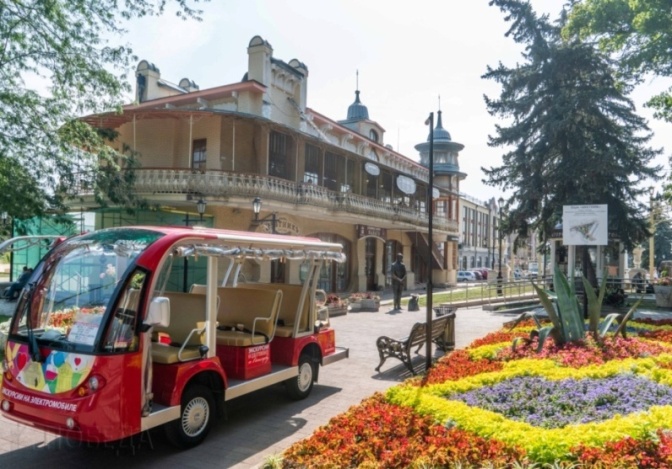 МАРШРУТ 1. Нижняя станция канатной дороги - озеро «Провал» ( путь следования: Нижняя станция канатной дороги – ул. Пастухова – бульвар Гагарина – озеро «Провал»);МАРШРУТ 2. Озеро «Провал» - Нижняя станция канатной дороги (путь следования: озеро «Провал» – бульвар Гагарина – ул. Пастухова – нижняя станция канатной дороги);МАРШРУТ 3.Озеро «Провал»- парк «Цветник» (путь следования: озеро «Провал» –  бульвар Гагарина – ул. Красноармейская – проспект Кирова – парк «Цветник»);МАРШРУТ 4.Парк «Цветник» – место дуэли М.Ю. Лермонтова –  парк «Цветник» (путь следования: Парк «Цветник» – пр. Кирова – ул. Красноармейская – ул. Карла Маркса – ул. Лермонтова – бульвар Гагарина – участок кольцевой дороги вокруг горы Машук –  место дуэли М.Ю. Лермонтова – участок кольцевой дороги вокруг горы Машук – бульвар Гагарина – ул. Красноармейская – пр. Кирова – парк «Цветник»);МАРШРУТ 5.Парк «Цветник»- озеро «Провал» (путь следования: Парк «Цветник» – проспект Кирова – ул. Красноармейская – бульвар Гагарина – озеро «Провал».Про 100шаги». Театрализованная экскурсия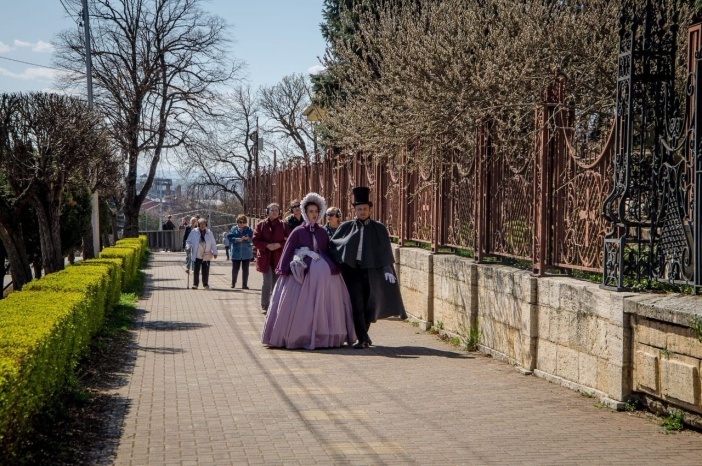 Первый и единственный на данный момент спектакль-променад, по парку г.Пятигорска"Цветник". Это иммерсивная экскурсия "Разорвать нельзя доставить". Данный спектакль-променад представляет собой: необычное театрализованное представление-прогулку, действие которого происходит на территории Курортного парка, на свежем воздухе. Программа театра-экскурсии включает посещение 5самых красивых мест Пятигорска (Грот Дианы, парк "Цветник", гора Горячая, Лермонтовские ванны, Академическая галерея). Каждый зритель получает наушники и в течение всего променада слышит аудиоспектакль, озвученный голосами известных ведущих и деятелей культуры (Сергей Чонишвили - актер,"голос" телеканала СТС, Дмитрий Фурсов - ведущий, шоумен, Ольга Шапинская -поэтесса, Константин Романенко - диктор, Вера Фишер - певица). На протяжениивсего путешествия участников спектакля сопровождают актеры в исторических костюмах 19века, что помогает лучше прочувствовать атмосферу представления погрузиться в историю. Также экскурсию сопровождает профессиональный фотограф.«Две дуэли» Аудиоэкскурсия В ходе экскурсии будут восстановлены трагические события лета 1841 года, когда у подножья горы Машук Николаем Мартыновым на дуэли был убит Михаил Лермонтов. Экскурсанты услышат голоса непосредственных участников этой трагедии, смогут ощутить себя не сторонними наблюдателями, а полноправными участниками действий. Использование специальных наушников поможет полностью погрузиться в прослушиваемый материал и представить себя участниками тех событий.МАРШРУТ: место дуэли М.Ю. Лермонтова- озеро Провал. Продолжительность: 2 часа.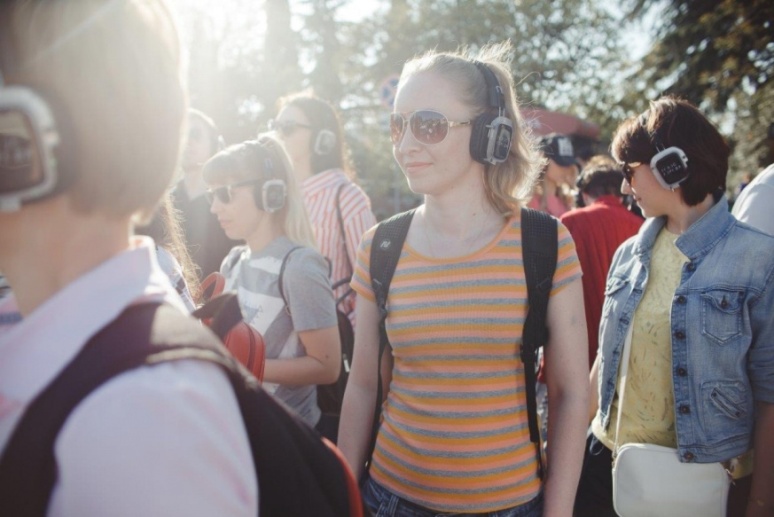 Этнографический казачий комплекс «В гости к казакам» Уникальный музей под открытым небом, этнографический комплекс «В гости к казакам» соединил в себе культурное наследие жителей Северного Кавказа и традиции терских казаков. В рамках экскурсии можно отведать казачью кухню, покататься на лошадях, побывать на этносвадьбе и в старейшей церкви Кавминвод. МАРШРУТ: г. Пятигорск -  пос. Горячеводский. Продолжительность: 2,5 часа.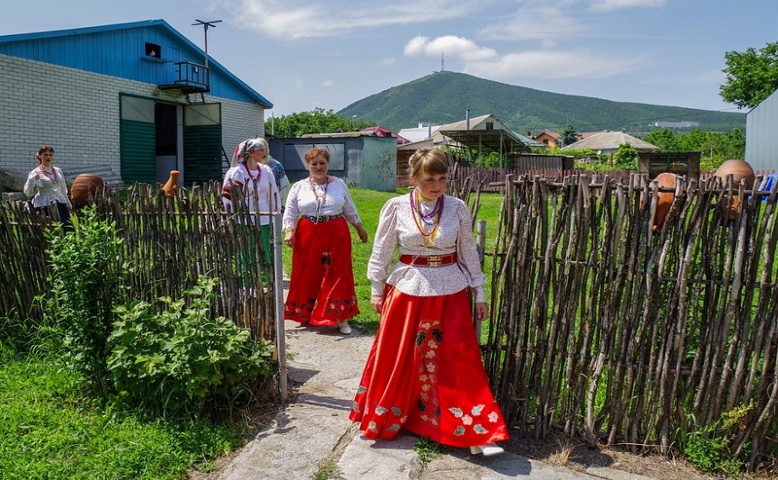 5.6. Событийные мероприятия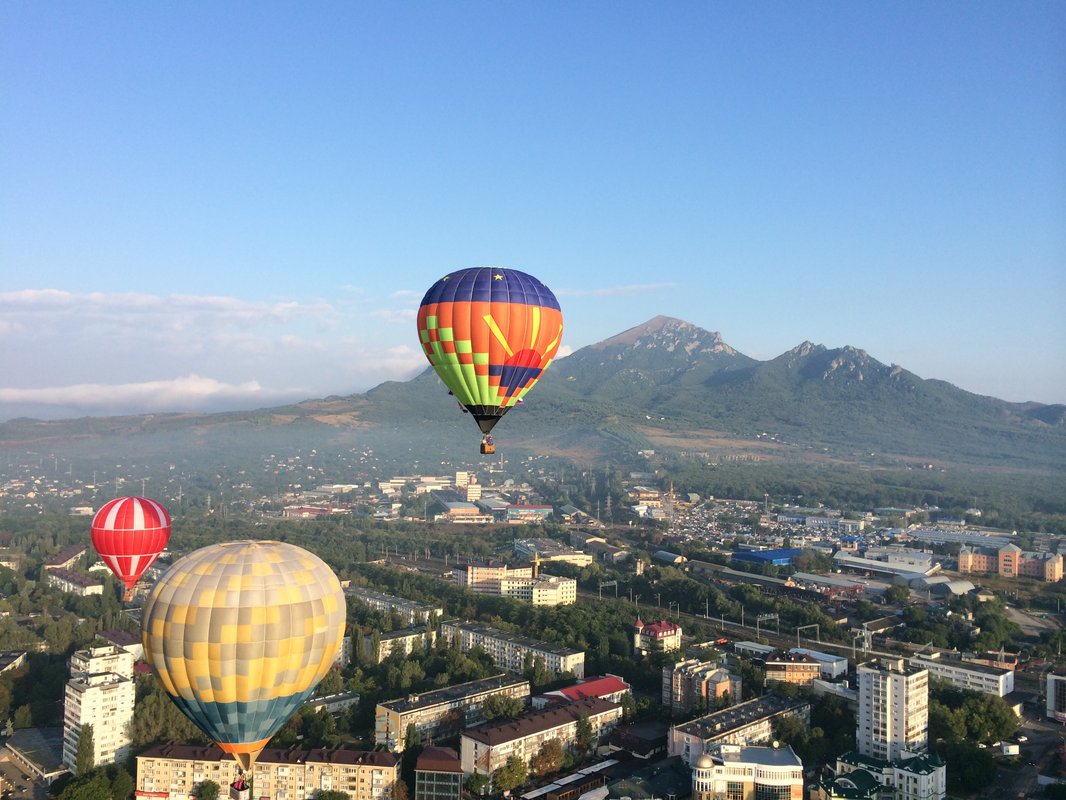 *Возможны изменения в проведении событийных мероприятий.6. Развивающиеся виды туризмаПятигорск обладает всеми необходимыми качествами и условиями для развития широкого спектра туризма и активного отдыха. Основные из них - это:6.1.Лечебно-оздоровительный туризм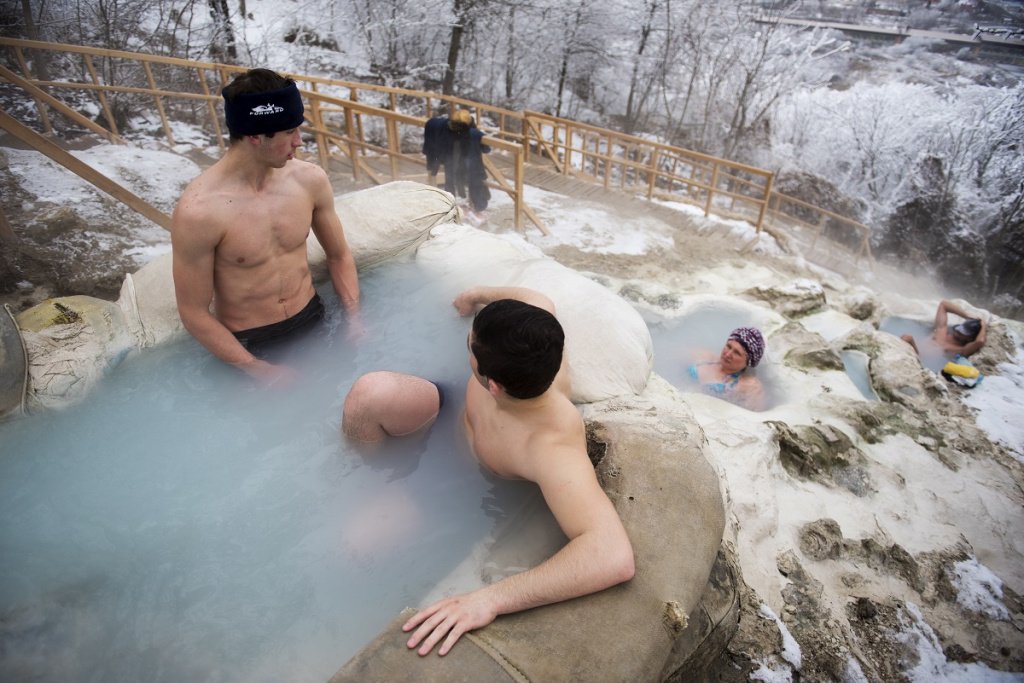 Город Пятигорск на редкость щедро одарен природными богатствами. Живописный низкогорный ландшафт, обилие солнечных дней, чистый прозрачный воздух, наполненный ароматами горной субальпийской и степной растительности, мягкий здоровый климат, наконец, обилие разнообразных целебных минеральных вод. На Пятигорском курорте используются углекислые и сульфидные воды, есть сероводородные воды. Радоновые воды в пределах КМВ встречаются, но в качестве лечебных используются лишь в Пятигорске. Также применяется знаменитая целебная Тамбуканская грязь.6.2.Культурно-позновательный туризмКавказские Минеральные Воды и город Пятигорск имеют богатейший историко-культурный потенциал. Городу придан статус исторического. В нём сохранились прекрасные архитектурные объекты, созданные архитекторами Бернардацци, Шарлеманем, Шретером, Уптоном, Воскресенским, Кусковым. Многие места Пятигорска неразрывно связаны с именем М.Ю. Лермонтова. Город хранит память об известных деятелях российской культуры, которые не только лечились на Водах, но и оставили яркие воспоминания о пребывании здесь. Богатое литературное и историческое наследие края является основой для развития познавательного туризма. Здесь черпали творческое вдохновение Александр Пушкин, Лев Толстой. Для Федора Шаляпина, Антонины Неждановой, Леонида Собинова курорты были не только сценической площадкой - здесь золотые голоса России совершенствовались под воздействием целебной силы минеральных источников и эталонной чистоты воздуха.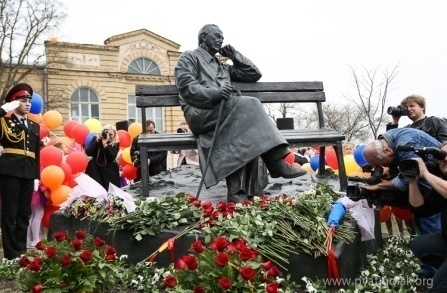 6.3.Деловой  туризм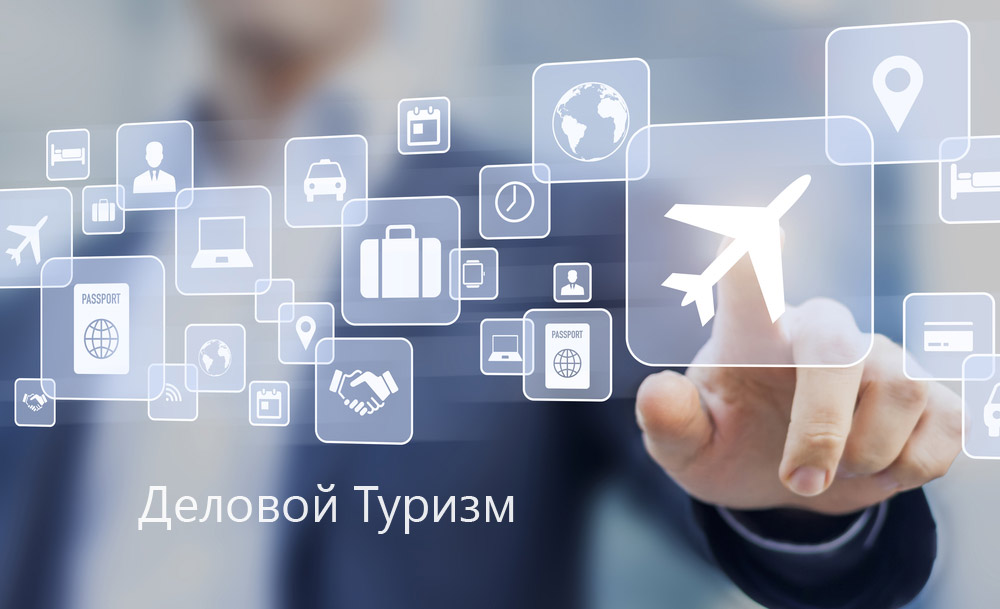 С приданием городу Пятигорску статуса столицы Северо-Кавказского федерального округа значительно увеличилось развитие делового туризма. Здесь проводятся не только городские конференции и семинары, но и деловые мероприятия краевого и федерального значения, форумы с участием гостей из ближнего и дальнего зарубежья. Расширяется спектр услуг по организации и проведению вышеуказанных мероприятий.6.4. Этнографический туризмВ историческом районе города Пятигорска - станице Горячеводской, на берегу реки Юца расположен и осуществляет деятельность казачий этнокомплекс «Станица Горячеводская», включающий в себя конно-спортивный комплекс (в т. ч. конюшня на 12 денников, футбольное поле, спортивная площадка), две традиционные казачьи хаты и  детскую игровую площадку. На территории этнокомплекса на постоянной основе проводятся экскурсии, которые знакомят гостей и жителей города Пятигорска с историей, бытом и традициями казаков.6.5. Археологический туризмТерритория Пятигорья была колыбелью многих народов, населяющих ныне Северный Кавказ. Об этом свидетельствуют курганы, городища, могильники, встречающиеся повсеместно в горах, предгорьях Пятигорья, по долинам рек Подкумка, Кумы, и их притоков. На территории Пятигорска есть яркие памятники майкопской и кобанской культур. Поселения кобанской культуры известны достаточно широко, на территории края их выявлено до полусотни. Они располагались на высоких берегах рек и их малых притоков. В районе Кавказских Минеральных Вод найдено много склеповых сооружений, которые схожи с подобными в некрополях эллинистических городов Крыма. По территории Ставропольского края проходил и Великий шелковый путь. Между станицами Лысогорской и Незлобной на правом берегу Подкумка обнаружено древнее аланское поселение. Ответвление Великогошелкового пути проходило по территории нынешнего Пятигорска.6.6. Экологический туризмЭкотуризм –поездки в места с относительно нетронутой природой и хорошо сохранившимся культурно-историческим наследием.    По определению экспертов экотуризма Пятигорск – одно из лучших мест в России для отдыха и туризма. Город расположен во впадине между горами Машук и Бештау. В городе много достопримечательностей. Связаны они, в основном, с именем Лермонтова, проходившего здесь военную службу и погибшего на дуэли. Курортный отдых в горных районах представляет собой экологический туризм.В Пятигорск съезжается множество людей со всех уголков мира. Здесь расположено много санаториев, предлагающих лечение людей от заболеваний и просто помощь в виде профилактики.Сама гора Машук опоясана сетью терренкурных дорожек. Прогулки по терренкуру вместе с питьем воды из одного из источников минеральной воды, являются обязательной частью комплекса процедур для приезжающих сюда на лечение.В Пятигорске разработано 3 маршрута терренкура, которые развивают выносливость, улучшают работу органов человека. Маршруты разной сложности, но все проходимы для большинства людей.Прогулка по терренкуру полезна не только для организма, но и для знакомства с городом. Все маршруты в Пятигорске проложены по красивейшим местам города, мимо большинства достопримечательностей города: озеро «Провал», беседка «Эолова арфа», место дуэли Михаила Юрьевича Лермонтова, Ленинские скалы, Михайловская (сейчас - Картинная) галерея, Комсомольская поляна, Канатная дорога и другие.Большая часть пеших прогулок проходит в лесном массиве. На склонах Машука растут более 80 видов редких и исчезающих растений, встречаются и чрезвычайно редкие, такие как:ястребинки машукская и пятигорская,бересклет карликовый,мак прицветниковый,подснежник узколистый,молочай скальный.25 видов растений были впервые открыты и описаны именно на этой горе. Около трех десятков растений занесены в Красную Книгу России и Ставрополья.Склоны Машука – это один большой заповедник, находящийся в черте города. Машукский лесопарк, в основном, состоит из ясеней и дубов, но так же склоны гор покрыты природными лесами, берёзами, клёнами, липами, кизилом, боярышником, шиповником, барбарисом, рябиной. Машукский лесопарк охватывает подковой машукские склоны и смыкается с простирающимся к северу и северо-западу от Пятигорска Бештаугорским лесопарком, являясь вместе с ним государственным заказником (1972 год). Эти места получили статус памятника природы, и охраняется государством.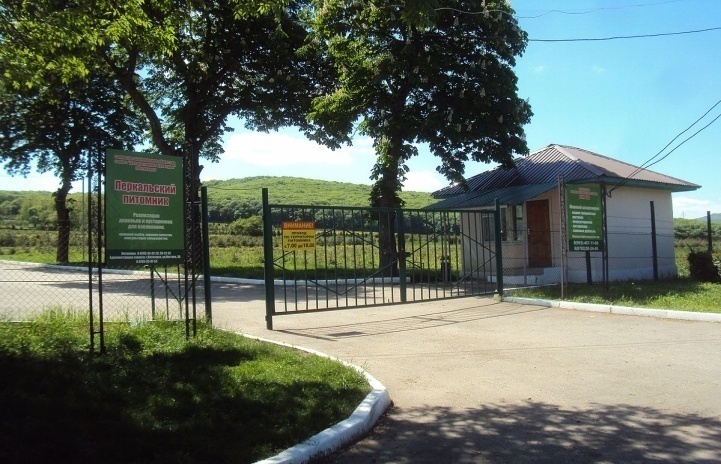 Что касается животного мира Машука, то в лесах на горе Машук можно не  редко встретить лесного кота, лисиц, зайцев, склоны горы шумными от пения птиц и криков животных. Мир птиц представлен более широко. Их можно разделить на городских, постоянно проживающих на территории города (вороны, голуби, воробьи, несколько видов синиц, скворцы, сороки, дрозды и др.), лесных (часть лесных обитателей прилетает на юг зимовать) и перелётных (на зиму в большом количестве в Пятигорске и окрестностях прилетают грачи, которых местные жители путают с воронами). Очень редко можно встретить фазана и представителей семейства ястребиных. В городских скверах и лесопарке встречается белка. В пруду парка имени С.М. Кирова летом водятся лебеди, на зимовку туда прилетают утки.Туристы совершают путешествия в Пятигорск с целью наблюдения и общения с природой, оказывая на неё минимальное воздействие. Доходы от экологического туризма направлены на сохранение природных богатств.6.7. Гастрономический туризмПятигорск очень богат разнообразием общепита на любой вкус: от необычных уютных кафе-магазинчиков, необистро и столовых до нарядных ресторанов с панорамными видами.Гастрономический туризм Пятигорска стремительно набирает обороты: все больше людей готовы преодолеть тысячи километров, чтобы отведать какое-нибудь изысканное блюдо. Если же кто-то пока не искушен в подобных путешествиях и не знаете, откуда начать свой путь гурмана, ему пригодится наша подборка пяти отличных вариантов где подают авторские блюда и дарят хорошее настроение, для любителей вкусно поесть, которые стоит посетить в первую очередь. Гастромаркет «Кухни мира» для тех, кто как никто знает толк в еде и неустанно признается ей в любви: здесь сосредоточено огромное количество ресторанов, представляющих все кухни мира (Японская, Греческая, Марокканская, Средиземноморская, Вьетнамская, Кавказская), а ценовая политика удовлетворит туриста с любым бюджетом.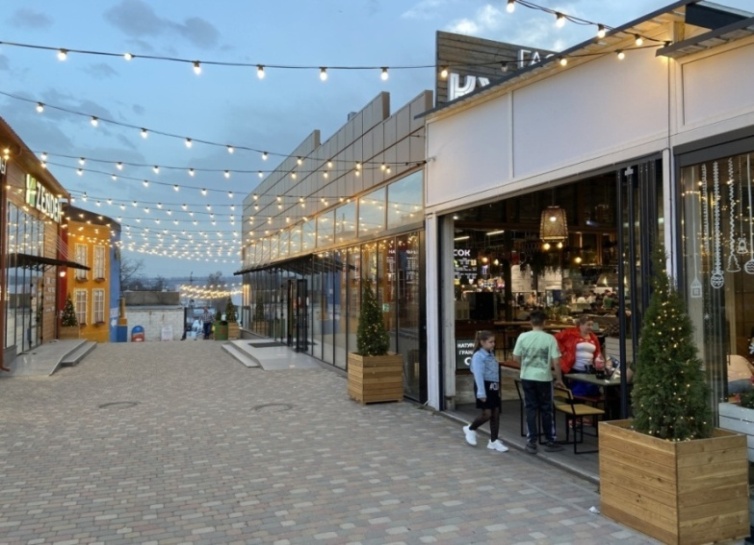 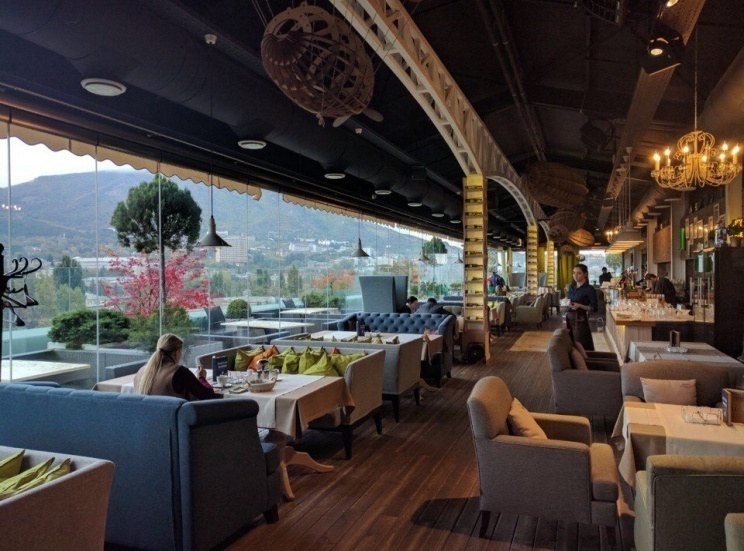 Любители гастрономических впечатлений будут самыми желанными гостями в душевном ресторане "Крыша"с восхитительным панорамным видом на горы Бештау и Машук. Высшая точка гастрономии находится на последнем, 6 этаже, современного торгового комплекса "Галерея" в самом центре города под крышей - отсюда и название "Крыша". По местным рейтингам - это один из лучших ресторанов Пятигорска. А некоторые завсегдатаи пишут в отзывах, что и "лучший ресторан в регионе Кавказских Минеральных Вод".Пятигорск испокон веков соперничает за титул короля мясной кухни. Да и может ли быть иначе в городе с многомиллионным количеством мясных ферм и изобилием рынков, где от ароматов и шипения жарящегося на гриле мяса буквально кружится голова.Кто любит кавказскую кухню стоит посетить ресторан «Колхида» где примут вас в лучших традициях грузинского гостеприимства, этот ресторан  наша маленькая Грузия в солнечном Пятигорске — это место, в которое всегда хочется вернуться. Настоящая грузинская кухня, Лучшие вина и Живая музыка.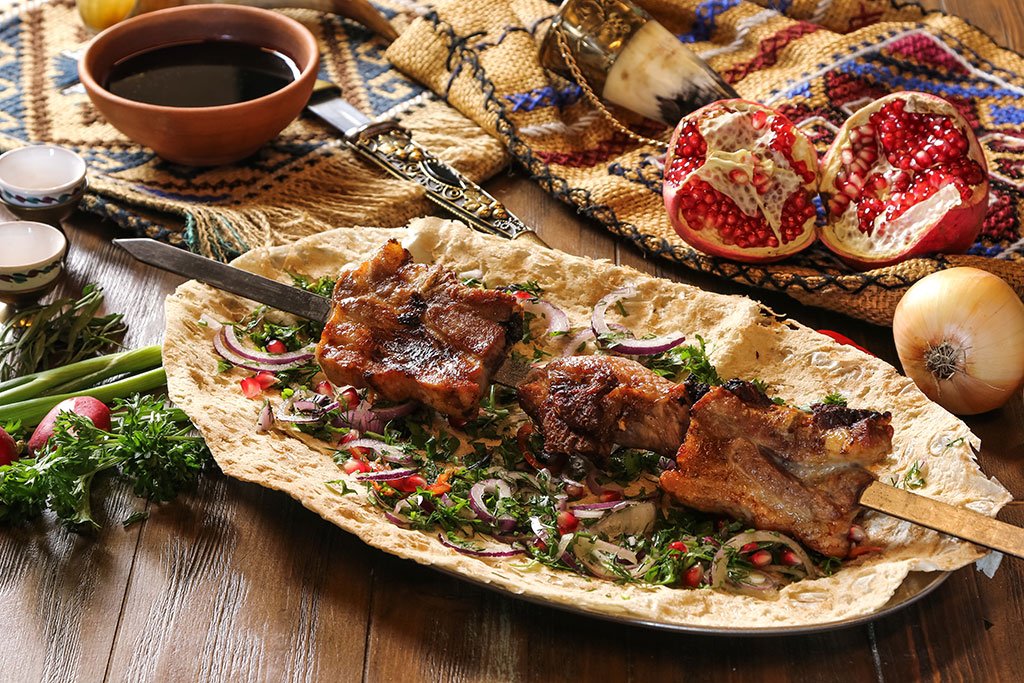 Если вы всей душой любите горы то направляйтесь в ресторан с прекрасными видами "Горы Горы" расположенный на одном из самых туристических маршрутов Пятигорска. По пути к знаменитому "Провалу", возле "Пироговских ванн", непосредственно над "Бесстыжими ваннами " на бульваре Гагарина. Сам ресторан полностью застекленная площадка, с каждого уголка которой открывается головокружительный вид. Днём открывается совершенно невероятный вид на город и Кавказский хребет, а вот вечером царит своя атмосфера, которая очарует вас не меньше.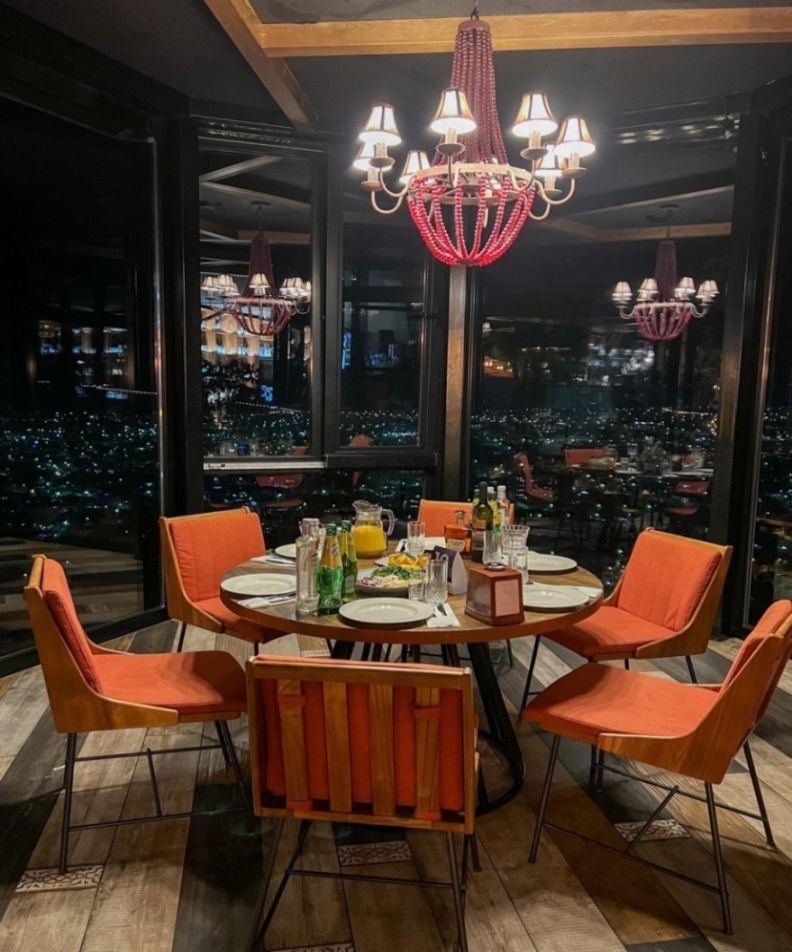 Хотите как в Италии, но только лучше — отправляйтесь в ресторан  ресторан итальянской кухни при сыроварне «IL CASARO».Сыроварня №1 в регионе! Они за любые эксперименты!!!Их экспериментальная Качотта в красном вине...Это то, что нужно попробовать в вечер пятницы каждому уважающему себя человеку. Ещё одно гастрономическое открытие от IL CASARO это итальянские пирожки — Панцеротти…Кстати впервые на КМВ.IL CASARO периодически проводит сырные дегустации. На этих встречах мы знакомим вас с производством нашего сыра и многообразием его вкуса под бокал вина в приятной компании единомышленников, которых объединяет одно — любовь к новым знаниям и изысканной кухне.Посетить все интересные гастрономические местечки за один раз не получится. Тем лучше, ведь Пятигорск — это город, в который стоит возвращаться вновь и вновь.  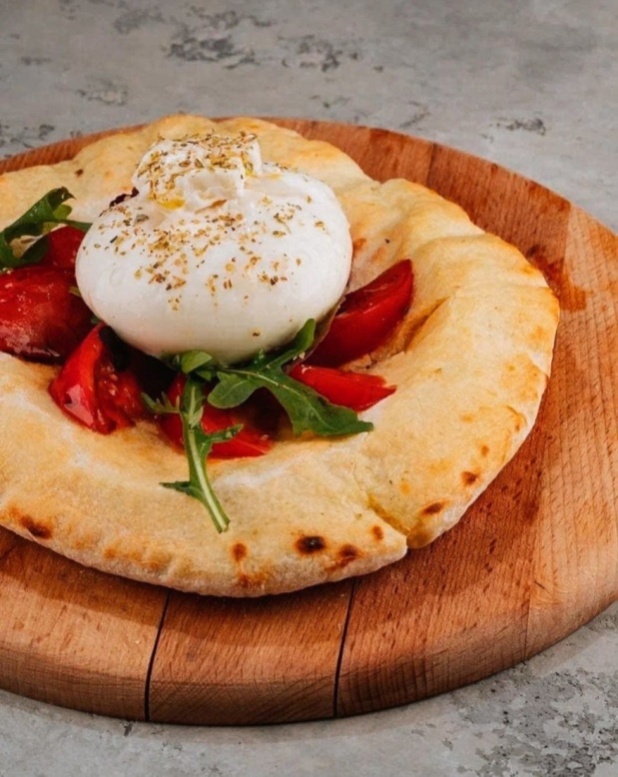 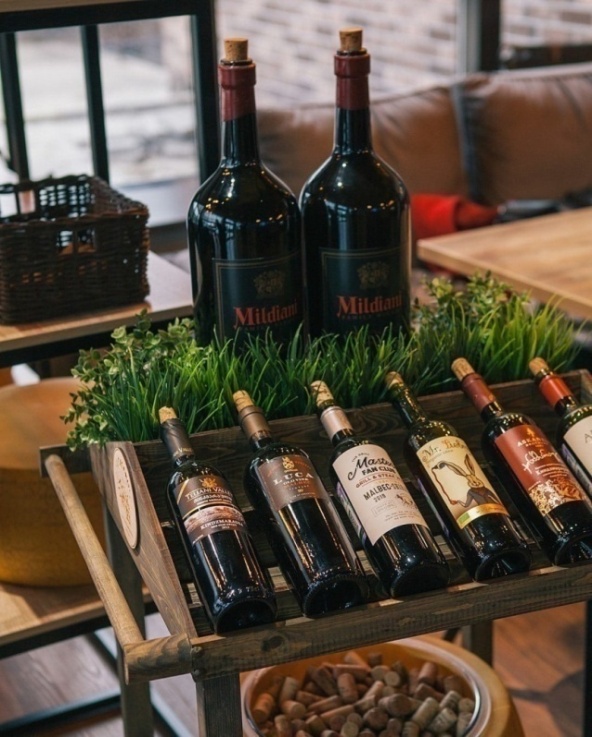 6.8. Экстремальный туризмПересеченный рельеф Пятигорья дает великолепную возможность для занятий горным велосипедом, альпинизмом, скалолазанием, для полетов на парапланах и дельтапланах, для конных и пеших прогулок. В Пятигорске регулярно проводятся соревнования по горному велосипеду. Парапланеризмом и дельтапланеризмом занимаются на склонах гор Юца и Машук. Прекрасный естественный аэродром Юца - почти идеальное место, как для обучения, так и для серьезных полетов. Покорить заоблачные высоты можно и на воздушном шаре. Фестиваль воздушных шаров на КМВ с каждым годом привлекает новых и новых зрителей и участников.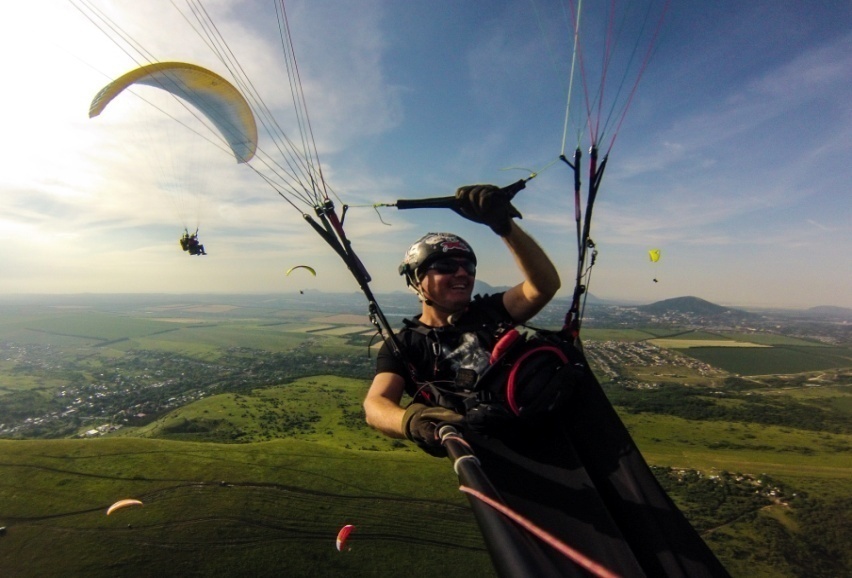 6.9. Событийный туризмВ Пятигорске активно развивается событийный туризм. Ежегодно  в канун Дня Защитника Отечества уже более тридцати лет проводятся соревнования восхождения на гору Бештау. В эти дни на вершину Бештау поднимается более тысячи человек. 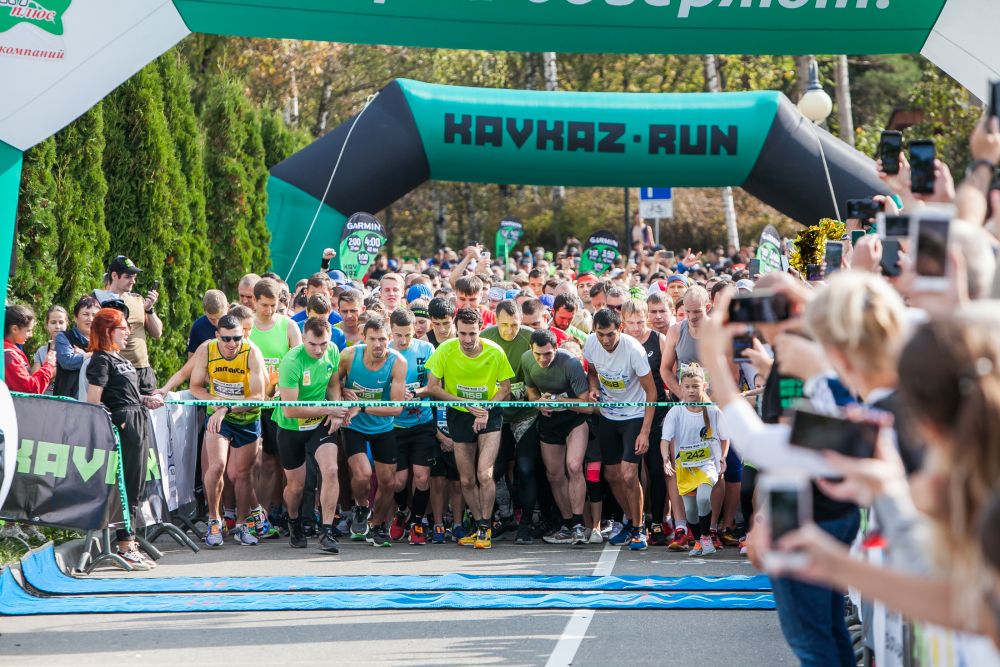 В Пятигорске традиционно проходит Всероссийский велофестиваль. Его главная цель заключается в пропаганде велоспорта, в пропаганде здорового образа жизни личности, семьи и нации. Также задачей организаторов является привлечение новых российских и иностранных туристов на КМВ с целью повышения привлекательности региона. Ежегодно проводятся праздничные мероприятия  посвященные Дню города.  Не менее зрелищное событие ко Дню города Пятигорска – это фестиваль воздушных шаров.  Открытие курортного сезона - одна из  самых молодых городских традиций. Проведение масштабных культурных мероприятий, подобных открытию курортного сезона может послужить новой составляющей развития курорта и привлечь большее число туристов.6.10.Пеший туризм Пятигорье наиболее благоприятно для пешего туризма, в рельефе оно представлено предгорьями (менее 400 метров над уровнем моря), низкогорьями (400-1000 метров) и нижним поясом среднегорий. В черте Пятигорска возвышается гора Машук, с которой открывается круговая панорама редкой красоты. Со всех сторон высятся отдельно стоящие друг от друга горы-лакколиты, самая высокая из них гора Бештау. На горизонте тянется цепь Главного Кавказского хребта с высочайшими вершинами Европы - горами Казбек и Эльбрус. Уникальный ландшафт придает городу особое очарование. Пятигорск живописен в любое время года, город изобилует памятниками истории и культуры. Это очень «зеленый» город, прогулки по курортному бульвару, аллеям парков, терренкурам доставляют истинное удовольствие. Изюминки города - живописные беседки, смотровые площадки, уютные скверы, питьевые галереи и бюветы, в которых туристы могут отдохнуть и насладиться курортной атмосферой.6.11. Паломнический туризмНа Ставрополье много святых мест, привлекающих паломников с разных уголков Земли. Большим событием в жизни православных верующих Кавказских Минеральных Вод стало возрождение Второ-Афонского Свято-Успенского мужского монастыря на юго-западном склоне горы Бештау, который был основан 100 лет назад, разрушен в 30-х гг. XX в. и в 2001 г. вновь стал действующим. Сегодня туда ведет хорошая грунтовая дорога от станции Лермонтовская, и многие туристическо-экскурсионные фирмы предлагают сюда паломнические поездки. 22 марта 2011 года определением Священного Синода Русской Православной Церкви образована Пятигорская и Черкесская епархия. Кафедральным собором епархии является Собор Христа Спасителя, Исцеляющего расслабленного у Овчей Купели, который был воздвигнут на фундаменте старого Спасского собора, построенного в 1847-1869 гг. и взорванного в 1936 году. Из Пятигорска можно совершить путешествие по святым местам, связанным с жизнью и деятельностью известного старца и чудотворца Феодосия Кавказского.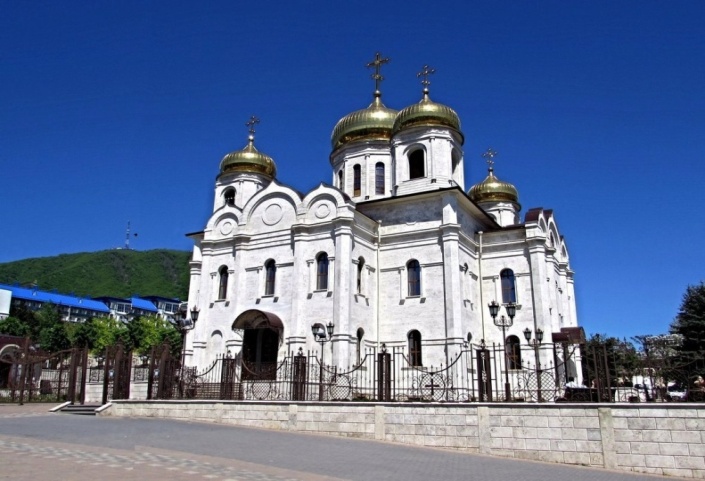 6.12. Детский туризмДетский туризм – одно из наиболее популярных туристических направлений сегодня. В преддверии летних каникул многие родители начинают задумываться о том, куда отправить детей отдыхать и как правильно подобрать детский лагерь.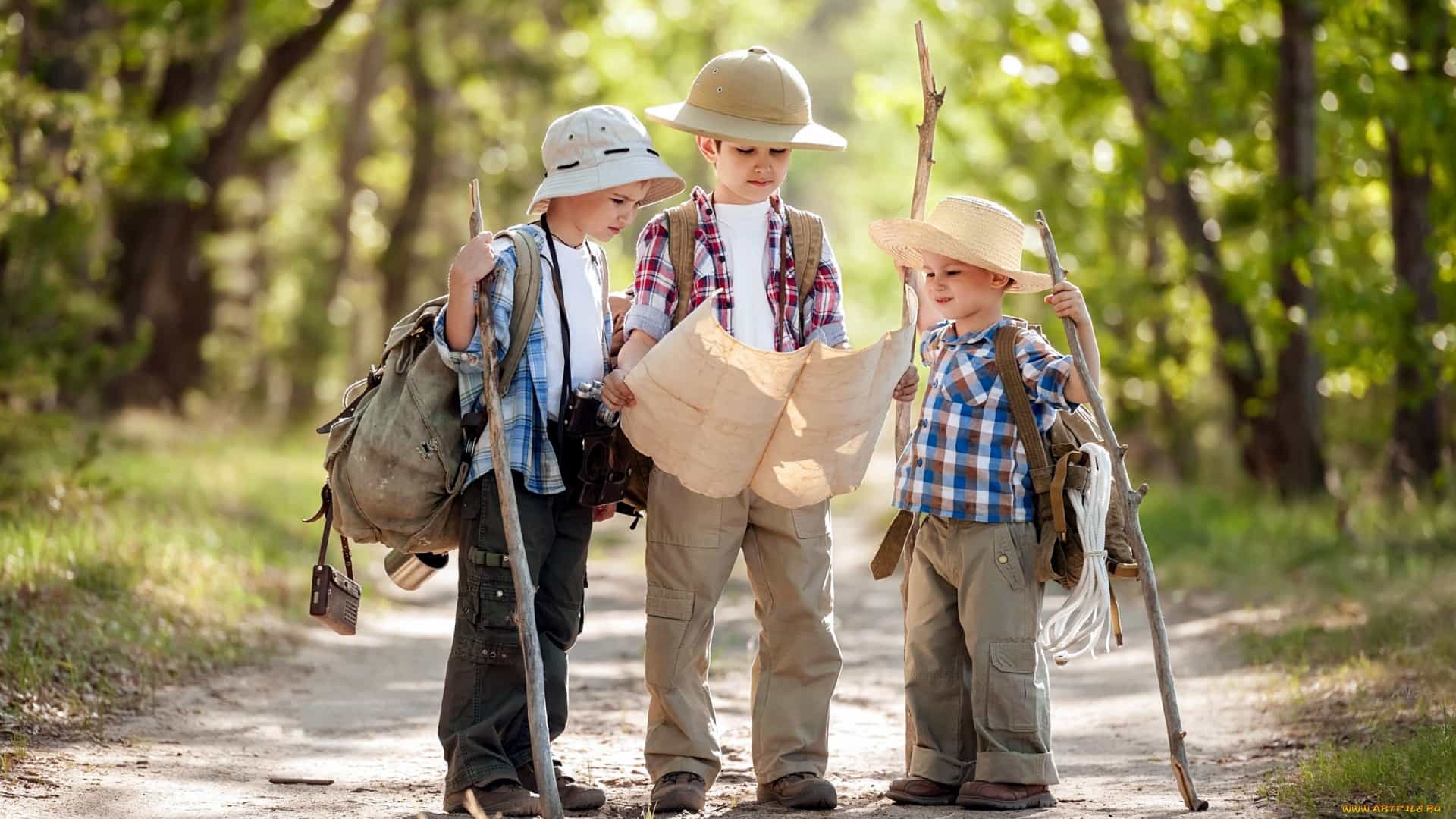 В Пятигорске активно развивается детский туризм и разработано более 10 экскурсионных маршрутов по городу.Ставропольский край принимает активное участие в Национальной программе развития детского туризма «Моя Россия».  С2018 годаразработан новый экскурсионный маршрут для школьников «По лермонтовским местам». Экскурсионный маршрут рассчитан на три дня. За это время школьники посещают  три курортных города – Пятигорск, Железноводск и Кисловодск.7. Экономика ПятигорскаВ Пятигорске осуществляют свою деятельность 4 319 предприятий и организации различной формы собственности, в том числе более 2,7 тысяч малых и микропредприятий, более 7 тысяч предпринимателей без образования юридического лица. Из 211,1 тыс. человек населения города Пятигорска трудоспособное население составляет около 130,8 тысяч. Численность занятых в экономике города составляют 94,2 тысячи человек. Наиболее востребованной сферой деятельности является промышленность, торговля, здравоохранение, образование.  Уровень регистрируемой безработицы составляет 0,3 % от экономически активного населения. Данный показатель с 2011 года является самым низким показателем в Ставропольском крае. В Пятигорске хорошо развиты электроэнергетика, пищевая промышленность, строительная индустрия, машиностроение. В городе сформирована крупнейшая в крае инфраструктура торговли и сферы услуг, и потребительский рынок продолжает развиваться и совершенствоваться, обеспечивая жителей и отдыхающих товарами и услугами, создавая новые рабочие места, пополняя бюджет. Для устойчивого и стабильного развития экономики города необходимы инвестиции, а их привлечение является одной из основных задач любого муниципалитета. В связи с этим Пятигорск - постоянный участник общероссийских и международных инвестиционных форумов.8. Инвестиционный  потенциал ПятигорскаИнвестиционную привлекательность города Пятигорска определяет комплекс геоклиматических и экономических ресурсов.Конкурентные преимуществаВажнейшими внутренними движущими силами развития г. Пятигорска являются экономическая база города, ее рост и уровень диверсификации.Основные конкурентные преимущества:•	выгодное географическое положение;•	наличие уникальных бальнеологических ресурсов;•	развитые транспортные коммуникации, надежная связь;•	производственная инфраструктура;•	уникальные и комфортабельные условия для отдыха, туризма;•	богатое культурное и историческое наследие, большое количество и разнообразие исторических, природных, архитектурных памятников;•	высококвалифицированные трудовые ресурсы;•	конкурентоспособные научные и образовательные учреждения;•	наличие развитой финансовой инфраструктуры;•	прибыльный и эффективный бизнес в сфере производства товаров ежедневного и регулярного спроса;•	стабильный потребительский рынок с высокими темпами развития материально-технической базы;•наличие законодательства, предусматривающего льготный налоговый режим и гарантии имущественных прав для инвесторов.Перечень инвестиционных проектов, планируемых к реализации на территории города-курорта Пятигорска9. Источники в информационно-телекоммуникационной сети «Интернет», содержащие информацию о туристском потенциалеС 2017 года работает официальный туристический  портал города Пятигорска (www.pyatigorsk.online). Туристический портал нацелен на популяризацию санаторно-курортного и туристического комплексов и повышение благоприятного имиджа города Пятигорска. Информационный ресурс аккумулирует сведения об истории и  достопримечательностях города, курортной инфраструктуре, предложениях санаторно-курортных учреждений, событийных мероприятиях и пр. Позволяет в режиме on-line бронировать номера гостиниц и экскурсионные маршруты на территории Пятигорска и в близлежащих городах и регионах. 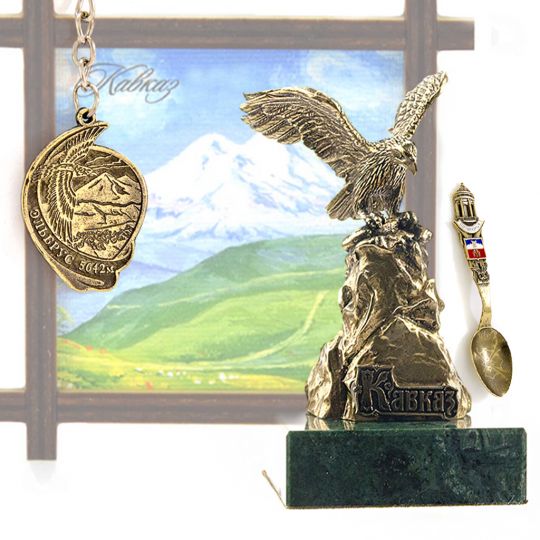 На официальном сайте города-курорта Пятигорск, можно так же найти информацию о туристском потенциале и о городе в целом (www.pyatigorsk.org).10. Организации в сфере народных художественных промысловПредприятие народных художественных промыслов"Золотая антилопа»ул.Первомайская, 81Б8(8793)33-80-858(8793)33-51-43Сайт: https://www.antilopagold.su«Золотая антилопа» – пример динамичного современного производства и возрожденного древнего народного художественного промысла.«Золотая антилопа» основана 6 августа 2006 года.Тематика стиля обогащается традиционными кавказскими сюжетами и жанровыми композициями, неразрывно связанными с Кавказом и Пятигорском литературными образами и персонажами, узнаваемыми типажами современности, предметами религиозного характера, мотивами, отражающими богатейшее архитектурное наследие и природную уникальность Пятигорска и региона Кавказских Минеральных Вод.В постоянно расширяющемся ассортименте мастерской – статуэтки, миниатюрные скульптурные формы и композиции, предметы для украшения интерьера, брелоки, магниты, значки, памятные знаки и т.д..Торгово-производственная фирма «Темп»ул.Дунаевского, 268(8793)33-53-72ТПФ «Темп» - предприятие народных художественных промыслов России, производитель эксклюзивных высокохудожественных изделий из керамики и фарфора ручной работы.Процесс изготовления высокохудожественных изделий долог и сложен. Прежде чем превратиться в изящную вазу, форма проходит до семнадцати операций обработки.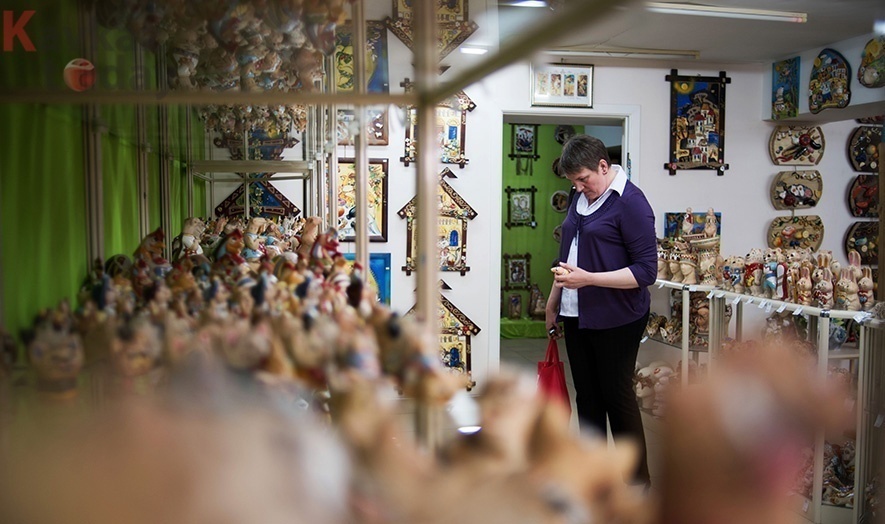 Каждый этап требует профессиональных навыков и высокого качества мастерства сотрудников.Главное для предприятия – дать возможность жителям и гостям Пятигорска познакомиться  и приобрести уникальные, оригинальные изделия.Содержание1.Краткое описание, история города Пятигорска……………………………........32.Природные рекреационные ресурсы, в том числе особо охраняемые природные ресурсы…………………………………………………………….……......…113.Историко-культурный потенциал……………………………………………….113.1.Архитектурные, археологические памятники, памятники истории и памятные места……………………….………………………………….………………..233.2.Информационная справка об известных личностях города Пятигорска…...344.Туристская инфраструктура……………………………………………………...394.1.Транспортное обеспечение…………………………………………………….414.2.Система телекоммуникационной связи……………………………………….424.3.Объекты торговли и бытового обслуживание…………………………..........434.4.Объекты общественного питания……………………………………………...494.5.Объекты размещения (коллективные средства размещения)………………..574.6.Объекты досуга и развлечения………………………………………………...624.7.Объекты здравоохранения…………………………………………………......644.8.Финансово-кредитные учреждения(в том числе наличие банкоматов на территории Пятигорска)……………………………………………………………….664.9.Туристская инфраструктура для лиц с ограниченными возможностями здоровья…………………………………………………………………………….......735.Рекреационная сеть……………………………………………………………….745.1.Туристские организации (турфирмы и туроператоры)…………………........755.2. Бюветы………………………………………………………………………….825.3.Санаторно-курортные учреждения ………………...........................................835.4.Учреждения детского отдыха……………………………………………….....865.5.Туристские маршруты по территории Пятигорска……………………...……875.6.Событийные мероприятия, проводимые на территории Пятигорска……….936.Развивающиеся виды туризма на территории Пятигорска……………............966.1.Оздоровительный туризм………………………………………………............966.2.Культурно-позновательныйтуризм…………………………………………....966.3.Деловой туризм…………………………………………………………............976.4.Этнографический туризм…………………………………………………........976.5. Археологический туризм……………………………………………………...986.6.Экологический туризм………………………………………………….……...986.7.Гастрономический туризм……………………………………………………996.8.Экстремаьный туризм…………………………………………………………1026.9.Событийный туризм…………………………………………………………..1026.10.Пеший туризм………………………………………………………………1036.11.Паломнический туризм……………………………………………..............1036.12.Детскийтуризм…………………  ………………………………….……….1047.Экономика Пятигорска……………………………………………………........1048. Инвестиционный потенциал Пятигорска…………………………………….1059.Источники в информационно-телекоммуникационной сети «Интернет», содержащие информацию о туристском потенциале…………………..………10610.Организации в сфере народных художественных промыслов, расположенных на территории Пятигорска……………………………………………………......106ФИОДата пребыванияЧто осталось послеАльпинистыПастухов Андрей ВасильевичВрачиДроздов Иван ЕфремовичЦэе Андрей Б., гл врач на Кавказских ВодахКонради Федор ПетровичГааз Федор ПетровичНелюбин Александр ПетровичСмирнов Семен  АлексеевичПирогов Николай ИвановичГосударственные и военные деятелиЕмануэль (Эммануэль) Георгий АрсеньевичЕрмолов Алексей ПетровичВоронцов Михаил СеменовичСабанеев Иван Васильевич, генералМузыканты, композиторыАлябьев Александр АлександровичБалакирев Милий АлексеевичГлинка Михаил ИвановичСобинов Леонид ВитальевичТанеев Сергей ИвановичАктерыЖаков Олег ПетровичАрхитекторы, скульпторыБернардацци ДжованниБернардацци ДжузеппеГрозмани Владимир ИосифовичКузнецов Андрей ИвановичОпекушин Александр МихайловичУптон Самуил ИвановичГущин Сергей ИльичПервооткрыватели курортаГюльденштедт Иоганн АнтонПаллас Петер-СимонБаталин Федор АлександровичРусские писателиПушкин Александр СергеевичЛермонтов Михаил ЮрьевичТолстой Лев НиколаевичРусские писатели XX векаБрюсов Валерий ЯковлевичЕсенин Сергей АлександровичМаяковский Владимир ВладимировичМихалков Сергей ВладимировичСолженицын Александр ИсаевичПисатели народов РоссииКапиевЭффендиМансуровичХетагуров Коста ЛевановичЖурналистыБоровик Генрих Авиэзерович (Аверьянович)1881, 18991835-1868 гг.20-е годы XIX века1822-1848 гг.1809, 1810 гг.1823 год1862-1870-е гг.1847 год1826, 1829 гг.1818,1822 гг.40-е годы XIX века1825, позднее приезжал ещеИюнь, июль, сентябрь 1832 года1862, 1863 гг.1823 год1926 годБывал на Водах 10 раз, в Пятигорске — в 1892, 1904, ,1912 и тд.Жил в Пятигорске в 80-е годы, умер в 1988 году1822-1842 гг.1822-1840 гг.В Пятигорске не жил1901-1902 гг.В Пятигорск приезжал в 1889 году на открытие памятника1846-1864 гг.1902-1908 гг., скончался и похоронен в Пятигорске1773 год1793 год1856 год1820, 1829 гг.1818, 1820, 1825, 1837гг.1852, 1853 гг.1896, 1917 гг.1920 год1927 годС 1927 года, затем многократно приезжал в Пятигорск1994 год1935-1944 гг. Похоронен в Пятигорске на кладбище «Некрополь»1889, 1898, 1900 гг.1939-1947 гг., в последние годы часто приезжает в ПятигорскУлица Пастухова,Памятник на вершине горы Машук.Дом Дроздова по адресу: пр. Кирова,9. На доме установлена мемориальная доска Л.Н. Толстому.                        -                          -Оставил описание горы Бештау, первооткрыватель источников, Елизаветинский источник впервые рекомендовал для питья.Исследовал Провал, на г. Горячая обнаружил два выхода минеральной воды.Дом Смирнова. Адрес: Кирова, 42источник Смирновский. Его имя носят Пироговские ванны (есть барельеф), курортная поликлиника им. Пирогова, улица Пирогова.Емануелевский паркЕрмоловские ванны, памятник Ермолову, ул. Ермолова.До 1922 года пр. 40 лет Октября назывался ВоронцовскимДолгое время источник, которым он пользовался назывался Сабанеевским, Пушкинские ванны ранее назывались Ново-Сабанеевскими.Дом Алябьева (ранее — дом майорши Карабутовой).Здание НИИ курортологии (ранее -  Ресторация), пр. Кирова,30; дом С. А. Смирнова, пр. Кирова, 42.                     -                Пел в Лермонтовской галерее.                                             -Мемориальная доска на доме Жакова в Ново-Пятигорске, могила на Краснослободском кладбище.Сохранилось 5 капитальных зданий: Казенная ресторация, Николаевские ванны, Римско-католический костел, офицерский дом и собственный дом, а также  беседка Эолова арфа и грот Дианы. Есть улица Бернардацци.Ермоловские ванны, Михайло-Архангельский собор, частные дома.Здание Театра оперетты, Народные и Тиличеевские (Пироговские) ванны, Азово-Донской банк (корпус МПФИ на пр.Кирова), собственный дом (школа N8) и тд.Памятник М.Ю. Лермонтову в Лермонтовском сквереСохранившиеся постройки: дом Уптона (санаторий «Горячий ключ»), Елизаветинская (Академическая) галерея, дом Мисостова (Ушакова, ныне — ЗАГС), Теплосерные ванны. Сохранившиеся постройки: здание городской Думы (художеств. Школа и ЦДБ им. Михалкова), Крытый городской рынок, Карачаевское приходское училище (школа N2), дача Гукасовой «Эльза», кофейня Гукасова, гостиница «Эрмитаж» и тд.Сделал описание горы Бештау, древнюю статую Дука-Бек (хранится в Москве в Историческом музее, исследовал теплый серный источник.Исследовал пятигорские источники, описал гору БештауПровел подробные исследования пятигорских источников, в 1861 году написал труд «Пятигорский край и Кавказские минеральные воды», горько-серный источник близ пос. Иноземцево назван  Баталинским.Усадьба Реброва (на здании по ул. К. Маркса,6 есть мемориальная доска. Ресторация (НИИ курортологии), Провал, каменная лестница на вершину горы Горячая. Есть переулок Пушкина, улица Пушкинская, школа им. Пушкина.Заповедный лермонтовский квартал, Емануелевский парк, Пятигорский бульвар, Ресторация, парк «Цветник», Лермонтовские ванны, Грот Дианы, место дуэли Лермонтова, место первоначального погребения Лермонтова, памятник Лермонтову, школа N1 им. Лермонтова, ул. Лермонтова, санаторий им. Лермонтова и т.д. Пятигорск описан в романе «Герой нашего времени.Ресторация (НИИ курортологии), Елизаветинская (Академическая) галерея, Казенный театр (кинотеатр «Родина»), Казенный сад (парк КиО им. Кирова), мемориальная доска на доме доктора Дроздова (Кирова,9), бульвар, памятник Толстому, улица Льва Толстого.Сохранившиеся брюсовские места: дом на ул. Теплосерная, 5 (снимал квартиру в первый приезд), Народный дом (здание театра оперетты).Музей «Домик Лермонтова» (запись Есенина в книге посетителей), улица Есенина.6 сентября выступал на сцене Лермонтовской галереи. Есть Улица Маяковского.Аллея почетных граждан (Почетный гражданин Пятигорска), Школа N1 (закончил эту школу, в ней есть музей), дом в Новопятигорске, на котором установлена мемориальная доска, ЦДБ им. Михалкова, улица им. Михалкова, ЦГБ им. Горького (в библиотеке часто бывал писатель).Школа N1, в которой учился его отец. Центральная городская библиотека, которую посетил писатель во время поездки по КМВ.Мемориальная доска на доме по ул. Соборная,7 (в этом доме жил Капиев), Литературное объединение «Слово» им. Э. Капиева, памятник на могиле Капиева, улица Капиева.Сохранившиеся памятные места: памятник М.Ю. Лермонтову, Ресторация (НИИ курортологии), номера Тупикова (Соборная,3), Теплосерные ванны, дом доктора П.А. Ржаксинского (Анисимова и К. Маркса, 11/10), дом доктора В.С. Борисовского (Ул. Малыгина и Дунаевского, 38/8), дом горного инженера А.И. Незлобинского (ул. Октябрьская,2), гостиница «Централь» П.И. Шульгина (ул. Красноармейская и К. Маркса, 5/3, итд. Памятник К. Хетагурову. Улица им. К. Хетагурова.Школа N1 им. Лермонтова (закончил эту школу), Театр оперетты (за его кулисами прошло детство). Почетный гражданин Пятигорска (Аллея почетных граждан).№ п/пНаименование организацииФактический адресЭлектронный адресКонтактные данныеОАО «Гостиница Пятигорск»г. Пятигорск,                 ул. Крайнего, 43/1piatigorsk.g@yandex.ru39-05-05
33-67-58
33-67-13Гостиница «Южная»г. Пятигорск,  Ж.Д.Вокзал Привокзальная площадьpiathotel@mail.ru 33-91-57ООО «Мотель-кемпинг Волна»г. Пятигорск,                        ул. Огородная,39volina2007.07@mail.ru31-86-86
31-86-72
31-87-00(928) 305-98-24ООО «Гостиница  «ИНТУРИСТ»  г. Пятигорск,                  пл. Ленина 13liraintourist.ru@gmail.ru34-92-01                34-92-45 ООО «Континенталь»г. Пятигорск, ул.Бунимовича,1kontinental-kmv@bk.ru 33-89-88               33-83-88 ООО «Затерянный рай»  г. Пятигорск гора пр.Калинина д,1 "З"legenda225@yandex.ru   lucky_gurt@list.ru32-11-24                     32-99-42ИП Алиев О.Р.                                         Гостиничный комплекс                     "Ночной квартал"                                                                                                                                                                                                г. Пятигорск,                      ул. Адмиральского, 31info@n-kvartal.pro39-69-11ООО «Золотой глобус»г. Пятигорск,                  ул. Мира, 177 Аanait-89@bk.           rugolden.globe@mail.ru39-79-03              39-79-02ООО «Партнер» Комплекс «Хантама»г. Пятигорск,                  ул. Орджоникидзе, 11khantama@mail.ru32-46-75               32-46-60ООО  «Лазарь»г. Пятигорск,                      ул. Бунимовича, 27moisov59@mail.ru39-24-64                (909) 764-52-96    ООО  «Villa Lazio»г. Пятигорск,                 ул. Московская, д. 63, строение 2villa-lazio@yandex.ru(962) 001-91-11
32-73-32
32-88-84ИП Супрунов М.В.
Отель «Классик»г.Пятигорск,                         с/т «Зеленый холм», 14info@ciassic-hotel.ru39-62-82ИП Бабенко Ю.П. Гостиница «Бристолъ»г. Пятигорск,                        ул. Соборная, 19spahotel-bristol@mail.ru33-31-39                          33-32-14 ТРК «Наутилус»
ИП     Гнездилов Ю.А.г. Пятигорск,               ул.40-лет Октября 56  Бnaytilya07@list.ru      tk7.7@mail.ru39-10-33                           97-32-39ИПЩецоваИ.Е.
 «Golden Hotel»г. Пятигорск,                       пр. Калинина,38аkoncern_plus@mail.ru(962) 450-85-10ИП Лунев А. Ю.
 Отель «Комплимент»г. Пятигорск,                      ул. Партизанская, 4hotelcompliment@gmail.com(961) 477-55-22 ИП Джилавян Л. М.
Гостевой дом «Respect»  г. Пятигорск,                          ул. Мира,153gd.respect001@mail.ru  gd.respekt@mail.ru39-75-65ИП Даниелян А.Л. 
Гостиница «Daniel»г. Пятигорск, Бештаугорское шоссе, 16daniel-armenuhi@mail.ru40-56-47                      (962) 442-00-20 ИП Григорян П. А.
Отель «Романтик»г. Пятигорск,                              ул. 8-я линия, 22                   pavel.grigoryan.1960@mail.ru(962) 000 10 70ИП Григорян С. С 
Отель «Аризона»г. Пятигорск,                           ул. Георгиевская, 70arizona313330@mail.ru31-33-30ИП Акопян К. Е.
Гостиница «Либерти»г. Пятигорск,пос. Горячеводский,                   ул. Воровского, 105liberty.67@mail.ru(905) 413-13-33    (928) 222-09-33       ИП Орлова И.В.                  Гостиница «Зелёная»г. Пятигорск,                             ул. Соборная, 20zelenaya-kmv@yandex.ru(918) 809-18-15  (910) 412-09-33ИП Манилов В.С                               Отель «Diamond»г. Пятигорск,                         ул. Широкая, 123gayaaa@rambler.ru(928) 341-19-07ИП Тумасян Л.Р.                              Отель "Лига Чемпионов" г. Пятигорск,                        ул. Украинская, 42 -(905) 469-88-08ИП Кодоев Г.Г               «Альберия»г. Пятигорск, пос. Свободы,                         ул. Новая,4 alberia@mail.ru31-96-18ИП Мусаелян Б.А.                             Отель "Арго"  г. Пятигорск,                      ул. Луговая, 74 а,             массив 13, участок 121hotelargo@bk.ru(928) 349-83-49ИП Мкртичян Г.К.                       Гостевой дом «Двин»г. Пятигорск,                       ул. Фабричная, 13 а -(903) 444-72-22ИП Мусаелян М.А.                            Отель "Престиж"г.Пятигорск, пр.Кирова,94. корп.1gostevoidom.prestizh@bk.ru(938) 865-08-88 (928) 363-78-10ИП Колушев Э.П.                              Гостевой дом "Комфорт"                         г.Пятигорск, пр.Калинина,119- 39-04-00                  (928) 264-85-76    (961)441-30-82ИП Маринич С.И.            гостевой дом "Радон"г.Пятигорск, ул. Академика Павлова, 8hous_radon@mail.ru(918) 762-70-73ИП Плисак Л.И.                      СПА отель "Парус"г.Пятигорск,                  ул. Ивовая, 2l.plisak@mail.ru903-444-39-77   928-300-03-81ИП Исаханян А.Р.           гостиница "Парк Родник"г.Пятигорск,
 ул. Приозерная, 5info@park-rodnik.ru(905) 443-36-66   ИП Шапошникова Ю.П.  Гостиница "Орхидея"г.Пятигорск, пр. Калинина, 298istomina.s@mail.ru(928) 911-71-23(928) 340-22-27 ИП Данилов Э.А.                                   Гостевой дом на Кавказскойг.Пятигорск, ул.Кавказская,6 -36-71-47          (928) 322-54-30 (928) 810-53-80ООО «Бештау"                        обособленное подразделение "Отель" «Бештау»г. Пятигорск,                  ул.1-ая Бульварная, 17info@hotel-beshtau.ru32-30-30                         32-32-70 32-96-62ФЛ ФГБОУ ВПО «Российский РГСУ» в г. Пятигорск Отель «Машук»г. Пятигорск,                     ул. К. Маркса/Академика Павлова, 22/42mashuk@rgsu.net       mashuk-hotel@yandex.ru33-59-77                     (800) 100-50-43ИП Саакова Э.Е.                                 Отель «Кристэлла»г. Пятигорск,                          ул. Широкая, 40info@kristella-hotel.ru (928)813-62-40  ООО "Отельер Кмв"                          СПА отель «Хаят»  г. Пятигорск, Бештаугорское шоссе,161otelhayat@mail.ru38-06-07ИП  Джикаева А. К.                    Гостиница «ЖАРА»г.Пятигорск,                      ул. Войкова, 70jara.su2013@yandex.ru31-39-68            (928) 244 24 07ИП Юндина И. В.                         Хостел «Like»г.Пятигорск,                      ул. Буачидзе 2/2yundina@list.ru39-49-40                (967) 416-36-51И.П. Тихонова Л. Б.                      Хостел «Свои»г.Пятигорск,                    ул. Красная,5/3hostel_pyatigorsk@mail.ru(962) 451-62-75ИП Петров А. Л.                             Хостел «Жить  Просто»г.Пятигорск,    ул.Чкалова, 6 Аzhitprosto@bk.ru(988) 108-80-80ИП Осадчук В. М.                               Гостевой дом "Цветник Пятигорья"г.Пятигорск,                      ул. Пастухова, д. 15, Аkamenskaya1958@yandex.ru(989) 998-74-47                    (903) 414-62-12  ИП Мысак В.В.                             Хостел "Привалъ 17"г.Пятигорск,                              ул. Пирогова 17/3hostelprival@gmail.com(928) 316-59-88  (988) 099-20-26ИП Кюльбякова Кетино Ильинична                                                         Отель                                                         "Gold Star" г.Пятигорск,                   ул. Широкая 111,Аkck111@mail.ru(962) 000-14-12 (962) 002-04-08ИП Байчорова А.С.            Гостиница "Ориент"г.Пятигорск,                            ул. Бунимовича, 40orient2016@inbox.ru33-69-92           (928) 313-65-05ИП Акопян И.А.                                    Отель «Ника»г.Пятигорск,
ул. Коллективная, 3б/1- (968) 261-39-60ИП Цураев А. И.                          Гостевой дом "Мотель на Дзержинского"г.Пятигорск, ул.Дзержинского,57- (928) 244-78-33 Гостевой дом "УЮТ"г.Пятигорск,  ул. Дзержинского, 66lavrenenko@mail.ru(903) 416-55-50Отель "Империя"г.Пятигорск,  ул. Карла Маркса, 12 hotel-impire@yandex.ru(928) 631-31-62Отель "Ураги"    (быв. "River")г. Пятигорск, ул. Калинина, 135hoteluragi@mail.ru31-71-41Гостевой дом  "ТУРИСТ"г.Пятигорск,  ул. Тамбуканская, 71(928) 340-48-81Гостевой дом "на Пастухова"г.Пятигорск,  ул. Пастухова, 1bidmar@bk.ru(928) 817-99-71Гостевой дом у Подножья Машукаг.Пятигорск,  ул. Пирогова, 6samoilovyri@yandex.ru33-22-44Хостел "Городъ"г. Пятигорск, ул. Крайнего, 59reginabelinskaya@mail.ru(928) 971-51-65Хостел «Комфорт»г. Пятигорск, ул. Крайнего, 89     -(918) 753-64-55Апарт-отель "Дежа-Вю"г.Пятигорск, ул.Ессентукская,74- (929)858-88-83Мини-отель "Светофор"г.Пятигоррск, ул.Школьная,94 -(905)445-94-44Гостевой Дом "Алла"г.Пятигорск, ул. Университетская,55(928)308-33-88Отель "Альтаир"г. Пятигорск, ул. Ессентукская, 31gas945116@rambler.ru(938)302-47-77Гостевой дом "Форест"г. Пятигорск, ул.  Баксанская, 6089061119900@mail.ru(906)111-99-00Хостел "Сиеста"г. Пятигорск, ул. 295 - Стрелковой Дивизии, 13, к. 3siesta.hostel@mail.ru(928)308-40-25       Отель      эконом-класса     "На Первомайской 15"г. Пятигорск, ул. Первомайская, 15aveayk777.822@mail.ru(929)310-01-00Гостевой дом "Слон"г. Пятигорск, ул. Бунимовича, 15mashuk99@yandex.ru(928)375-88-13Oтель «Бугарь»г. Пятигорск, ул. Дунаевского, 5                                                            info@parkhotel-bugar.ru                                             (910) 006 56 89Отель Central Cityг. Пятигорск, пр. Калинина, 45booking@centralcityhotel.ru                                 (800)500-51-56                              (961) 836-83-36Гостевой дом "Дизак"г. Пятигорск,                            ул. Ессентукская, 34naziradizak@yandex.ru                                   (938) 309-99-92Гостевой дом                                       "Старый город"г. Пятигорск, ул. Адмиральского, 2К1hotel-oldtown@mail.ru                                                         (961) 490-22-26 Отель "Вояж"г. Пятигорск, Левадинский спуск, 44naytilys07@list.ru                                          tk7.7@mail.ru                                        97-32-39                                                                38-20-35   Апартаменты КМВг. Пятигорск,                                        ул. Бунимовича, 78eskulap-kmv@mail.ru                                                                          (905) 499-44-38Хостел "Русь"г. Пятигорск,                           ул. Дзержинского, 88shuhareva.natali@bk.ru                                               (928) 963-55-59ООО "Драгметторг"                                                Арт-Отель "Круиз"г. Пятигорск, пр. Кирова, 47arthotelkruiz@gmail.com                                                         s.spivak@mail.ru                                      (928) 638-19-37                                              ИП Петров А.Л.                             Хостел «Жить Просто»г. Пятигорск, ул. Теплосерная, 21zhitprosto@bk.ru                                       (988) 708-85-48Хостел                    "Лофт 5 вершин"г. Пятигорск,                                    ул. Мира, 2-(928) 813-31-51                                                              (928) 813-31-49Гостевой дом "Прагма"г. Пятигорск,                                             ул. Пастухова, 33-(909) 773-33-55(905) 442-78-77
33-15-67СРОО СПО "Сварог"                            Мотель                  "Кайф точка"г. Пятигорск, ул. Совхозная, 85borman-skot@mail.ru                                              (962) 014-80-65Апартаменты                       "Три Стиля у Цветника"г. Пятигорск, ул. Береговая, 12-(928) 551-11-59№Наименование организацииФактическийадрес, электронный адресТелефон1Расчетно-кассовый центрг. Пятигорск, отделения по СК Южного главного управления ЦБРФ357500г. Пятигорск,ул. Кирова,  2533-08-3133-08-4833-08-348-928-306-85-932Дополнительный офис «Пятигорский»  ПАО Ставропольпромстройбанк357500г. Пятигорск,ул. Крайнего,  2 А33-32-3433-24-493Дополнительный офис «Пятигорский» филиала №4 ПАО коммерческого банка «Центр Инвест»357500г. Пятигорск,ул. Крайнего, 43, помещ. 333-09-9033-10-96 97-33-934Ставропольское отделение № 5230Публичное  Акционерное общество "СБЕРБАНК РОССИИ" (ПАО Сбербанк)357500г. Пятигорск,пр. Кирова, 5739-09-1833-22-43ф. 33-55-858-961-517-97-088-988-100-37-708-988-100-41-345Операционный офис «Пятигорский»№ 024/1001 филиала банка ГПБ (АО) «Северо Кавказский»357500г. Пятигорск,ул. Октябрьская, 46 А39-02-728-961-493-58-818-905-417-78-886Дополнительный офис  в г. Пятигорске филиала  СКРУ Акционерное общество «МОСКОВСКИЙ ИНДУСТРИАЛЬНЫЙ БАНК», (АО «МИнБанк»)357500г. Пятигорск,ул. Кирова,43 Г33-85-008-928-225-10-177Дополнительный офис вг. Пятигорске  филиала  банка ВТБ (ПАО) в г. Ставрополе357500г. Пятигорск,ул. Малыгина, 24 Аinfo@vtb.ruG.Zheleznyakova@vtb.ru    39-05-07     39-05-06 ф. 39-05-088-928-632-27-678Дополнительный офис № 2  вг. Пятигорске филиала ПАО «Уралсиб» вг. Ставрополь357500 г. Пятигорск,ул. Октябрьская, 4697-34-3797-34-318-903-442-22-138-962-015-19-549ПАО  Банк «ФК Открытие» ОО «Пятигорский» филиала Северо-Кавказский 357500г. Пятигорск,пр. 40 лет Октября, 23L.karapetyan@open.ru8-865-222-09-478-800-444-44-0010ПАО  «Почта Банк»г. Пятигорск357500г. Пятигорск,ул. Малыгина, 24 Вbondarenkoev1@pochtabank.ru8-928-006-29-4011Операционный офис «Пять Вершин» в г. Пятигорске, Филиала № 2351 Банк ВТБ (ПАО)357500г. Пятигорск,пр. Кировва, 86masalkinda@stavropol.vtb24.ru8-800-100-24-248-928-005-83-9912Операционный офис «Пятигорский» филиала «Южный» АО «Райффайзенбанк».357500г. Пятигорск,пл. Ленина, 2ylia.tkachenko@raiffeisen.ru34-74-0034-74-02 34-74-018-918-099-70-348-861-210-99-22  доб. (1005) 13Операционный офис № 3349/6/2 в г. Пятигорск Ставропольского филиала АО «Россельхозбанк»357500г. Пятигорск,пр. Калинина, 38 А, строение 2p4velodinokov@yandex.ruOdinokovPV@stavropol.rshb.ru33-31-9533-57-408-903-415-01-368-865-225-81-1614Кредитно-кассовый офис «Пятигорский» КБ«Ренессанс Кредит» (ООО)357500г. Пятигорск,пл. Ленина, 2аotolkacheva2@rencredit.ru20-00-2815Кредитно-кассовый офис «Пятигорский» Филиал «Центральный»ПАО «Совкомбанк»357500г. Пятигорск,пр. Кирова, 45maslikovaav@sovcombank.ru8-988-700-23-628-928-635-28-8116Кредитно-Кассовый офисАО «Банк ФИНАМ» вг. Пятигорск357500г. Пятигорск,пр. Калинина, 74 аpyatigorsk@corp.finam.ru30-70-9717Кредитный потребительский кооператив  «СОДЕЙСТВИЕ»357500г. Пятигорск, пр. Калинина, 38 А, стр. 2, офис 17bankirt@gmail.com33-90-9233-90-558-9688268130618Отдел по работе с клиентами  Кредитно-кассового офиса  «Пятигорск-Привокзальная Площадь»АО  «БАНК РУССКИЙ СТАНДАРТ»357500г. Пятигорск,ул. Февральская, 3 Аngoncharova@rsb.ru97-36-7897-36-80 97-36-7719Административный офис г. Пятигорск Ставропольское представительство«Сетелем Банк» ООО357500г. Пятигорск,ул. Бунимовича, 7, оф. 220Suriya.gadzhieva@cetelem.ru20-00-858-918-740-88-968-928-354-91-18Адрес установкиМесто установкиул. Панагюриште,1ТК «Жемчужина»Черкесское шоссе, 11  ДО «Скачки"Промзона 2, Территория 24ул. Крайнего, 2АДО Банкаул. Московская,1Платная поликлиникаул. Адмиральского, 8БТЦ Новое времяпр-кт Кирова, 44Жилой дом, район магазина «Алсвет»ул. Леваневского, 3Торговый павильон 2, стр. 9, Гастромаркет Кухни Мирапр-кт Кирова, 65  ТРК«Галерея»ул. 40 лет Октября, 60Б, стр.1Филиал банка (ДО Центр)ул. Бунимовича,34Помещение Центрального автовокзалаул. П. Тольятти, 98Магазин "Магнит"Кисловодское шоссе, 22ТК "Народный"Производственная, 81 этажПривокзальная площадь, 1Кафе «Моя столовая»ст. Константиновская, ул. Шоссейная, 65ул. Ессентукская, 31Магазин "Магнит "ООО «Пятигорсктеплосервис»Адрес установкиМесто установкипер. Малиновского, 16Магазин "Магнит"пл. Ленина, 13  гос. "Интурист"пл. Ленина, 2Администрация г. Пятигорскапл. Привокзальная, 1ЖД Вокзал / Гостиница "Южная"пр-кт 40 лет Октября, 56ВМагнитпр-кт 40 лет Октября, 56В5230/00701пр-кт Калинина, 5А5230/00763пр-кт Кирова, 595230/00707пр-кт Кирова, 65ТЦ Галереяпр-кт Свободы, 67Магазин "Магнит"ул. 1-я Набережная, 34БМагазин "Магнит"ул. Бунимовича, 135230/00755ул. Дунаевского, 9ОАО "Пятигорские электросети"ул. Ермолова, 40ОАО "Пятигорский хлебокомбинат"ул. Ессентукская, 31АТЦ Вершина-Плазаул. Ессентукская, 29ДТК "Слободский привоз"ул. Зеленая, 695230/Админимтративное помещение банкаул. Калинина,  298Магазин "Магнит"ул. Козлова,  39ЗАО «Холод».ул. Козлова, 52Пятигорский Горгазул. Коллективная, 3Магазин "Магнит"ул. Крайнего, 56ОС 5230/93015ул. Кучуры, 8Магазин "Магнит"ул. Мира, 3ТЦ "Универмаг №1"ул. Московская, 74Магазин "Магнит"ул. Октябрьская, 85230/00704ул. Орджоникидзе, 21  5230/00700ул. Пальмиро Тольятти, 98Магазин "Магнит"ул. Панагюриште, 45230/00758ул. Подстанционная,  21Бмагазин «Магнит»ул. Садовая, 210ТЦ Пятигорскул. Садовая, 214ТЦ "Мир Меха"ул. Соборная, 24Центральный военный санаторийул. Украинская, 48Б5230/00708ул. Февральская, 195,  1Магазин "Магнит"ул. Февральская,  545230/00702п. Горячеводский, ул. Ленина, 305230/00706п. Горячеводский, ул. Советская,  36Магазин "Магнит"ст-ца Константиновская, ул. Октябрьская, 108  Дом культурып. Нижнеподкумский, ул. Зубалова, 18Салон красотытер. Автодорога Пятигорск-Георгиевск (с. Этока), км 1-й,  стр. 1, Рынок "Лира"5230/00770Адрес установкиМесто установкиМесто установкиул. 40 лет Октября проспект, 23. 1 этажул. 40 лет Октября проспект, 23. 1 этажОфис банкаОфис банка 2. ул. 40 лет Октября проспект, 56Б. 1 этаж 2. ул. 40 лет Октября проспект, 56Б. 1 этажГостиница «Наутилус»Гостиница «Наутилус»Адрес установкиМесто установкип-т. Кирова, 52А  Отделение «Почты России»ул. Крайнего, 47ТЦ «Нижний рынок»ул. Украинская, 48А  Отделение «Почты России»ул. Братьев Бернардации, 3Отделение «Почты России»Адрес установкиМесто установки1. 1-я Бульварная, 17Гостиница Бештау2. Кочубея, 23. 1 этажАптека 36,63. Бульвар Гагарина  сан. Родник4. ул. Лермонтова, 9 сан. им. Лермонтова      5. ул. Дунаевского, 9Пятигорские эл.сети      6. Бештаугорское шоссе, 94ТЦ МЕТРО      7. пр-т. Кирова, 86 ст1ОО Пять Вершин ВТБ      8. Мира, 3. 1 этажТЦ Универмаг      9. Лермонтовский разъезд, 4ст.1Железнодорожная станция10. пер. Привокзальный,1Здание ЖД вокзала11. ул. Украинская, 59Аптека 36,612. ул. Малыгина, 24аОО Пятигорский ВТБ      13. ул. Ессентукская, д. 31-аТЦ Вершина Плаза№Наименование 
организацииПочтовый адресКонтактные телефоныАдрес официального сайта в информационно-телекоммуникационной сети интернетЭлектронный адрес
1234561«Пятигорское/ Центральное бюро путешествий и экскурсий»357500                          г. Пятигорск, ул. Соборная, д. 18 (928) 347-25-20www.pbpe.rupbpe-kmv@mail.ru                                                   janna14081975@gmail.com             1«Пятигорское/ Центральное бюро путешествий и экскурсий»357500                          г. Пятигорск, ул. Соборная, д. 18 (8793) 33-00-54www.pbpe.rucentr-buro@mail.ru2«Лайт»357500                                                  г. Пятигорск, ул. Калинина, дом 678 (800) 775-59-85                              8 (905) 498-92-92                                                8 (961) 497-92-92www.light-tour.suinfo@light-tour.su                              exc@light-tour.su                                  fin@light-tour.su                                                 kavkaz2@light-tour.su2«Лайт»357500                                                  г. Пятигорск, ул. Калинина, дом 678 (800) 775-59-85                              8 (905) 498-92-92                                                8 (961) 497-92-92www.light-tour.suinfo@light-tour.su                              exc@light-tour.su                                  fin@light-tour.su                                                 kavkaz2@light-tour.su2«Лайт»357500                                                  г. Пятигорск, ул. Калинина, дом 678 (800) 775-59-85                              8 (905) 498-92-92                                                8 (961) 497-92-92www.light-tour.suinfo@light-tour.su                              exc@light-tour.su                                  fin@light-tour.su                                                 kavkaz2@light-tour.su2«Лайт»357500                                                  г. Пятигорск, ул. Калинина, дом 678 (800) 775-59-85                              8 (905) 498-92-92                                                8 (961) 497-92-92www.light-tour.suinfo@light-tour.su                              exc@light-tour.su                                  fin@light-tour.su                                                 kavkaz2@light-tour.su3   «Энжел»357500                                                  г. Пятигорск, проспект Калинина, дом 728 (8793)39-38-03http://angeltour.ru/info@angeltour.ru3   «Энжел»357500                                                  г. Пятигорск, проспект Калинина, дом 728 (8793)39-30-05http://angeltour.ru/info@angeltour.ru4Фирма «Интертур»357500                         г. Пятигорск, улица Крайнего, дом 49 "а", офис 2108 (8793)36-36-22www.intertour-kmv.ruintertour@infranet.ru4Фирма «Интертур»357500                         г. Пятигорск, улица Крайнего, дом 49 "а", офис 2108 (928) 634-99-88www.intertour-kmv.ruintertour@infranet.ru5Турагентство «Континенталь»357700                          г. Пятигорск, улица Транзитная, 2/6, квартира 528 (8793) 39-13-90                             
8 (928) 352-18-10                               8 (903) 415-00-00-kontinental26@mail.ru5Турагентство «Континенталь»357700                          г. Пятигорск, улица Транзитная, 2/6, квартира 528 (8793) 39-13-90                             
8 (928) 352-18-10                               8 (903) 415-00-00-kontinental26@mail.ru5Турагентство «Континенталь»357700                          г. Пятигорск, улица Транзитная, 2/6, квартира 528 (8793) 39-13-90                             
8 (928) 352-18-10                               8 (903) 415-00-00-kontinental26@mail.ru6«Кредит Тур»357500                       ул. Университетская, дом 1, строение 28 (8793)33-53-43www.tez-tour.comkmv@tez-tour.com6«Кредит Тур»357500                       ул. Университетская, дом 1, строение 28 (8793)33-74-02www.tez-tour.comkmv@tez-tour.com7«Вояж»357500                         г. Пятигорск, ул. Московская, 818 (909) 763-34-70www.voyaje-tur.rukmv@voyaje.net7«Вояж»357500                         г. Пятигорск, ул. Московская, 818 (8793) 32-30-33www.voyaje-tur.rukmv@voyaоje.com          travel@voyaje.com8Турагенство «Глобус»357500 г. Пятигорск, ул. 295 Стрелковой Дивизии, д. 15, к.1, офис 18 (8793) 39-19-79                                               8 (905) 447-34-76www.globusturista.ruglobus5gor@mail.ru globus.turista@mail.ru8Турагенство «Глобус»357500 г. Пятигорск, ул. 295 Стрелковой Дивизии, д. 15, к.1, офис 18 (8793) 39-19-79                                               8 (905) 447-34-76www.globusturista.ruglobus5gor@mail.ru globus.turista@mail.ru8Турагенство «Глобус»357500 г. Пятигорск, ул. 295 Стрелковой Дивизии, д. 15, к.1, офис 18 (8793) 39-19-79                                               8 (905) 447-34-76www.globusturista.ruglobus5gor@mail.ru globus.turista@mail.ru9«Елена-тур»357500                         г. Пятигорск, ул. Бунимовича, д.348 (8793) 39-21-208 (988) 749-89-66-elenatour70@gmail.com9«Елена-тур»357500                         г. Пятигорск, ул. Бунимовича, д.34-elenatour70@gmail.com10"Олимп"357500                         г. Пятигорск, пр. Калинина, д. 778 (8793) 97-38-51http://mgp.ru/pyati@mgp.ru10"Олимп"357500                         г. Пятигорск, пр. Калинина, д. 778 (8793) 97-33-36                                         8 (905) 493-77-75http://mgp.ru/pyati2@mgp.ru11«Апачи»357500                                                    г. Пятигорск, пр. Калинина, 728 (8793) 33-36-46                                     8 (8793) 40-55-00                                   8 (8793) 33-06-06-info@apachi-tour.ru11«Апачи»357500                                                    г. Пятигорск, пр. Калинина, 728 (8793) 33-36-46                                     8 (8793) 40-55-00                                   8 (8793) 33-06-06-info@apachi-tour.ru12ТК «Ладья»357500                            г. Пятигорск, пр. Кирова, д. 908 (8793)39-44-03www.ladya-kmv.rupriem@ladya-kmv.ru                          info@ladya-kmv.ru   buh.ladya@yandex.ru12ТК «Ладья»357500                            г. Пятигорск, пр. Кирова, д. 908 (906) 460-20-20www.ladya-kmv.rupriem@ladya-kmv.ru                          info@ladya-kmv.ru   buh.ladya@yandex.ru13ИП Тимошенко В.Н. "ТИЦ"357500                            г. Пятигорск, пр. Кирова, д. 22 (парк Цветник)8 (919) 740-12-15
8 (938) 351-50-00-priem@ladya-kmv.ru                          info@ladya-kmv.ru   buh.ladya@yandex.ru13ИП Тимошенко В.Н. "ТИЦ"357500                            г. Пятигорск, пр. Кирова, д. 22 (парк Цветник)8 (919) 740-12-15
8 (938) 351-50-00-priem@ladya-kmv.ru                          info@ladya-kmv.ru   buh.ladya@yandex.ru14Турагентство «HolidayS»357500                              г. Пятигорск, пр. Пастухова, д. 408 (8793) 33-22-04                                        8 (962) 450-50-44                                             www.holidays-tour.ruhollidaysput@yandex.ru hollidays@yandex.ru14Турагентство «HolidayS»357500                              г. Пятигорск, пр. Пастухова, д. 408 (8793) 33-22-04                                        8 (962) 450-50-44                                             www.holidays-tour.ruhollidaysput@yandex.ru hollidays@yandex.ru15«Альфа-Одиссея»357500                    Пятигорск, ул. Энгельса, 50/ул. Калинина, 1108 (8793)33-67-67-info@odisseyatur.ru15«Альфа-Одиссея»357500                    Пятигорск, ул. Энгельса, 50/ул. Калинина, 1108 (8793)39-48-48-info@odisseyatur.ru16«Регион – КМВ»357500                                                      г. Пятигорск, станица Константиновская, ул. Тенистая, 278 (8793) 33-23-32-region-kmv@mail.ru16«Регион – КМВ»357500                                                      г. Пятигорск, станица Константиновская, ул. Тенистая, 278 (8793) 33-23-32-region-kmv@mail.ru17Туристическая компания «Золотой глобус  КМВ»357500                         г. Пятигорск, пр-т. Калинина,1088 (928) 319-48-88                                          8 (928) 357-16-18-travel-kmv@mail.ru18«Ровита-Тур»357500                           г. Пятигорск, ул. Кирова, д. 78, офис 2088 (8793) 33-34-00                                                                   8 (928) 63-31-433-rovita-tour@mail.ru18«Ровита-Тур»357500                           г. Пятигорск, ул. Кирова, д. 78, офис 2088 (8793) 33-34-00                                                                   8 (928) 63-31-433-rovita-tour@mail.ru19Туристическая фирма «Лето»357500                          г. Пятигорск, пр. Калинина, д. 68 а, кв. 38 (8793) 33-33-34www.letocom.ruinfo@letocom.ru    letocom@list.ru19Туристическая фирма «Лето»357500                          г. Пятигорск, пр. Калинина, д. 68 а, кв. 38 (8793) 39-31-51www.letocom.ruinfo@letocom.ru    letocom@list.ru20Туристская фирма «БЕЛ-ТУР»357500                         г. Пятигорск, пр. 40 Лет Октября, д. 858 (8793) 39-24-63                                             8 (928) 355-21-34                                                8 (905) 444-93-33-bel-tur.kmv@rambler.ru21Тур Агентство «Алые паруса»онлайн 8(928) 817-54-00https://otpusk-kmv.ru/alie-parusakmv@mail.ru21Тур Агентство «Алые паруса»онлайн 8 (919) 747-00-45https://otpusk-kmv.ru/alie-parusakmv@mail.ru22«Машук»357500                          г. Пятигорск, улица Акопянца, 148 (928) 307-70-47www.mashuk-tour.rumashuk-tour@mail.ru               turfirma-mashuk@mail.ru     tfmashuk-agent@mail.ru22«Машук»357500                          г. Пятигорск, улица Акопянца, 148 (928) 346-32-99www.mashuk-tour.rumashuk-tour@mail.ru               turfirma-mashuk@mail.ru     tfmashuk-agent@mail.ru22«Машук»357500                          г. Пятигорск, улица Акопянца, 148 (928) 346-32-99www.mashuk-tour.rumashuk-tour@mail.ru               turfirma-mashuk@mail.ru     tfmashuk-agent@mail.ru22«Машук»357500                          г. Пятигорск, улица Акопянца, 148 (928) 346-32-99www.mashuk-tour.rumashuk-tour@mail.ru               turfirma-mashuk@mail.ru     tfmashuk-agent@mail.ru22«Машук»357500                          г. Пятигорск, улица Акопянца, 148 (928) 346-32-99www.mashuk-tour.rumashuk-tour@mail.ru               turfirma-mashuk@mail.ru     tfmashuk-agent@mail.ru23Офис сети продаж «Горячие туры»357500                        г. Пятигорск, ул. Крайнего, д. 49, оф.3108 (8793) 36-36-84                                            8 (962) 491-01-01                                          8 (918) 780-30-40
8 (928) 633-49-50
8 (928) 968-18-20www.hott.rupyatigorsk@hott.ru23Офис сети продаж «Горячие туры»357500                        г. Пятигорск, ул. Крайнего, д. 49, оф.3108 (8793) 36-36-84                                            8 (962) 491-01-01                                          8 (918) 780-30-40
8 (928) 633-49-50
8 (928) 968-18-20www.hott.rupyatigorsk@hott.ru24«Беллинсгаузен»357500  г. Пятигорск, ул. Комарова, д. 68 (8793) 39-79-43                                             8 (928) 312-42-51-bellinsgauzen-tur@yandex.ru24«Беллинсгаузен»357500  г. Пятигорск, ул. Комарова, д. 68 (8793) 39-79-43                                             8 (928) 312-42-51-bellinsgauzen-tur@yandex.ru24«Беллинсгаузен»357500  г. Пятигорск, ул. Комарова, д. 68 (8793) 39-79-43                                             8 (928) 312-42-51-bellinsgauzen-tur@yandex.ru25"1001 тур"          «Арина»357500 г. Пятигорск,  Пер. Надречный д 6 офис 58 (8793) 30-70-17       
8 (928) 651-10-01www.1001tur.rupyatigorsk@1001kmv.ru25"1001 тур"          «Арина»357500 г. Пятигорск,  Пер. Надречный д 6 офис 58 (8793) 30-70-17       
8 (928) 651-10-01www.1001tur.rupyatigorsk@1001kmv.ru25"1001 тур"          «Арина»357500 г. Пятигорск,  Пер. Надречный д 6 офис 58 (8793) 30-70-17       
8 (928) 651-10-01www.1001tur.rupyatigorsk@1001kmv.ru26Турфирма «Гранд-Тур»357500                           г. Пятигорск, Козлова, 28, офис 2038 (8793) 33-20-51                                                     8 (905) 444-94-33                                       8 (928) 341-50-30http://grand-kmv.ru/grand-tour.kmv@mail.ru26Турфирма «Гранд-Тур»357500                           г. Пятигорск, Козлова, 28, офис 2038 (8793) 33-20-51                                                     8 (905) 444-94-33                                       8 (928) 341-50-30http://grand-kmv.ru/grand-tour.kmv@mail.ru26Турфирма «Гранд-Тур»357500                           г. Пятигорск, Козлова, 28, офис 2038 (8793) 33-20-51                                                     8 (905) 444-94-33                                       8 (928) 341-50-30http://grand-kmv.ru/grand-tour.kmv@mail.ru27Туроператор «Корал тревел регионы»357500                                                    г. Пятигорск, ул. Крайнего, д. 56, оф. 3118 (8793) 30-70-70www.coral.ruregions@coral.ru27Туроператор «Корал тревел регионы»357500                                                    г. Пятигорск, ул. Крайнего, д. 56, оф. 3118 (8793) 30-30-03www.coral.ruregions@coral.ru28«Дольче Вита»Пока работают дистанционно8 (8793) 33-80-45-dolcevita-tur@mail.ru28«Дольче Вита»Пока работают дистанционно8 (8793) 33-80-45-dolcevita-tur@mail.ru29«Национальная система бронирования» (юр.л.- турпакеты, по кмв–санкур)357500                          г. Пятигорск, ул. Воровского, д. 208 (8793) 31-18-42www.kmv26.ruinfo@kmv26.ru29«Национальная система бронирования» (юр.л.- турпакеты, по кмв–санкур)357500                          г. Пятигорск, ул. Воровского, д. 208 (8793) 31-33-01www.kmv26.ruinfo@kmv26.ru29«Национальная система бронирования» (юр.л.- турпакеты, по кмв–санкур)357500                          г. Пятигорск, ул. Воровского, д. 208 (8793) 31-33-03www.kmv26.ruinfo@kmv26.ru30«Курортное бюро путешествий и экскурсий»357500                          г.Пятигорск пр-т Кирова 27А в т/д «Центральный» 1-й этаж.8 (928) 252-56-99www.kurorthnoeburo.ruras-l@mail.ru info@kurortnoeburo.ru30«Курортное бюро путешествий и экскурсий»357500                          г.Пятигорск пр-т Кирова 27А в т/д «Центральный» 1-й этаж.8 (962) 420-00-32                        8 (909) 757-57-53www.kurorthnoeburo.ruras-l@mail.ru info@kurortnoeburo.ru31Туристическое агентство «Алина»357500                                                              г. Пятигорск, ул. Университетская, д. 32 б; ул. Кирова, 438 (8793) 33-30-96www.alina-tur.ruAlina-tour@mail.ru31Туристическое агентство «Алина»357500                                                              г. Пятигорск, ул. Университетская, д. 32 б; ул. Кирова, 438 (928) 527-77-77www.alina-tur.ruAlina-tour@mail.ru31Туристическое агентство «Алина»357500                                                              г. Пятигорск, ул. Университетская, д. 32 б; ул. Кирова, 438 (928) 527-77-77www.alina-tur.ruAlina-tour@mail.ru32«Престиж-Тур»357500                         г. Пятигорск, ул. Крайнего, д. 848 (8793) 33-11-05http://prestigetour-kmv.ru/prestige-tour.kmw@mail.ru                       ltv.84@mail.ru 32«Престиж-Тур»357500                         г. Пятигорск, ул. Крайнего, д. 848 (928) 357-07-00                    8 (928) 335-00-30http://prestigetour-kmv.ru/prestige-tour.kmw@mail.ru                       ltv.84@mail.ru 33Туристическое агентство «Discovery»357500                         г. Пятигорск, ул. Октябрьская, 338 (8793) 33-38-30                                               8 (963) 381-44-69www.discovery-kmv.ruinfo@discovery-kmv.ru33Туристическое агентство «Discovery»357500                         г. Пятигорск, ул. Октябрьская, 338 (8793) 33-38-30                                               8 (963) 381-44-69www.discovery-kmv.rudiscoverykmv@yandex.ru33Туристическое агентство «Discovery»357500                         г. Пятигорск, ул. Октябрьская, 338 (8793) 33-38-30                                               8 (963) 381-44-69www.discovery-kmv.rudiscoverykmv@yandex.ru34Туристический портал «Kurort26.ru»357500                          г. Пятигорск, ул. Бунимовича, 7а, 3-й этаж, 303 кабинет.8 (8793) 20-01-20                                             8 (962) 404-26-26                                                     8 (962) 410-10-25www.kurort26.ruinfo@kurort26.ru           maria@kurort26.ru35Туристическое агентство «TRAVEL REPUBLIC»8 (928) 265-94-04www.t-republic.rut-republic@mail.ru35Туристическое агентство «TRAVEL REPUBLIC»8 (928) 265-94-04www.t-republic.rut-republic@mail.ru36Туристическая компания «Аван-Групп»357500                         г. Пятигорск, ул. 40 лет Октября, 898 (8793) 33-58-10www.avantravel.ruavangrupp@mail.ru                    Lusa_evstafiadi@bk.ru36Туристическая компания «Аван-Групп»357500                         г. Пятигорск, ул. 40 лет Октября, 898 (928) 654-11-54www.avantravel.ruavangrupp@mail.ru                    Lusa_evstafiadi@bk.ru36Туристическая компания «Аван-Групп»357500                         г. Пятигорск, ул. 40 лет Октября, 898 (963) 383-78-66www.avantravel.ruavangrupp@mail.ru                    Lusa_evstafiadi@bk.ru36Туристическая компания «Аван-Групп»357500                         г. Пятигорск, ул. 40 лет Октября, 898 (800) 500-56-54www.avantravel.ruavangrupp@mail.ru                    Lusa_evstafiadi@bk.ru37«Роза ветров Пятигорск»357500                                                       г. Пятигорск, 40 лет октября, 218 (8793) 32-05-17                                              8 (928) 638-43-35https://roza-tur.ru/Rozavetrov.p@gmail.com                                          37«Роза ветров Пятигорск»357500                                                       г. Пятигорск, 40 лет октября, 218 (8793) 32-05-17                                              8 (928) 638-43-35https://roza-tur.ru/Rozavetrov.p@gmail.com                                          37«Роза ветров Пятигорск»357500                                                       г. Пятигорск, 40 лет октября, 218 (8793) 32-05-17                                              8 (928) 638-43-35https://roza-tur.ru/Rozavetrov.p@gmail.com                                          37«Роза ветров Пятигорск»357500                                                       г. Пятигорск, 40 лет октября, 218 (8793) 32-05-17                                              8 (928) 638-43-35https://roza-tur.ru/Rozavetrov.p@gmail.com                                          38«Априори»357500                                                              г. Пятигорск, ул. Октябрьская, д. 268 (8793) 39-30-92                                            8 (8793) 39-09-92                             8 (929) 855-00-58www.pegast.ruApriori.kmv@mail.ru38«Априори»357500                                                              г. Пятигорск, ул. Октябрьская, д. 268 (8793) 39-30-92                                            8 (8793) 39-09-92                             8 (929) 855-00-58www.pegast.ruApriori.kmv@mail.ru38«Априори»357500                                                              г. Пятигорск, ул. Октябрьская, д. 268 (8793) 39-30-92                                            8 (8793) 39-09-92                             8 (929) 855-00-58www.pegast.ruApriori.kmv@mail.ru38«Априори»357500                                                              г. Пятигорск, ул. Октябрьская, д. 268 (8793) 39-30-92                                            8 (8793) 39-09-92                             8 (929) 855-00-58www.pegast.ruApriori.kmv@mail.ru38«Априори»357500                                                              г. Пятигорск, ул. Октябрьская, д. 268 (8793) 39-30-92                                            8 (8793) 39-09-92                             8 (929) 855-00-58www.pegast.ruApriori.kmv@mail.ru38«Априори»357500                                                              г. Пятигорск, ул. Октябрьская, д. 268 (8793) 39-30-92                                            8 (8793) 39-09-92                             8 (929) 855-00-58www.pegast.ruApriori.kmv@mail.ru39Туристическая фирма «Ген-Тур» КМВ357500                           г. Пятигорск, ул. Островского, 898 (906) 474-93-36                               8 (905) 445-01-46www.gen-tur-kmv.rugen-tur26@yandex.ru39Туристическая фирма «Ген-Тур» КМВ357500                           г. Пятигорск, ул. Островского, 898 (906) 474-93-36                               8 (905) 445-01-46www.gen-tur-kmv.rugen-tur26@yandex.ru39Туристическая фирма «Ген-Тур» КМВ357500                           г. Пятигорск, ул. Островского, 898 (906) 474-93-36                               8 (905) 445-01-46www.gen-tur-kmv.rugen-tur26@yandex.ru39Туристическая фирма «Ген-Тур» КМВ357500                           г. Пятигорск, ул. Островского, 898 (906) 474-93-36                               8 (905) 445-01-46www.gen-tur-kmv.rugen-tur26@yandex.ru39Туристическая фирма «Ген-Тур» КМВ357500                           г. Пятигорск, ул. Островского, 898 (906) 474-93-36                               8 (905) 445-01-46www.gen-tur-kmv.rugen-tur26@yandex.ru40«Пегас Инкаминг"357500                        г.Пятигорск, Пр. Калинина,74,А8 (8793) 97-35-69www.pegast.rumrv.buh@pegast.ru40«Пегас Инкаминг"357500                        г.Пятигорск, Пр. Калинина,74,А8 (8793) 33-88-23www.pegast.rumrv.buh@pegast.ru40«Пегас Инкаминг"357500                        г.Пятигорск, Пр. Калинина,74,А8 (8793) 33-88-23www.pegast.rumrv.buh@pegast.ru41«Велес»г.Пятигорск, ул.Пастухова, 358 (8793) 39-25-61-ta.veles@yandex.ru41«Велес»г.Пятигорск, ул.Пастухова, 358 (928) 369-11-39-ta.veles@yandex.ru41«Велес»г.Пятигорск, ул.Пастухова, 35 8 (928) 825-13-35-ta.veles@yandex.ru42ИП Степанова357502                  г.Пятигорск, ул.40 лет Октября,858 (903) 417-70-80-ntourinfo@mail.ru42ИП Степанова357502                  г.Пятигорск, ул.40 лет Октября,858 (906) 464-33-53-ntourinfo@mail.ru42ИП Степанова357502                  г.Пятигорск, ул.40 лет Октября,858 (906) 464-33-53-ntourinfo@mail.ru43Туристическая фирма «Райские Острова»г. Кисловодск, пр. Первомайский, 25 К8 (8793) 32-50-59www.turizmkmv.ruostrova.rayskie@rambler.ru43Туристическая фирма «Райские Острова»г. Кисловодск, пр. Первомайский, 25 К8 (928) 811-97-97www.turizmkmv.ruostrova.rayskie@rambler.ru43Туристическая фирма «Райские Острова»г. Кисловодск, пр. Первомайский, 25 К8 (928) 811-97-97www.turizmkmv.ruostrova.rayskie@rambler.ru44НТК "Интурист"357500                          г. Пятигорск, ул. Пастухова, 288 (8793)39-38-26-Tui-kmv@mail.ru44НТК "Интурист"357500                          г. Пятигорск, ул. Пастухова, 288 (928) 373-33-33-Tui-kmv@mail.ru44НТК "Интурист"357500                          г. Пятигорск, ул. Пастухова, 288 (928) 373-33-33-Tui-kmv@mail.ru45Cеть туристических агенств «Велл»357500                            г. Пятигорск, ул. Пирогова, 20/88 (928) 302-55-33www.pyatigorsk.well.rupyatigorsk@well.ru45Cеть туристических агенств «Велл»357500                            г. Пятигорск, ул. Пирогова, 20/88 (906) 442-25-22www.pyatigorsk.well.rupyatigorsk@well.ru45Cеть туристических агенств «Велл»357500                            г. Пятигорск, ул. Пирогова, 20/88 (906) 442-25-22www.pyatigorsk.well.rupyatigorsk@well.ru46«Регион туризм»  ТурОператор «Anex tour»357500                         г. Пятигорск, ул. Октябрьская, 278(8793)35-22-20www.anextour.comkmv@anextour.com46«Регион туризм»  ТурОператор «Anex tour»357500                         г. Пятигорск, ул. Октябрьская, 278(8793)35-22-20www.anextour.comkmv@anextour.com46«Регион туризм»  ТурОператор «Anex tour»357500                         г. Пятигорск, ул. Октябрьская, 278(8793)35-22-20www.anextour.comkmv@anextour.com47"Арвэй групп "357501                              г. Пятигорск, ул. Октябрьская, 27, пом. 168 (800) 200-80-91-israel@rwaygroup.com               info@rwaygroup.com47"Арвэй групп "357501                              г. Пятигорск, ул. Октябрьская, 27, пом. 168 (800) 200-80-91-israel@rwaygroup.com               info@rwaygroup.com48"Кавказ Бэккантри Групп»357502 г. Пятигорск, ул. Академика Павлова д. 8, кв. 48 (928) 225-55-15--48"Кавказ Бэккантри Групп»357502 г. Пятигорск, ул. Академика Павлова д. 8, кв. 48 (928) 225-55-15--49"Магтур"357500, г. Пятигорск, ул. Крайнего, д. 49, оф. 11028 (906) 462-01-53                                          8 (928) 392-73-83                                                www.akademiya-gornih-turov.rucool.magtour@yandex.ru49"Магтур"357500, г. Пятигорск, ул. Крайнего, д. 49, оф. 11028 (906) 462-01-53                                          8 (928) 392-73-83                                                www.akademiya-gornih-turov.rucool.magtour@yandex.ru49"Магтур"357500, г. Пятигорск, ул. Крайнего, д. 49, оф. 11028 (906) 462-01-53                                          8 (928) 392-73-83                                                www.akademiya-gornih-turov.rucool.magtour@yandex.ru50"Марко Поло"357500, г. Пятигорск, ул. 295 Стрелковой Дивизии, 178 (962) 003-79-49                                          8 (928) 652-22-54-mpolotravel@mail.ru51Турагенство "In tours"357500                            Пятигорск,
ул. Крайнего, д. 49, офис 11078 (909 )756-67-86https://www.tursvodka.ru/travel_company/in_tours/info@in-tours.ru52"Йети джиппинг"онлайн работают8 (906) 499-99-94www.jeeptourskavkaz.comjeeptourskavkaz@ya.ru53"Энесан"357500                             г. Пятигорск, пер. Надречный, 6 оф. 58(8793) 30-70-17--54Туристическое агенство "Royal travel "357500                                г. Пятигорск, ул. Бульварная, 46, корп. 28 (929) 858-56-60https://www.instagram.com/royal_travel_kmv/royal_travel_kmv@mail.ru55Туричтическое агенство "Премиум тур"онлайн работают8 (928) 363-68-65-pyatigorsk@premiumt.ru56"Эзо тур"357500                              г. Пятигорск, ул. Оранжирейная, 21, к 48 (962) 017-55-27                                     8 (928) 336-68-71https://ezotourizm.ru/ezo-tour@yandex.ru ezo-tour@mail.ru57"Эйфель Тур"357500                             г. Пятигорск, ул. Акопянца, 88 (938) 305-81-07-eifel.tour@yandex.ru58ТК "Кавминводы- АВТО"357500                          г. Пятигорск, ул. Бунимовича, д.348(8793) 97-57-30                 8(8793) 98-48-33                                                     8 (928) 009-44-47https://kmvavto.ru/zakaz@kmvavto.ru59Тур агенство "Анекс Тур" (работают по франчайзингу)357500                             г. Пятигорск, Проспект Кирова, 458 (938) 888-88-33https://anex2anex.ru/anextour2018@mail.ru60Междугороднее такси "Такси Море"357500, г. Пятигорск, ул. Крайнего, 328 (991) 112-33-53https://taxi-more.ru/taxi-more@mail.ru61«КМВТур»31-18-42
31-33-01
8 (961)453-75-58 info@kmv26.ru62"Сокровища Кавказа"357500, г. Пятигорск, ул. Панагюриште, 2, офис 678 (985) 122-22-25https://cktour.ru/info@ckour.ru№Наименование Адрес/место расположения1Питьевая галерея (источники №2,
 №17, Красноармейский)Проспект Кирова, 24/26а2Бювет источника №1Улица Карла Маркса, 14а3Бювет источника №4Улица Академика Павлова, 54 ст24Бювет источника №7Улица Академика Павлова, 54 ст15Бювет источника №19Улица Пастухова, 1/16Бювет источника №24Бульвар Гагарина, 1№ п/пНаименование средства размещения (полное и сокращенное)Юридический и фактический адрес средства размещенияКонтактные данные средства размещения (телефон, факс, адрес электронной почты)Официальный сайт средства размещения 123451Санаторий "Родник"   Лечебно-профилактическое учреждение профсоюзов Санаторий "Родник"г. Пятигорск, 
Бульвар Гагарина, 21т. 8 (8793) 30-18-00
kmvrodnik@profkurort.ruwww.kmvrodnik.ru2Санаторий «им. М.Ю. Лермонтова»
Лечебно-профилактическое учреждение профсоюзов Санаторий "им. Лермонтова"
г. Пятигорск, 
ул. Лермонтова, 9т. 8 (8793) 33-95-62, 
97-34-95
san.lermontova@profkurort.ruwww.san-lerm.ru3Санаторий
«Лесная поляна»
Лечебно-профилактическое учреждение профсоюзов "Центр восстановительной медицины - Санаторий "Лесная поляна"
г. Пятигорск, 
Лермонтовский разъезд (Иноземцевское шоссе, дом 5)т. 8 (8793) 40-56-72, 
97-43-95
lespol@profkurort.ruwww.lespol.ru4«Курортная поликлиника «Искра»
Лечебно-профилактическое учреждение профсоюзов "Курортная поликлиника им. Н.И. Пирогова с пансионатом с лечением "Искра"г. Пятигорск, ул. К. Маркса, 7т. 8 (8793) 40-56-81  pirogova@profkurort.ru
iskra@profkurort.ruwww.iskra-kmw.ru5Санаторий «Пятигорский» 
Филиал "Санаторий "Пятигорский" федерального государственного бюджетного учреждения "Санаторно-курортный комплекс "Северокавказский" Министерства обороны РФ
г. Пятигорск, 
ул. Соборная, 24т. 8 (8793) 33-58-77, 
97-38-79
delo@skkmorf-sevkav.ru
pcvsmorf@yandex.ru                                        info@pcvsmorf.ruwww.pcvsmorf.ru6Центральный военный детский санаторий
Филиал "Центральный военный детский санаторий" федерального государственного бюджетного учреждения "Санаторно-курортный комплекс "Северокавказский" Министерства обороны РФг. Пятигорск, пр. Калинина, 134  т/ф 8 (8793) 31-60-01
delopcvds@mail.ru
pcvds@mail.ru
delo@pcvdsmorf.ru
www.pcdvsmorf.ru7Санаторий 
«Горячий ключ»
Государственное бюджетное учреждение здравоохранения Ставропольского края "Краевой санаторий для детей с родителями "Горячий ключ"
г. Пятигорск, 
ул. Братьев Бернардацци, 1т. 8 (8793) 97-37-97, 
39-14-06, 33-14-34
sanatorykluch1@mail.ruwww.kluch-kmv.ru8Санаторий «Дон»
Сельскохозяйственный потребительский кооператив по санаторно-курортному и медицинскому обслуживанию "Донагрокурорт" филиал-санаторий "Дон"г. Пятигорск,  ул. Лермонтова, 14т/ф 8 (8793) 33-34-81
sandon@list.ru                                         don@donagrok.ruwww.donkmv.ru9Санаторий «Руно»
Сельскохозяйственный потребительский кооператив по санаторно-курортному и медицинскому обслуживанию "Донагрокурорт" филиал-санаторий "Руно"г. Пятигорск, пр. Кирова, 28т. 8 (8793) 39-02-66, 
39-19-20
runo_ok@mail.ru
runo@donagrok.ruwww.runokmv.ru10Санаторий 
«Зори Ставрополья»
Некоммерческое партнерство Санаторий "Зори Ставрополья"
г. Пятигорск, 
ул. Дзержинского, 57   т. 8 (8793) 33-59-72,
33-87-24
zorikmv@list.ru                                          zorikmv@mail.ruwww.sanzori.ru

11Санаторий «Ромашка»
Государственное казенное учреждение здравоохранения "Детский краевой психоневрологический санаторий "Ромашка"
г. Пятигорск, 
ул. Ермолова, 213 т/ф 8 (8793) 31-87-73
romashka.minzdrav@yandex.ruwww.romashka-kmv.ru

12Пятигорская клиника НИИ курортологии филиал ФГБУ "Северо-Кавказский федеральный научно-клинический центр Федерального медико-биологического агентства"г. Пятигорск, Бульвар Гагарина, 19т. 8 (8793) 33-82-00 
mail@pk.gniik.ruhttps://skfmba.ru/pklin13Санаторий 
«Машук» ВОС
Общероссийская общественная организация инвалидов "Всероссийского Ордена Трудового Красного Знамени общество слепых" Частное лечебно-профилактическое учреждение "Санаторий "Машук"
г. Пятигорск, 
Лермонтовский разъезд (Иноземцевское шоссе, дом 7)т/ф 8 (8793) 32-95-99
zakaz_mashuk@mail.ru
info@sanmashuk.ruwww.sanmashuk.ru

14Санаторий «Тарханы»
Общество с ограниченной ответственностью 
"Санаторий "Тарханы"г. Пятигорск,
ул. К. Маркса, 14т. 8 (8793) 31-79-50                                 sales@tarhani-kmv.ru   


www.tarhani-kmv.ru

15Санаторий
«Пятигорье»
Акционерное общество "Санаторий "Пятигорье"
г. Пятигорск,
Бульвар Гагарина, 1 т/ф 8 (8793) 30-14-11,                                                   97-38-11
mail@fivemount.ru
op@fivemount.ruwww.fivemount.ru

16Санаторий 
«им. С.М. Кирова»
Санаторий имени С.М. Кирова филиал Федерального государственного бюджетного учреждения "Северо-Кавказский федеральный научно-клинический центр" Федерального медико-биологического агентства" в городе Пятигорскег. Пятигорск, Бульвар Гагарина, 39 

т. 8 (8793) 36-38-38 (доб. 3501, 3502, 3508, 3516),  т/ф 33-03-26
sanatoriy@kirova-kmv.ru  kv.adm@skfmba.ruwww.kirova-kmv.ru

17Санаторий
«Пятигорский нарзан»
Общество с ограниченной ответственностью "Машук" клинический санаторий "Пятигорский нарзан"г. Пятигорск, бульвар Гагарина 1А, корп. 5т. 8 (8793) 39-12-81, 
narzan-kmv@mail.ruwww.narzan-kmv.ru

18Санаторий 
«Галерея Палас»
Общество с ограниченной ответственностью "Санаторий Галерея Палас"
г. Пятигорск,
Бульвар Гагарина 2т. 8 (8793) 33-15-10, 
33-20-10
gallerypalace@mail.ruwww.galery-palace.ru

       Прочие:       Прочие:       Прочие:       Прочие:       Прочие:       Прочие:       Прочие:       Прочие:       Прочие:       Прочие:19Профилакторий "Ореховая роща"
ФГБОУ ВО "ПГУ" Санаторий-профилакторий "Ореховая роща"г. Пятигорск, 295-й Стрелковой Дивизии, 16т. 8 (8793) 32-44-0120Лечебно-профилактическое учреждение профсоюзов  «Пятигорская бальнеогрязелечебница»г. Пятигорск,
ул. Красноармейская, 16т. 8 (8793) 39-15-43, 40-48-74                                                pbgl@profkurort.ruwww.bfo-pyatigorsk.ru           21Пятигорский НИИ курортологии филиал ФГБУ "Северо-Кавказский федеральный научно-клинический центр Федерального медико-биологического агенства"г. Пятигорск, 
пр. Кирова, 30т. 39-18-40
ф. 97-38-57
pniik.adm@skfmba.ruwww.gniik.ru№Наименование  учрежденияАдресКонтактный телефон1МКОУ ДОД Центр детского и юношеского туризма и экскурсий г. Пятигорскаг. Пятигорск, ул. Теплосерная, д.52 сenturpyatigor@yandex.ru8(8793)З9-18-612МОУ ДОД «Детский оздоровительно-образовательный лагерь «Дамхурц»г. Пятигорск, ул. Козлова, 308(8793) 39-32-553Государственное бюджетное учреждение дополнительного образования «Молодежный многофункциональный патриотический лагерь “Машук”Г. Пятигорск, ул. Пионерлагерная, д. 8в8 (968) 270-30-008 (988) 093-25-454Детский оздоровительный лагерь «Солнечный»Гора Машук, место дуэли М.Ю. Лермонтова8 (8793) 32-17-00№ п/пНаименование мероприятияДатаМесто проведенияОписание мероприятия1.40-е массовое восхождение на гору Бештау, посвященное Дню Защитника ОтечествафевральГород-курорт Пятигорск, гора Бештау     Традиционное туристско-спортивное мероприятие направлено на воспитание у молодежи патриотизма, бережного отношения к природному наследию родного края.2.    «KavkazTrail»Фестиваль горного бега (трейлраннинга)Бештаугорский Крест1 декада апреляГород-курорт Пятигорск, гора БештауФестиваль горного бега, который включает 5 беговых дистанций, включая одну детскую, проходящих на горе Бештау.3.Международная выставка «Мягкое Золото России»Неделя меха19-22 апреляГород-курорт Пятигорск,ТК «Народный», Кисловодское шоссе, 22Международная выставка «Мягкое Золото России» стала беспрецедентным событием по количеству участников и посетителей, открыв новые горизонты для деловой жизни региона. Выставка собирает около 200 экспонентов из городов Ставропольского края, Лабинска, Москвы, Турции, Греции, Италии, Дании и США. Представители из городов России и зарубежья заключают долгосрочные контракты. Местные жители и туристы могут в комфортной обстановке ознакомиться с многолетней историей мехового производства в регионе, получить консультации ведущих специалистов и подобрать себе высококлассное изделие, изготовленное российскими мастерами.4.Эко-марафон «Нескучная экология»3 декада апреляГород-курорт ПятигорскПарк Цветник,Озеро Провал,гора МашукВ течение двух календарных дней в столице СКФО – городе Пятигорске будет проходить Северо-Кавказский экологический марафон, который представляет собой цикл культурно-просветительских, спортивных мероприятий, объединенных одной идеей -защита окружающей среды.5.Всероссийская конкурс-премия современного уличного искусства и спорта «КАРДО»19-23 маяГород-курорт ПятигорскВсероссийская конкурс-премия современного уличного искусства и спорта «КАРДО» включает:Всероссийский образовательный форум современного уличного творчества и спорта «КАРДО»;Всероссийский чемпионат (фестиваль) сильнейших атлетов уличного спорта.Цель проекта: выявление и поддержка лидеров, наиболее ярких представителей современных творческих и спортивных культур (скейтбординг, воркаут, паркур, трикинг, стрит-арт, стрит-денс стритбол и другие).6.Фестиваль «Курортные сезоны»29-30 маяГорода-курорты КМВ: Кисловодск, Ессентуки, Пятигорск, ЖелезноводскМасштабный фестиваль ассоциируется непосредственно с отдыхом «на водах» и отражает современную специфику каждого города-курорта КМВ.Это мультиформатное событие, сочетающее в себе три составляющие: культура, отдых и спорт.В рамках фестиваля проходят следующие мероприятия:масштабная историческая реконструкция средневекового боя «Железное сердце»;гала-концерт;запуск уникального стилизованного ретро-поезда;карнавалы;торжественные шествия;яркие концертные и шоу-программы;мастер-классы;экскурсии и др.7.«KavkazRun»30 маяГород-курорт ПятигорскПятигорский полумарафон - красивейший асфальтовый забег с уникальным горным маршрутом и историческим колоритом.Очередной забег курортной серии KAVKAZ.RUN 2021.Живописный горный маршрут пройдет исключительно по курортной зоне старейшей здравницы страны: гора Машук, озеро «Провал», Эолова Арфа, Парк «Цветник», Академическая галерея, место дуэли М.Ю. Лермонтова – самые красивые места курортного Пятигорска откроются бегунам полумарафона.Благоприятные природные условия позволяют спортсменам тренироваться здесь круглый год.Дистанции: детский забег, 2 км, 6 км, 12 км, 21 кмНабор высоты: 100м – 500м8.Фестиваль национальных культур «Хоровод наций»10-12 июняГород-курорт Пятигорск,Парк им. Кирова,Площадь ЛенинаФестиваль проводится с целью формирования у детей и молодежи уважения к истории и культуре народов России через знакомство с народами, проживающими на территории Российской Федерации, с их традициями и обычаями.Фестиваль включает в себя отборочный этап и гала-концерт, который состоится в рамках праздничного концерта.9.Северо-Кавказский молодежный форум «Машук»августГород-курорт ПятигорскСеверо-Кавказский молодежный форум «Машук» проводится в три смены. Тематика смен формируется ежегодно. В форуме принимают участие до 2 000 человек из 7 субъектов Северо-Кавказского федерального округа.10.Открытый фестиваль кавер-групп «THEBESTFEST»22 сентябряГород-курорт Пятигорск,Парк ЦветникФестиваль кавер-групп является платформой, объединяющей воедино кавер-исполнителей России.11.Мероприятия, посвященные 207-й годовщине со дня рождения М.Ю. Лермонтова15-20 октябряГород-курорт Пятигорск Парк Цветник, Лермонтовская галерея, смотровая площадка озера ПровалВсероссийский фестиваль поэзии, Лермонтовский бал.12.Открытый фестиваль джазового искусства«Пятигорская осень-2021»19-22 ноябряГород-курорт ПятигорскГородской Дом культуры №1, Парк Цветник, смотровая площадка озера ПровалФестиваль, выступления коллективов по площадкам города, мастер-классы от почетных гостей фестиваля.№п/пНаименование инвестиционного проектаСтоимость (млн. руб.)Цель инвестиционного проекта1Туристско-рекреационный комплекс «Новопятигорское озеро»4 500,00Строительство спортивно-оздоровительного комплекса, включающего всесезонный аквапарк, рекреационную зону с созданием тематического парка и спортивно-развлекательной структуры.2Застройка микрорайона «Западный» города-курорта Пятигорска11 560,70Жилищное строительство, строительство объектов социально-культурного, торгового и общественного назначения.3СПА Пансионат «Дача Н. Даркина»700,0Строительство и реконструкция полуразрушенных зданий бывшего государственного университета.